People powered money Gemeinschaftswährungen entwerfen, entwickeln und liefern 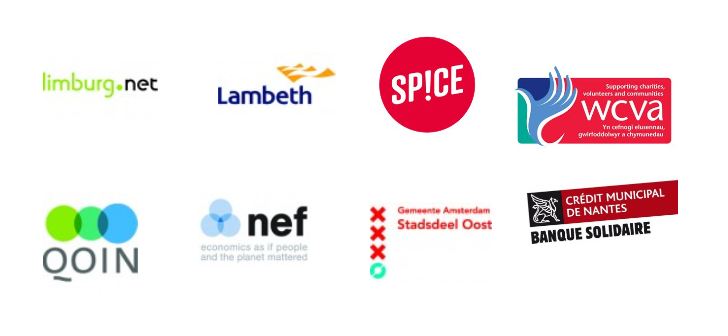 People Powered Money ist das Ergebnis eines Projekts, Gemeinschaftswährungen in Aktion (CCIA), welches von 2011 bis 2015 lief.  CCIA, welche teilweise von der Europäischen Union in ihrem Interreg Projekt finanziert wurde, ist das bisher größte transnationale Projekt auf dem Gebiet der Gemeinschaftswährungen. Es vereinte Experten aus dem gesamten nordwestlichen Raum Europas und koordinierte sechs Pilot-Währungen im Vereinigten Königreich, in Belgien, den Niederlanden und Frankreich. Auf der Grundlage der Erkenntnisse aus diesen Piloten und aus der breiteren Neuerungsbewegung zu Währungen, bietet dieses Buch, sowohl den Entscheidungsträgern als auch den Praktikern, gleichermaßen Informationen und Ratschläge zur erfolgreichen Umsetzung eines Währungsprojekts in ihrer Gemeinschaft. Mit der richtigen Erkenntnis und Unterstützung können diese ihren Benutzern bedeutende wirtschaftliche, soziale und umweltbezogene Vorteile bringen. Oftmals an den Rand verwiesen, haben die Gemeinschaftswährungen das Potenzial ein normaler Bestandteil des wirtschaftlichen Lebens zu werden. CCIA erhofft sich, dass dieses Buch eine neue Generation von Gemeinschaftswährungen ermöglicht und ihr Erscheinen im Mainstream unterstützt. 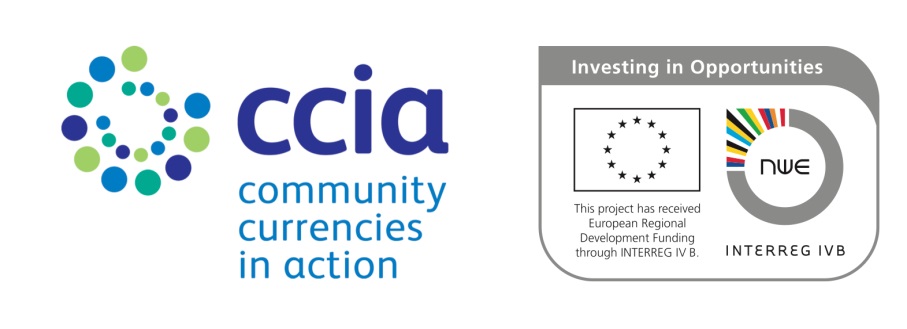 CCIA PartnerStadt Amsterdam Stadtteil Ost: eine Kommunalverwaltung die 112.000 Einwohner eines lang benachteiligten Bereichs von Amsterdam dient. Amsterdam Ost hat sich verpflichtet, in soziale, städtische und wirtschaftliche Themen zu investieren, es unterstützt den Makkie, eine CCIA Pilot-Währung, und versucht die Beteiligung der Gemeinschaft aufzubauen und den Bürgern die Mittel zu geben, um den für ihre Gemeinde gewünschten Wechsel zu schaffen. Crédit Municipal de Nantes: eine Gesellschaft mit einer wirtschaftlichen und sozialen Mission, im öffentlichem Besitz, die Kredite und gemeinnützige Sparpläne für die Einwohner der Stadt Nantes anbietet. Crédit Municipal de Nantes spielt eine strategische Rolle in der Verbesserung der Lebensqualität der Gemeinde, die sie bedient und sie verwaltet den SoNantes, eine von der CCIA unterstütze Währung.Lambeth Council: eine Kommunalverwaltung in Süd-London, Großbritannien. In Zusammenarbeit mit der CCIA und dem Brixton Pfund, arbeitet die Lambeth Stadtverwaltung an der Integration der Gemeinschaftswährung in die kommunalen Dienste und unterstützt ihren umfassenden Einsatz. Diese Zusammenarbeit ist ein wesentlicher Bestandteil des Ziels der Lambeth Verwaltung, die erste kooperative Verwaltung Englands zu werden. Dies bedeutet, dass sie mit den Einwohnern arbeitet, um die Dienstleistungen gemeinsam zu entwickeln, zu verwalten und zu liefern.Limburg.net ist eine Inter-Kommunen Müll-Entsorgungsfirma im öffentlichen Besitz, die für die Müllvermeidung und Sammlung in der Provinz Limburg und der Stadt Diest verantwortlich ist.  Zusammen mit CCIA erweiterte Limburg.net ihre Gemeinschaftswährung, die E-Portemonnee, um ökologisch nachhaltige Projekte von Einzelpersonen und Geschäften in der gesamten Region zu fördern. New Economics Foundation (NEF): eine Ideenschmiede in Großbritannien, die soziale, wirtschaftliche und ökologische Gerechtigkeit fördert. NEF ist das führende gemeinnützige Forschungsinstitut Großbritanniens für das Studium von Geld, Kredit und komplementären Währungen. Innerhalb der CCIA ist die NEF führend in den Methoden zur Bewertung und Kommunikation, in der Forschung in die Rechts-und Erfüllungsthemen und in der Erstellung des gemeinschaftlichen Online Instruments: community-currency.info (Information zu Gemeinschaftswährungen).Qoin: ein holländisches Sozialunternehmen, welches sich auf die Entwicklung und Umsetzung von Gemeinschaftswährungen spezialisiert hat. Als ein Teil der CCIA, entwickelte Qoin eine flexible und funktionelle Software-Plattform, Qoinware, die heutzutage von mehreren Gemeinschaftswährungen benutzt wird, einschließlich des SoNantes und des Brixton Pfund. Sie führten auch ihre eigene Firmenkundengeschäft CCIA Pilot-Währung ein, welche im Gemeinschaftsbesitz ist: TradeQoin.Spice: ein Sozialunternehmen, welches in Wales gegründet wurde, inzwischen aber im gesamten Vereinigten Königreich arbeitet. Spice entwickelt Zeit-Guthaben Systeme für Gemeinden, sowie den öffentlichen und freiwilligen Sektor. Nach den Erfolgen in der Arbeit gegen Ungleichheiten, dem Aufbau stärkerer Gemeinde und Ermächtigung der Bürger, erweitern sich jetzt die Programme der Spice in Zusammenarbeit mit der CCIA.Wales Council for Voluntary Action (WCVA): ist die Stimme des Freiwilligen-Sektors in Wales, sie vertritt und arbeitet für Freiwilligen- Organisationen, Einzelpersonen und Gemeinden. WCVA ist ein führender Partner der CCIA und hat die Arbeiten dieser Partnerschaft überwacht und sie koordiniert auch die Mitglieder-Organisationen. Danksagungen Dieses Buch wäre ohne den Einsatz und die Beiträge unserer CCIA Partner und vieler externer Experten, die sich jahrelang mit dem Thema beschäftigt haben und selbstverständlich auch nicht ohne die finanzielle Förderung des Nordwest Programms der Europäischen Union Interreg 4b möglich gewesen. Wir möchten uns an erster Stelle bei den Personen bedanken, die uns halfen People Powered Money zu schreiben, besonders Leander Bindewald, Alice Martin, Duncan McCann, Tony Greenham und Duncan Thomas. Dieses Buch schöpft aus den holländischen und französischen Gemeinschaftswährungen-Leitfäden unserer Kollegen in Belgien und den Niederlanden. Guide pratique de monnaies complémentaires (2013), geschrieben von Antoine Attout, Léone Clerc, Amandine Cloot, Antoine Fain, Lise Disneur, Arnaud Marchand und Laurence Roland und veröffentlicht durch die Réseau Financement Alternatif in Brüssel mit der Unterstützung der wallonischen Regierung. Maak je buurt uitmuntend! (2014), geschrieben von Bernard Lietaer, Anne Snick und Edgar Kampers, veröffentlicht von der flämischen Regierung. Dieses Buch baut auch auf dem CCIA Community Currency Implementation Framework auf, welches die Erfahrung und Kenntnisse unserer Partner und derer, auf deren Schultern wir stehen, zusammenfasst. Wir sind dem Werk von Henk van Arkel der Social Trade Organisation (NL), John Roigers (UK/DE), Arthur Brock vom Metacurrency Project (USA), Ludwig Schuster und der verstorbenen Margrit Kennedy der Money Network Alliance (DE) besonders verpflichtet , um nur einige Personen zu nennen.Wir sind auch Nigrel Dodd und Molly Scott Cato sehr dankbar für die begleitenden Vorworte. Befürwortungen seitens so bekannter und anerkannter Personen zeigen wie weit die Gemeinschaftswährungsbewegung in der Gewinnung von Anerkennung und Schaffung von Glaubwürdigkeit innerhalb der wirtschaftlichen Fachrichtung und im Feld der öffentlichen Politik gekommen ist. Zu guter Letzt möchten wir Philipp Degens, Jens Martignoni, Ken Barlow, Susan Steed, Julia Slay, Lucie Stephens, Carlos De Freitas und Brett Scott danken, die ihre unbezahlbaren Kommentare und Unterstützung gegeben haben, um sicherzustellen, dass dieses Buch nicht nur in seinem Feld umfassend, sondern auch in einer zugänglichen und anregenden Art geschrieben und präsentiert wurde. Vorwort So wie Fische das Wasser, in dem sie schwimmen, nicht sehen, so leben wir jeden Tag in einer Welt in der das Geld Leben formt und kontrolliert, und wir nehmen es für selbstverständlich an. Wir fragen nicht wer das Geld geschaffen hat, oder warum einige Personen es so leicht bekommen, während andere ihm immer hinterherlaufen. Das ist eine Schande, denn die Planung und Ausgabe von Geld ist einer der Schlüssel zum Verständnis der wirtschaftlichen Ungerechtigkeit, und unsere Befreiung von dem System welches auf Geldschulden beruht, ist ein grundsätzlicher Schritt zur Schaffung einer gerechten und zukunftsfähigen Welt.Deshalb freue ich mich über die Veröffentlichung von People Powered Money, ein Buch einiger der führenden Sachverständigen auf dem Gebiet der Planung und der Umsetzung einer Gemeinschaftswährung. Mit der Unterstützung der Europäischen Union, ist die -Gemeinschaftswährungen in Aktion (CCIA)- die größte transnationale Koalition, die für eine stärkere theoretische und praktische Grundlage für die Entwicklung der lokalen Währungsinitiativen arbeitet.Dieses Buch baut auf den Erkenntnissen aus diesen Pilotprojekten in Gemeinschaftswährungen und der breiteren Neuerungsbewegung über Währungen auf und bietet sowohl den Entscheidungsträgern als auch den Praktikern gleichermaßen Informationen und Ratschläge zur erfolgreichen Umsetzung eines Währungsprojekts in ihrer Gemeinschaft. Die Idee einer Gemeinschaftswährung ist nicht länger marginal und die Zeit ist reif, dass diese Initiativen sich in den Mainstream bewegen.Wie ich aus Erfahrung weiß, gibt ihnen die Schaffung einer lokal begrenzten Währung eine einmalige Einsicht in die Art und Weise, wie eine lokale Wirtschaft arbeitet und wie Geld die wirtschaftliche Macht gestaltet. Ich bin stolz darauf, dass eine der erfolgreichsten lokalen Währungen - das Bristol Pfund- in meinem politischen Garten gewachsen ist. Dieses Buch hilft, das Verständnis zu dieser und den anderen Währungen zu vertiefen, die viele aus der wirtschaftlichen Unterdrückung befreit und ihnen hilft lebendige und widerstandsfähige Wirtschaften aufzubauen.Molly Scott Cato - Mitglied des Europäischen Parlaments für Südwest England und früherer Professor in Ökonomie an der Roehampton Universität.Dies ist ein wichtiges Buch, welches rechtzeitig erscheint. Seit einigen Jahren sind wir Zeugen einer gewissen monetären Revolution, welche aus einer Explosion neuer Geldarten besteht. Diese sind in sich sehr verschieden, sie schließen digitale Währungen wie Bitcoin ein, neue Formen des sozialen Verleihes wie Zopa, innovative Zahlungsformen wie M-Pesa und Gemeinschaftswährungen wie SoNantes in Frankreich, der Makkie in den Niederlanden und das Brixton Pfund im Vereinigten Königreich.Gleichzeitig mit diesem Wachsen der monetärer Neuerung, gibt es ein steigendes Interesse an der Natur des Geldes an sich. Personen aus allen Schichten erwachen und stellen fest, dass die Epoche in welcher es nur eine maßgebende Art von Geld gab, staatliches Papiergeld ohne Deckung, vorüber ist, während sich andere bemühen, endlich zu verstehen wie das alte System wirklich arbeitete. Auf vielen Wegen ist dies eine Rückkehr in die Vergangenheit, denn es gab bis spät ins neunzehnte Jahrhundert verschiedene Gelder, und sie bestehen weiterhin außerhalb des globalisierten Nordens. Was wir allerdings in Bezug auf den Umfang, die Vielfältigkeit und die Technologie jetzt sehen, ist ebenfalls recht neu.Die Autoren argumentieren, dass es noch nie vorher eine Bewegung in dem Umfange und von der Bedeutung gegeben hat, welche die monetäre Planung von Grund auf studiert und neuert. Auch wenn diese Entwicklungen aufregend und faszinierend sind, stellen sie doch auch gleichzeitig dringende Fragen: Wie versteht man am besten die Natur des Geldes in einer Zeit des monetären Pluralismus, wie bewertet man die Effektivität der neuen monetären Formen, welche Regulierungen (falls überhaupt) fordert ihr Erscheinen, und welches werden die Auswirkungen auf unser tägliches Leben sein? -(CCIA) Gemeinschaftswährungen in Aktion- brachte Experten aus sechs europäischen Ländern zusammen und hat unbezahlbare Untersuchungen in eine der wichtigen Formen der monetären Neuerung betrieben, nämlich der Gemeinschaftswährungen. Die Ergebnisse dieses gemeinsamen Projekts werden in diesem Buch vorgestellt, sie ziehen wichtige Schlüsse aus den Schemen, die sich bereits entwickeln und bieten nützlichen Rat für die Personen, die vielleicht daran denken, neue Initiativen in ihren eigenen Gemeinschaften zu starten. Abgesehen von den praktischen Ratschlägen, ist es die zentrale Botschaft dieses Buchs, dass Geld in unserem Leben einen wirklich positiven Unterschied machen kann und die Gemeinden in denen wir leben und arbeiten echt bereichern kann. Geld ist ein Instrument, es ist an der Zeit, dass wir es zu unserem Vorteil benutzen. Nigel Dodd, Professor der Soziologie, London School of Economics und Autor von The Social Life of Money (Princeton University Press, 2014)EinführungGeld enthält viele Rätsel. Woher kommt es? Wie entwickelte es sich? Wer erschafft es und kontrolliert es? Warum haben wir anscheinend nie genug?Dieses Buch hilft beim Enträtseln einiger Geheimnisse des Gelds und bei der Klärung der Frage, wie Gemeinden ihr eigenes Geld schaffen können. Dies mag für jene Personen fremdartig erscheinen, die keine Erfahrung in der Bewegung der Gemeinschaftswährungen haben, aber die profunde geschichtliche Erfahrung und die Breite der heutigen Praxis bezeugen die Kraft und das Potenzial der Neuerungen in den Währungen, um aus dieser Welt einen besseren Platz zu machen.Die Fülle an Konzepten und an Terminologie, die aus der Welt der Planung von Währungen aufsteigt, kann für die Neulinge in diesem Konzept bedrohlich erscheinen. Ein Weg die Komplexität zu verringern, ist es Geld, im weitesten Sinne des Wortes, als soziale Technologie zu verstehen. Wie mit jeder anderen Technologie, Geld wird geplant und umgesetzt, um gewisse Ziele zu erreichen. Mit dem Mainstream Geld, wie den nationalen oder transnationalen Währungen die wir heute benutzen, sind diese Ziele verdunkelt, weil, so paradox es erscheinen mag, das Medium und sein Gebrauch so bekannt und unauffällig sind.Jedoch, mehr als nur das Öl, welches die Geschäftstätigkeiten schmiert, kann Geld, als soziale Technologie, nie 'neutral' sein. Diese Vorstellung wird von den kritischen Ökonomen tatsächlich zunehmend kritisiert, denn sie identifizieren negative ökonomische, umweltbezogene und soziale Auswirkungen in der Planung und Verwaltung der konventionellen monetären Systeme. Von seinen frühesten Inkarnationen bis zu den modernsten gegenwärtigen Systemen, kann man von Währungen als den Aufzeichnungen von Tätigkeiten denken. Früher wurden diese Tätigkeiten auf Tontafeln oder in Büchern aufgezeichnet, heute werden diese meist elektronisch registriert, in rein digitaler Form. Man spricht tatsächlich davon, dass neue Kommunikationstechnologien das Ende des Bargelds herbeiführen werden. Statt ein Stück Papier oder eine Münze als Beweis eines Tausches zu übergeben, können Computer die Tätigkeiten effizienter aufzeichnen. Obwohl uns die Papierlose Wirtschaft in vielen Teilen der Welt noch weit entfernt scheint, wird sie sich wegen der digitalen Revolution zunehmend weiter ausbreiten. Viele Aspekte des Geldes erscheinen heute bereits in einer Umwandlung nicht unähnlich jenes Umbaus des Transports und Produktionswesens durch die Dampfkraft, welcher die industrielle Revolution anzündete. Diese tiefgreifenden Änderungen bringen sowohl große Risiken als auch anreizende Möglichkeiten mit sich, um Geld neu zu betrachten und neu zu planen, um der Menschheit und unserer natürlichen Umwelt besser zu dienen.Gemeinschaftswährungen antworten auf solche Möglichkeiten und stellen ihre Ziele klar dar, anders als konventionelle Geldsysteme. Sie sind Technologien, die gewissen Gemeinschaften bei der Zusammenarbeit helfen, um gewünschte und gemeinsam verstandene Ziele zu erreichen. Sie sind nicht nur alternative Medien, welche die breiteren Systeme des wirtschaftlichen Austausches und der sozialen Beziehungen unberührt lassen, Gemeinschaftswährungen sind an erster Stelle ein Instrument des Wechsel und der Ermächtigung.Was enthält das Buch?Das Buch ist in zwei Teile aufgeteilt. Der erste Teil gibt eine nichttechnische Übersicht über die potenziellen Vorteile und grundlegenden pragmatischen Betrachtungen zu den Projekten der Gemeinschaftswährungen. Als solches mag es besonders für diejenigen Personen sinnvoll sein, die in der Welt der Entscheidungsfindung wohnen oder für Personen, für die dieses Feld neu ist.Kapitel 1 stellt die reiche und vielartige Herkunft der ergänzenden Währungen dar, und gibt den folgenden Abschnitten ihren Platz innerhalb des geschichtlichen Erbes. Kapitel 2 beschreibt die Zielsetzung der Gemeinschaftswährungen und unterstreicht die Wichtigkeit eines Design, das sich als Ansatz vom Ergebnis her leitet lässt. Wir beschäftigen uns näher mit vier Wirkungsbereichen, welche oft von Währungen angesprochen werden. Die Qualität der öffentlichen Dienste zu erhöhen, kleine Unternehmen und die lokale Wirtschaft zu unterstützen, die soziale Eingliederung und den Aufbau des sozialen Gewebes zu beachten und die umweltbezogene Nachhaltigkeit zu verbessern. Kapitel 3 gibt uns einen Überblick über die Beteiligten mit denen sich die Gemeinschaftswährungsprojekte typischerweise beschäftigen, und welche Niveaus von Engagements und Beitrag von jedem zu erwarten ist. Einige der Herausforderungen, die solche großen, komplexen und Multi-Partner Projekte mit sich bringen, werden hier diskutiert. Von hier aus bewegt sich Teil Zwei zur Betrachtung der Einzelheiten der Währungsplanung, der Anwendung und ihrer Umsetzung. Dieser Abschnitt ist notwendigerweise technischer, aber wir hoffen, dass das Material ebenso wertvoll und zugänglich ist für die nicht eingeweihten, wie für die spezialisierten Leser. Kapitel 4 fasst die wichtigsten Überlegungen beim Design einer Währung zusammen, und, obwohl es hervorgehoben wird, dass jede Gemeinschaftswährung einzigartig ist, bietet es einen Satz von Richtlinien für jeden Währungsplanungsprozess an. Danach diskutieren wir in größerem Detail einige der technischen Planungseigenschaften, welche die Gemeinschaftswährungen typischerweise beinhalten, dies in Kapitel 5. Wir bewegen uns von den Planungseigenschaften der Gemeinschaftswährungen weg, und decken in Kapitel 6 die größeren Herausforderungen an den Erfolg eines Währungsprojekts ab. Eine Währung kann auf dem Papier phantastisch aussehen, sozusagen, aber ohne eine feste organisatorische Struktur oder abgesicherte Finanzierungskanäle, kann es schwierig sein, dieses Projekt aus der Taufe zu heben. Kapitel 7 beschäftigt sich näher mit der Entwicklung einer effektiven Kommunikationsstrategie, grundlegend wichtig für den Start eines Währungsprojekts und dafür, dass die notwendigen Personen in jeder Phase an Bord sind. Letztlich deckt das Kapitel 8 die Bewertung eines Währungsprojekts ab. Für beide, einzelne Gemeinschaftswährungen und für das Gebiet als Ganzes, ist es von grundlegender Wichtigkeit eine Sammlung klarer Beweise aufzubauen, um zu lernen was funktioniert und was nicht, welche Eigenschaften unter welchen Umständen in der Planung effektiv oder ineffektiv sind und wie solche Projekte weiter verfeinert und verbessert werden können. Wir haben eine zu sehr spezialisierte Terminologie vermieden, aber eine gewisse Anzahl von technischen Vokabeln ist unvermeidbar. Wir haben ein Glossar eingefügt, um alle technischen Begriffe zu erklären - alle Einträge sind im Text zur einfachen Referenz unterstrichen. Der "Literaturhinweise" Abschnitt enthält Bücher, Veröffentlichungen und Online Ressourcen für diejenigen, welche sich tiefer in das Gemeinschaftswährungen-Feld einarbeiten möchten. Außerdem schließen wir eine Anzahl von Fallstudien zu "Währungen in Aktion" ein. Wir wollen damit das Buch weniger abstrakt machen und dem Leser praktische Beispiele geben, um sich nicht in den Formsachen festzufahren. Zur einfachen Referenz ist jede Fallstudie mit einem oder mehr Symbolen gekennzeichnet, welche auf ihre Hauptziele hinweisen. Diese Symbole wiederholen sich im gesamten Buch, wie folgt:Demokratisierung von Diensten und Organisationen [PS]Unterstützen der KMU-Wirtschaft [SME]Gegen Ungleichheit und soziale Aussperrung [SI]Ansprechen der Umweltbelastung [E]CCIA Währung [CCIA]Der Index wird den Lesern helfen, zwischen den aufgeführten Fallstudien zu mehr als 30 Währungen zu navigieren, ebenso werden es die im Buch zu ihren Eigenschaften verstreuten Bemerkungen versuchen. Für weitere Informationen zu jeder Währung, und den begleitenden Konzepten und Begriffen, benutzen Sie unsere Online-Ressource: community-currency.info. Obwohl die Überarbeitung des Geld keine einfache Leistung ist, hoffen wir, dass die Beispiele- und im allgemeinen das Buch dabei helfen, aus der Währungsplanung und Umsetzung für mehr Leute eine greifbare, ansprechende und machbare Idee zu machen.Erster Teil: Wie kann Geld helfen, unsere Ziele besser zu erfüllen? Für viele sind komplementäre und gemeinschaftliche Währungen eine ziemliche unbekannte Erscheinung.  Der erste Teil dieses Buches zielt primär auf solche Personen, die entweder neu im Feld sind oder sich der Anwendungen, Ziele und potenzieller Nutzen dieser wegweisenden geldwirtschafltichen Instrumente nur lose bewusst sind.Wir stellen den Neueinsteigern die theoretischen Argumente vor und geben konkrete Beispiele zu wie und warum verschiedene Arten von komplementären Währungen, die als Ergänzungen zum Mainstream Geld geplant waren, im Laufe der Jahre zutage traten. Weil wir den mehr praxisorientierten späteren Inhalt des Buches in ein historisches Erbe eingliedern, hoffen wir, dass die Idee der Schaffung neuer Währungen dem Leser weniger fremd erscheinen wird. Durch eine Positionierung des Geldes, aller Geldsorten, als ein bloßes Instrument, um gewisse Ziele zu erreichen, hoffen wir es den Lesern zu ermöglichen, neu zu überlegen, wie Geld besser funktionieren sollte und tatsächlich auch könnte, um sich den Bedürfnissen der Gesellschaft anzupassen. Kapitel 1 // Wiedergeburt einer alten TechnologieGemeinschaftswährungen sind in den letzten Jahrzehnten aufgeblüht. Diese gegenwärtigen Projekte sind aus einem reichen historischen Erbe entstanden, aus der neue Ideen und Einblicke ans Licht kommen. Die Untersuchung dieses Erbes hilft uns, dem Geld seinen Mythos zu nehmen, den Weg für neue Möglichkeiten des Gebrauchs vorzubereiten und für ein neues Design, welches den ökonomischen, sozialen und umweltbezogene Zielsetzungen der Gemeinschaften besser angepasst ist. In einem vor kurzem erschienenen Dokument der Bank of England, welches die Natur des Geldes erklären wollte, wurde Währung sehr eng und simplistisch definiert als Banknoten und Münzen. Dies macht aber nur Sinn, wenn nur eine Art von Geld betrachtet wird, in diesem Fall das Pfund Sterling. Um die Praxis und Verschiedenheit der Gemeinschaftswährungen zu verstehen, viele von ihnen haben nicht einmal eine physische Form, müssen wir in breiteren Rahmen denken. Indem wir die Definition des Geldes erweitern und uns gleichzeitig weiter zurück in die wirtschaftliche und kulturelle Welt begeben, können wir uns auf die letztlich soziale Rolle des Gelds konzentrieren und neue Wege betrachten, wie es geplant werden kann. Eine große Auswahl von Mitteln haben als Geld funktioniert, von Muscheln und riesigen Steinen bis hin zum Tabak, Tontafeln und Körnern. Dies schließt eine Anzahl von regionalen Münzen ein, die im Mittelalter im Gebrauch waren, die Arbeitsscheine im späten 19. Jahrhundert und die vielen Beispiele von Interimsscheinen, die in den USA und Europa benutzt wurden, vor allem im Jahrzehnt zwischen den Weltkriegen und während der Weltwirtschaftskrise. Wenn wir über Geld und Währungen nachdenken, was sie sind, was sie machen, woher sie kommen, wird es schwierig, dies genau zu definieren.[Währung: Interimsscheine]Interimsscheine Interimsscheine oder Schwundgeld, beziehen sich auf eine Anzahl komplementären Währungen, die während der Weltwirtschaftskrise erschienen, besonders in den USA, Österreich und Deutschland. Mit dem Ziel die ungenutzte Produktionskapazität mit der unbefriedigten Nachfrage abzustimmen, während sich die konventionelle Geldmenge verringerte, beinhaltete das Schwundgeld eine Art von "Demurrage", oder negativem Zins. Dadurch mussten Marken in regelmäßigen Abständen gekauft werden, um den Nennwert zu erhalten, der Wert des Schwundgeldes verringerte sich im Laufe der Zeit und spornte deshalb zum Ausgeben an und demotivierte das Horten. [Ende ]Die Geschichte der komplementären Währungen ist komplex und eng mit den Entwicklungen in der Gesellschaft, den Sozialwissenschaften und der Technologie verbunden. Sowohl in Form als auch in der Zielsetzung, tendieren die Währungen sich mit anderen sozialen Änderungen gleichzeitig zu entwickeln. So wie vieles andere, ist die Geschichte dieser Entwicklung von Ebbe und Flut gekennzeichnet, von Elementen, die sich wiederholen, von Wiederentdeckungen und vergessenen Fällen. Die breite Kategorie von komplementären Währungen, in anderen Worten, Währungen die komplementär zur dominanten Form sind, erfordert natürlich die Gegenwart einer dominanten Form, einer zentralen, offiziellen Währung zu der alle anderen als komplementär erscheinen. Gleichzeitig sollten wir auch die allgemeine Annahme über Bord werfen, dass die heutige Wirtschaftswissenschaft sich nur um eine Sorte von Geld dreht. Dominante Währungen wurden immer und überall von anderen ergänzt.[Währung: Gemeinschaft und komplementäre Währungen]Gemeinschaft und komplementäre WährungenOftmals als austauschbar benutzt, beziehen sich die Gemeinschaftswährungen und 'komplementäre Währung' genau genommen auf leicht unterschiedliche Phänomene. Komplementäre Währungen sind geplant, um neben dem Mainstream Geld Ziele zu bearbeiten, die das konventionelle Geldsystem nicht erreichen kann. Gemeinschaftswährungen, der Mittelpunkt dieses Buches, sind eine Teilgruppe der komplementären Währungen, die mit einer spezifischen, abgegrenzten und begrenzten Gemeinde verbunden sind. Diese Gemeinde könnte zum Beispiel eine geografische (lokale Währung) geschäftsorientierte (gegenseitige Kredit Systeme); oder sogar Online sein (digitale Währungen). Eine Gemeinschaftswährung ist geplant, die Bedürfnisse dieser begrenzten Gemeinde zu erfüllen, typischerweise auf einer gemeinnützigen Grundlage. [Ende ]Was historisch gesehen gilt, ist auch heute noch wahr. Viele Personen benutzen im täglichen Leben verschiedene Arten von Währungen, formale und informale.  Dies gilt nicht nur auf Reisen in fremde Länder, wenn wir zwischen Euros, Dollar oder Pfund Sterling wechseln, sondern auch mit Kundenkarten, Warengutscheinen, Flugmeilen, Online Spielkrediten, alle sind auf ihre Weise Währungen, auch wenn sie normalerweise nicht als solche beschrieben werden. Die Fülle von Währungen mit der wir heute arbeiten, hier als nur ein Abwicklungsmittel verstanden, ist zahlreich und unterschiedlich. Obwohl sich die frühesten Formen von komplementären Währungen in den Zwanziger Jahren entwickelten, wurde das theoretische Forschungsfeld in sie erst in den Achtziger Jahren begonnen, zusammen mit wachsenden praktischen Experimenten. Mit Hilfe einer durch das Internet verbundenen Welt, wächst das allgemeine Interesse und Kenntnisse um die Währungsplanung in den letzten dreißig Jahren beständig. Dies verspricht, in der Zukunft, ein stabileres und systemisches Studienfach zu werden. Das formale Studium der komplementären und gemeinschaftlichen Währungen steckt jedoch noch in den Kinderschuhen und es ist erst seit Kurzem in den Universitätsfakultäten und in den Regierungsabteilungen verzeichnet. Der Publizitätssturm um Bitcoin war die namhafteste populäre Herausforderung an das Verständnis von Geld und Finanzen in den letzten Jahren, es brachte dadurch ein erhöhtes und verbreitertes Bewusstsein über Währungsplanung. Die bloße Existenz dieses Buches, das Projekt welches durch die EU finanziert wurde und letztlich jede Einzelperson, welche dieses Buch liest, sind alle Anzeichen für das sich steigernde Momentum der heutigen Währungsneuerung. Gleichzeitig mit den Fortschritten in der Informationstechnologie gibt es ein wachsendes Bewusstsein, dass Geld als solches nicht neutral und kein festes Element im Gesellschaftsgefüge ist.  Diese Kenntnis öffnet die Tür zu vielen neuen Möglichkeiten, um Wohlstand, Nachhaltigkeit und Wohlsein durch monetäre Planung anzusprechen. Wir besprechen einige der Hauptentwicklungen, die uns hierher geführt haben.Das historische Erbe[Währung: das Wunder von Wörgl]Das 'Wunder von Wörgl'Das Wunder von Wörgl, 1932-3, nach der Stadt in Österreich benannt, in welcher es stattfand, ist eines der bekanntesten Beispiele, wie eine Gemeinschaftswährung die lokale Wirtschaft anregen kann. Mitten in der Weltwirtschaftskrise und der monetären Kontraktion, gab der neue Bürgermeister der Stadt, Michael Unterguggenberger, eine Stadtwährung heraus, diese beinhaltete eine Demurrage. Die Zirkulation der Währung wurde erhöht und die kleine Stadt Wörgl war in der Lage, die Folgen der Weltkrise fernzuhalten, die Arbeitslosigkeit wurde stark reduziert, die Straßen neu pavimentiert, neue Häuser wurden gebaut und größere Infrastrukturprojekte verwirklicht. Alles wurde durch das „kostenlose Geld“ der Stadt finanziert. Als Wörgls Beispiel bekannt wurde, schritt die Zentralbank von Österreich ein. Gemeinschaftswährungen wurden verboten und die Wirtschaftskrise kam zurück.[Ende ][Währung: WIR-Bank]WIR BankDie Schweizer WIR Bank (Abkürzung des Wirtschaftsrings oder 'Geschäftskreise' Bank) wurde im Jahre 1934 gegründet, als das Geschäftsleben während der Finanzkrise zwischen den Weltkriegen zusammenschrumpfte. Heute hat die WIR Bank einen zehnstelligen Umsatz und mehr als 60.000 Mitglieder, zumeist KMUs (kleine und mittlere Größe Unternehmen) im Baugewerbe, Hotelwesen, Herstellung und Einzelhandel. Die Bank bietet diesen Mitgliedern Kredite zu praktisch Null Zinsen, Vermarktungsmöglichkeiten und ein Verrechnungssystem, in welchem Güter und Dienste mit der bank-eigenen Währung ausgetauscht werden können, dem WIR Franken, dieser ist zu par gekoppelt aber nicht einlösbar in den regulären Schweizer Franken. Verknappungen der nationalen Währung müssen deshalb nicht die aktuelle ökonomische Aktivität beeinträchtigen, mit der WIR Bank haben wir einen antizyklischen Effekt, das heißt, wir wachsen während einer Rezession und schrumpfen während einer Boomphase. Dadurch können die KMUs überleben und sogar in Zeiten der Unsicherheit in der Mainstream Geldwirtschaft vorankommen. [KMU][Ende ]Einige der am häufigsten genannten Beispiele erfolgreicher Währungspläne, wie das „Wunder von Wörgl“ und die WIR Bank in der Schweiz wurden in der ersten Hälfte des 20. Jahrhunderts gegründet und haben auch heute noch einen großen Einfluss auf die Währungspraktiker weltweit. Besonders die WIR Bank, eine Business-to-Business Währung, die wie eine Kooperative arbeitet und den KMU Sektor unterstützt, wird oft als erfolgreiches Unternehmen genannt, am Schnittpunkt von ökonomischen und sozialen Zielen. 80 Jahre Betrieb und Anpassung bieten Anregung und Ermutigung an heutige Währungsplaner, und es ist aus den Nachfolgern dieser erfolgreichen Systeme, von gestern und von heute, dass wir Lehren ziehen können und dass neue Technologien und Ideen schneller erfasst werden. Moderne bodenständige Herkünfte Die heutige Geschichte der Gemeinschaftswährungen begann wirklich in den frühen Achtziger Jahren, mit dem Erscheinen der Informationstechnologie und als Antwort auf die wirtschaftliche Not der Siebziger Jahre. Michael Linton begann in British Columbia, Kanada das Währungskonzept des Local Exchange Trading Systems (LETS) und entwickelte ein netzbasiertes Computerprogramm, um sie zu unterstützen. Lintons Software ermöglichte den Mitgliedern der Gemeinschaft eine einfache Anmeldung und Verständigung ihrer Angebote und Wünsche, ebenfalls diente es der Speicherung der Transaktionen zwischen ihnen. Dieses neuartige Modell ergriff die Welt, vor allem in den Neunziger Jahren. LETS ist seitdem für viele die Vorzeige- Gemeinschaftswährung. [Währung: LETS]LETS (Tauschkreis)LETS besteht heute zumeist aus gegenseitigen Krediten Systemen für Einzelpersonen, eher als für Geschäfte. Mitglieder einer LETS werben mit ihren Fähigkeiten und tauschen diese mit anderen Mitgliedern gegen Guthaben. LETS sollen die versteckten Fähigkeiten einer Gemeinschaft fördern, indem Sie ein Forum und Tauschmittel außerhalb der konventionellen Marktwirtschaft schaffen. Die Netzwerke werden als Kooperative verwaltet, regeln sich selber und werden häufig mit Ermächtigung, Lokalisierung und Aufbau von Gemeinden in Verbindung gebracht. Im Gegensatz zu Zeitbanken, haben Sie keinen zentralen Vermittler und die Mitglieder setzen die Preise für die Dienste fest, die Guthaben werden normalerweise eins zu eins in nationaler Währung bewertet, anstelle von Zeit. [PS] [SI][Ende ]Das Wachstum dieser Mach-es-selber- Währungsinitiativen, sprengte die Annahme, dass monetäre und finanzielle Erneuerung das ausschließliche Revier von Regierungen sei, oder doch unzertrennlich mit den Bedürfnissen von Unternehmen und Banken verbunden wäre. Stattdessen wurden die Währungsexperimente zum Vorteil der Leute, der lokalen Geschäfte und ihrer weiteren Gemeinde geschaffen. Diese Erneuerung von Grund auf, diese ersten modernen Experimente mit Währung in der Einheit Zeit, tauchten zu dieser Zeit auf. Mit klarer Ausrichtung auf sozialen Tausch, wurden die Zeit-Währung Systeme in den frühen Neunziger Jahren durch Edgar Cahn populär gemacht, der den Begriff 'Zeit-Dollar' prägte. Cahn verankerte die Vorgehensweisen und die Ethik der folgenden Welle von Währungen auf den Werten von Solidarität, Gleichheit und Respekt. Zeitbanken und Zeit-Guthaben sind die beiden Formen von Gemeinschaftswährungen, die diese Werte am direktesten widerspiegeln.[Währung Box: Zeitbasierte Währungen]Zeitbasierte WährungenDie am meisten benutzten Gemeinschaftswährungen, die den Wert von Tätigkeiten anerkennen, welcher von der Mainstream Wirtschaft vernachlässigt wird, sind die Zeitbanken. Das Prinzip, auf dem sich diese Währungen aufbauen, ist einfach, eine Stunde Arbeit entspricht einer Zeiteinheit. Der Tausch zwischen den Mitgliedern wird von einem Vermittler ausgehandelt, der die Anforderungen eines Mitglieds mit den Fähigkeiten anderer Mitglieder abstimmt. Dies ist ein Anreiz, damit Personen anderen Mitgliedern ihrer Gemeinde helfen und es gibt isolierten oder wirtschaftlich ausgeschlossenen Leuten, wie den Älteren, die Möglichkeit Dienste zu „kaufen", die sie normalerweise sich nicht leisten könnten und auch zu erleben, dass ihre Fähigkeiten anerkannt und von anderen benötigt werden. Ein zweites Modell, welches die soziale Einbindung erhöht, und welches eine Ableitung der traditionellen Zeitbank ist, sind die zeitbasierten Währungen, die oftmals als Zeit-Guthaben Systeme bezeichnet werden. Obwohl sie auf demselben Prinzip arbeiten, eine Stunde = 1 Guthaben, überwindet dieses Modell gewisse Beschränkungen der Zeitbanken. Es ist am wichtigsten, dass der Tausch nicht auf Einzelpersonen beschränkt ist und keinen Vermittler benötigt. Stattdessen vermittelt die Währung, physisch oder elektronisch, den Tausch direkt, und sie läuft ohne Beschränkung zwischen jeder Person oder Organisation, die gewillt ist, sie zu akzeptieren oder in Umlauf zu bringen. Die Zeitbanken arbeiten normalerweise in sehr begrenzten lokalen Gebieten und beschränken sich typischerweise auf den Tausch von Fähigkeiten zwischen den Mitgliedern, eine komplette Zeit-Guthaben Währung hat größeres Potenzial, um Geschäfte und bedeutende Gemeinschaftsprojekte einzubinden. [Ende]Sowohl LETS und Zeit-Dollar bilden die Grundlage vieler der heutigen Gemeinschaftswährungsprogramme, die weltweit in Netzwerken verschiedener Größe arbeiten. Es gibt bis heute keinen vertrauenswürdigen Zensus aller funktionierenden Systeme, zum Teil wegen der unterschiedlichen Terminologie, die in den verschiedenen Sprachen benutzt wird, und zum Teil weil viele Projekte eine sehr lokale Ausrichtung haben, und sie oft leise auftauchen und verschwinden. Diese Basis-Währungen, die von Einzelpersonen und kleinen Gruppen von besorgten Bürgern ins Leben gerufen werden, erreichten neue Signifikanzebenen als die „Trueque" Gemeinschaftswährung in Argentinien den Lebensunterhalt von bis zu 10 Millionen nach dem Bruch der Nationalwährung, des Pesos, in 2001, bedeutete. Vor kurzem hat die Euro-Krise andere Beispiele von ähnlichen Währungsinitiativen hervorgerufen, wie das TEM in Volos, Griechenland und viele mehr in Italien und Spanien, die die Frage des Pluralismus in Währungen in das politische Mix geworfen haben. Das TEM (Alternative monetäre Einheit auf griechisch) erschien auf dem lokalen Markt und in den internationalen Nachrichten, als ob es eine nagelneue Erfindung sei, was es nicht war, wie wir in diesem Kapitel gesehen haben.  Unternehmungen zur Planung von antizyklischen Währungen, die die Lücke füllen sollen, wenn die Nationalwährungen fehlschlagen, werden sicherlich weiter bestehen. [Währung: Tausch]Die Redes de Trueque (Tauschnetzwerke) entwickelten sich in Argentinien in der Mitte der Neunziger Jahre als Antwort auf die wirtschaftliche Krise und den Zusammenbruch der Nationalwährung, des Peso. Das Netz schaffte eine landesweite Kette von Gemeinschaftsmärkten, welche ihre eigene Währung benutzten, den „Credito", um den Tausch von Gütern und Dienste zu vereinfachen. Die Benutzerakzeptanz des „Creditos" in anderen Märkten war freiwillig, während die Gesamtverwaltung und die Struktur der Netze und der Währung komplett dezentralisiert waren. Dies und die meist spontane Natur ihres Erscheinens, machte die Währung anfällig auf Betrug. Die Trueques und die Creditos ermöglichten, dass zahllose Personen die sehr schwere Wirtschaftskrise überleben konnten, die Mitgliedschaft erreichte 2,5 Millionen Personen in 4.600 Zentren im Jahre 2001. Die Netzwerke des Tausches in Argentinien zeigen sowohl das Potenzial von Gemeinschaftswährungen, die als alternative Tauschmittel während Wirtschaftskrisen funktionieren, als auch die Notwendigkeit mehr rechenschaftspflichtige und widerstandsfähige Netzwerke zu bauen, in Vorbereitung auf solche Eventualitäten. [SME][SI][Ende ]Die Generation der Millennials In den ersten Jahren des neuen Jahrtausends, erschien eine neue Welle der Neuerung mit Währungen wie die Chiemgauer in Deutschland, Banco Palmas in Brasilien, Berkshares in den USA und Transition Pfund und EKO im Vereinigten Königreich. Diese Systeme sind jedoch verschieden, weil sie durch ihre entsprechenden nationalen Währungen gedeckt sind. Sie sind in Bargeld einlösbar , falls es keine angemessene Ausgabemöglichkeit gibt. Diese Währungen werden durch formale organisatorische Maßnahmen gestützt und der Mittelbedarf ist ähnlicher der Freiwilligen-Sektor-Neuerungen als der der Basisinterventionen. Umweltbezogene Nachhaltigkeit ist auch ein zunehmender Treiber vieler Währungsprojekte geworden. Beispiele wie das deutsche Regiogeld und Übergangswährungen bemühen sich, nachhaltige Entwicklung zu stimulieren, umweltfreundliche Tätigkeiten zu ermutigen und Kohlenstoffemissionen zu verringern. [Währung: Regiogeld]RegiogeldRegiogeld bezieht sich auf viele Gemeinschaftswährungen in Deutschland, Österreich und in den Niederlanden. Wie der Name schon sagt, dient das „regionale Geld“ einer größeren geografischen Gemeinde, als die meisten lokal verbundenen Gemeinschaftswährungen.  Dadurch erhöht sich das Potenzial für umweltnachhaltige Produktion und Lieferketten, weil sie sich über die lokale Region hinaus erstrecken. Es benutzt eine Vielfalt von Modellen, einschließlich Papiergeld oder elektronischen Systeme, die Demurrage enthalten und einige Arten von lokalen Guthaben-Systemen. Regiogeld Währungen sollen die negativen Auswirkungen der Globalisierung ausgleichen, indem sie die lokalen KMU Wirtschaften stimulieren. Die bekannteste Regiogeld Währung ist die Chiemgauer, sie funktioniert in Bayern seit 2003. [SME][E][Ende]Heutiges sektorübergreifendes ZusammenwachsenRegierung und Aufsichtsbehörden haben die Währungsinnovationen nicht immer unterstützt, angefangen mit der unrühmlichen Schließung der hoch erfolgreichen lokalen Währung in Wörgl in den Dreißiger Jahren bis zu der fehlenden Klarheit in vielen Rechtsprechungen heutzutage zu den steuerlichen und sozialen Vorteilen der LETS und Zeitbank-Einkommen (siehe Kapitel 6). Derartige Unsicherheit kann die Zusammenarbeit der Projekte mit den Aufsichtsbehörden oder dem öffentlichen Sektor verhindern. Auf der anderen Seite haben einige lokale Stellen, Stadträte, Regionalregierungen und, seit kurzem, die Europäische Union begonnen, sich mit den Gemeinschaftswährungen zu beschäftigen und sie zu untersuchen. Dieses wachsende Interesse ist weitgehend den NGOs (Nichtregierungsorganisationen) zu verdanken, die entschlossene Anstrengungen unternehmen und Währungsschemen lenken. Diese haben den öffentlichen Geldgebern solide Argumente dargestellt, solche Programme zu unterstützen. Die Deckung von Währungsprojekten durch die öffentlichen Stellen bietet nicht nur eine potenzielle Abhilfe gegen die vielen Mittelkürzungen, die seit der Finanzkrise in 2008 Länder zerstörten, aber auch eine Verbesserung der öffentlichen Dienste und der öffentlichen Politik, über das hinaus, was Geld kaufen kann. Die CCIA wurde im Jahre 2011 gegründet, um einer transnationalen Zuhörerschaft von Entscheidungsträgern, Regierungsstellenvertretern und Gemeinden in den Niederlanden, Belgien, Frankreich und im Vereinigten Königreich, das Potenzial der Währungsprogramme zu zeigen. Mehrere Projekte wurden seitdem mit der Unterstützung von Kommunalverwaltungen gestartet. Der Stadtrat von Lambeth in London, ein CCIA Partner, arbeitet mit dem Brixton Pfund zusammen, um es den teilnehmenden Geschäften zu ermöglichen, die Steuern in der lokalen Währung zu zahlen. Der Stadtrat von Bristol zog nach, als das Bristol Pound im Jahre 2012 entstand und gab den KMUs von Beginn an eine breite Auswahl von Ausgabemöglichkeiten. Im Jahre 2011 vermietete die Stadt Gent in Belgien Gärtnereiflächen für eine neue soziale Währung, die Torekes, welche man durch viele Tätigkeiten verdienen kann, die darauf abzielen, die Umwelt und den Gemeindegeist in einem der benachteiligsten Gebiete des Landes zu verbessern. Die Stadt St. Gallen, in der Schweiz, begann ein Zeit-Guthaben Programm, die Zeitvorsorge Initiative, um ihre immer knappen Pension- und Gesundheitspflegeprogramme zu ergänzen. Dieses Programm ermöglicht es den Leuten, Guthaben zu erwerben und zu sparen, indem Sie Pflegedienste für die älteren Bürger leisten. Diese Guthaben können dann für zukünftige Pflegedienste eingelöst werden, wenn die Guthaben-Inhaber selber Beihilfe benötigen. Dies ist durch die Stadtverwaltung garantiert, und zeigt auf überzeugende Weise, wie ein Sozialversicherungssystem unterstützt werden kann, ohne erhebliche Ausgabenerhöhungen oder eine Reduzierung von öffentlichen Diensten in anderen Sektoren. Die Stadt Nantes in Frankreich hat ihrem öffentlichen Kreditinstitut der Credit Municipal, befohlen, eine Währung für die Stadt und die Metropolregion zu schaffen.  Zusammen mit der CCIA, wurde im Jahre 2015 der SoNantes eingeführt, als ein bahnbrechendes regionales Währungsmodell, welches zinsfreie Liquidität an KMUs anbietet. [Währung Box: der SoNantes]Der SoNantesAngelehnt an die Schweizer WIR, wird die SoNantes Währung, die im Frühjahr 2015 eingerichtet wurde und von der EU finanziell unterstützt wird, von der öffentlichen Bank in Nantes verwaltet. Dies neuartige Modell ermöglicht es den Geschäften Handel zu treiben unter Benutzung eines geschlossener Kreislauf mit gegenseitigem Kreditsystem, zusammen mit Einzelkunden, die sich in das Programm einkaufen, indem Sie Guthaben mit Euros erstehen. Diese nur-digitalen Guthaben können für Güter und lokale Dienste umgetauscht werden, einschließlich des öffentlichen Transport unter Benutzung einer Magnetkarte. [SME] [E] [PS] [CCIA][Ende ]Diese Beispiele sind ein neuer Meilenstein für Währungsprojekte und in zunehmendem Maße werden speziell geplante Währungen als finanzielle Lösungen für größere Gemeinschaften diskutiert, Regierungsstellen nehmen Notiz von ihren Vorteilen. Es gibt eine neu entstehende Nachfrage nach demokratisch bestimmten Wirtschaften, die das Beste aus dem machen wollen, was Geld, als Instrument, bieten kann. Dies zeigt sich an den Dutzenden von Vorschlägen der letzten Jahre, die für eine landesweite zweite griechische Währung aufgezeichnet wurden, die es erlaubt, dass sie innerhalb der Eurozone bleibt. Komplementäre Systeme wurden vorgeschlagen, um den griechischen Binnenmarkt zu stützen, der unter den Sparmaßnahmen fast völlig zusammengebrochen ist. Mit dem Erfolg von Syriza in den Landeswahlen und dem neuen Finanzminister Yanis Varoufakis auf seinem Posten, haben Ideen für eine komplementäre Währung zu Beginn des Jahres 2015 eine Wiedergeburt gesehen. Nationen sind aber nicht die einzigen großen Beteiligten, die den komplementären Währungsmodellen gegenüber ihre Augen geöffnet haben. Linden Dollars (die Währung der virtuellen Welt Second Life) und Bitcoin haben sich in ein Bankensystem integriert. Große Unternehmen haben ebenfalls Währungssysteme geschaffen, für Gewinn, wie Amazon Points, Google Wallet und Apple Pay. Die schnelle Entwicklung der digitalen Zahlungssysteme beweist weiterhin, dass Geld ein Instrument ist, welches geformt und benutzt werden muss. Geld ist tatsächlich nur eine einfache soziale Technologie und wie es geplant, hergestellt und kontrolliert wird, ist es weit davon entfernt, neutral zu sein oder aus vorbestimmten Faktoren zu bestehen, dies alles beeinflusst die Auswirkungen, die es auf die Gesellschaft im Ganzen hat. Diese Erkenntnis ist der erste Schritt zur Schaffung von Währungen als einem Instrument zum Vorteil bestimmter Gemeinschaften. Kapitel 2 // Warum -Gemeinschaftswährungen: Geld mit einem Zweck Die Gemeinschaftswährungen können eine Reihe von Ergebnisse erreichen, wir stellen hier eine Übersicht der häufigsten Ziele vor. Ausgehend von der komplexen Geschichte der und der heutigen Experimente mit der Währungsplanung, die uns zeigt, was heute unter Geld verstanden wird, haben wir mit der Definition begonnen, die Gemeinschaftswährungen als eine bestimmte Kategorie bezeichnet. Diese sind von den anderen komplementären Währungen in zwei Hauptpunkten unterscheidbar, 
(1) Ihr klares Ziel gleichere, verbundenere und nachhaltigere Gesellschaften zu unterstützen und aufzubauen; (2) ihre Planung für den Gebrauch durch eine spezifische Gruppe.Oftmals als Antwort auf die Unzulänglichkeiten des monetären Systems entwickelt , zum Beispiel fehlender Kredite für kleine Geschäfte, oder Kürzungen in staatlichen Finanzierungen, betreten die Projekte der Gemeinschaftswährungen einen unterschiedlichen Weg zur Verbindung freier Kapazitäten einiger ihrer Mitglieder mit den unbefriedigten Bedürfnissen anderer Mitglieder. Solche Währungen sind sich weitgehend einig, dass ihr Ziel die Verbesserung der Art und Weise ist, wie Geld sich mit den komplexen Bedürfnissen der Gesellschaften beschäftigt. Konzipiert für einen starken EinflussAngefangen mit der Idee eines positiven Einflusses, den ein Projekt idealerweise haben könnte, beschäftigen sich gut konzipierte Währungen mit einer Reihe von verschiedenen Zielen. Der Schlüssel-Ansatz muss eine zielgerichtete Planung der Gemeinschaftswährung sein, um sicherzustellen, dass die Modelle nicht für sich selber erschafft werden, sondern als Instrumente, die einen bestimmten Wechsel hervorbringen sollen. Die Gruppierung von Beispielen der Gemeinschaftswährungen unter dem Gesichtspunkt des beabsichtigten Einfluss gibt einen nützlichen Ausgangspunkt für den Vergleich der verschiedenen Ansätze zu den verschiedenen Themen. Die nachstehenden vier Gebiete decken im Großen die sozialen, ökonomischen und umweltbezogenen Ziele ab, die den Bereich der Projekte der Gemeinschaftswährungen, die heute weltweit arbeiten, umfassen.Demokratisierung von Diensten und Organisationen [PS]Unterstützen der KMU-Wirtschaft [SME]Gegen Ungleichheit und soziale Aussperrung [SI]Ansprechen der Umweltbelastung [E]Jedes Währungsmodell ist in der Praxis einzigartig, mit der Tendenz sich mit mehreren der obigen Ziele zu beschäftigen, statt nur in eine Kategorie zu passen.  Wir bedienen uns der vier Symbole, die im Buch neben den relevanten Beispielen erscheinen, um den Bereich und die Kombination der Ziele der bestehenden Währungsmodelle aufzuzeigen. Demokratisierung von Diensten und Organisationen [PS]In den letzten Jahren wurden die Währungsinitiativen als Politikinstrumente für Kommunalverwaltungen anerkannt. Da geldliche Transaktionen in den Leistungen der öffentlichen Dienste, sei es Freizeit, Erziehung oder Gesundheitswesen, häufiger werden, nehmen die Menschen zu diesen Diensten eine Haltung als Verbraucher statt die eines aktiven Bürgern ein. Speziell geplante Währungen können die Dynamik dieses mehr und mehr monetären Verhältnisses ändern, indem sie diese mit einer neuen sozialen Bedeutung versieht. Erfüllung von GemeinschaftsbedürfnissenBesonders seit 2008, haben viele Staaten in Europa und in der Welt politische Entscheidungen getroffen, die Kommunalverwaltungsbudgets deutlich zu kürzen.  Die Bedürfnisse der Gemeinschaft, die diese Budgets vorher bedienten, sind jedoch nicht verschwunden. Der Fehlbetrag, der durch den gekürzten öffentlichen Topf entsteht, hat der Rhetorik der Bürger, „ die Sachen selber in die Hand zu nehmen" eine neue, politisch geladene Bedeutung gegeben. Wenn Personen mit ihrer eigenen Zeit und mit eigenen Mitteln die Lücken füllen müssen, die durch die Kürzungen der öffentlichen Mittel entstanden, werden die Ungleichheiten krasser. Gebiete in denen die Einwohner mehr Freizeit und Geld haben, haben gegenüber den anderen sofort einen Vorteil. Budgetkürzungen ohne Maßnahmen für die Aufrechterhaltung von sozialen Initiativen und öffentlichen Schlüsseldiensten haben einen negativen Einfluss auf den Aufbau eines Gemeinwesens. Es gibt jedoch auch proaktivere Schritte, die zur Erstellung von Gemeinwesen führen in denen mehr aktive, beteiligte Bürger leben.Die Kommunalverwaltungen stehen unter Druck neue Wege zu finden, um Dienste zu liefern, und eine wachsende Anzahl von Währungsplanern setzen sich mit den vorwärts-denkenden öffentlichen Körperschaften zusammen, um die Anforderungen der Kommunalverwaltungen zu decken.  Währungsinitiativen sind praktische Antworten für eine Reihe von Politikbereichen, die es nicht beabsichtigen öffentliche Dienste zu ersetzen oder zu kürzen, sondern stattdessen, diese in nützlichere und höherwertige umzugestalten. Gemeinschaftswährungen erfordern für einen andauernden Erfolg eine beträchtliche Anfangsinvestition, sowohl für eine ökonomische Lebensfähigkeit als auch für den Einsatz von Praktikern und Endbenutzern. Sie können eine langfristige Belohnung durch ein kostengünstiges Instrument bieten, welches Menschen aktiv am Prozess beteiligt, der die Bedürfnisse der Gemeinde löst. Eine neue Art Dienste bereitzustellen: Co-Produktion[Zitat Box]‘Co-Produktion ist eine Beziehung in der Fachleute und Bürger sich die Macht teilen,um gemeinsam zu entwickeln, zu planen und zu unterstützen, aus der Erkenntnis, dass beide Partnerlebenswichtige Beiträge machen müssen, um die Lebensqualität der Menschen und Gemeinden zu verbessern..’aus Commissioning for outcomes and co-production: a practical guide for local authorities [Ende ]Währungen können das Verhältnis zwischen den öffentlichen Diensten und den Leuten, für die diese gedacht sind, positiv ändern. Im öffentlichen Sektor wird Co-Produktion häufig bei der Kommissionierung, Planung und Einsatz der Dienste benutzt. Anstatt zu versuchen die Bedürfnisse der Menschen schnell zu beheben, schaut Co-Produktion auf die Aktiva der Menschen, ihre Zeit, ihre Erfahrung, ihre Fähigkeiten, und baut eine ausgewogenere Partnerschaft mit Menschen auf, um die öffentlichen Dienste gemeinsam zu entwickeln und bereitzustellen. Dieser Ansatz steht im Gegensatz zu, und entsprang der Kritik, dem traditionellen von-oben -herunter und zentralisierten Modell der Dienste-Bereitstellung, in welchem die Benutzer großenteils als passive Empfänger verstanden werden. Die Budget-Kürzungen stellen dieses Modell unter zunehmende Belastung, die Co-Produktion erlangte die Aufmerksamkeit der Entscheidungsträger als eine mögliche Alternative. [Währung: Zeitvorsorge]Ein gutes Beispiel des Gebrauchs der Gemeinschaftswährung, um die Co-Produktion der öffentlichen Dienste zu erleichtern, ist die ‘Zeitvorsorge’ –wörtlich ' Zeit-Rückstellung’ – Initiative. Sie wurde von der Stadt St. Gallen in der Schweiz entwickelt und finanziert. Das Hauptziel ist es, pensionierten aber arbeitsfähigen älteren Mensch die Möglichkeit zu geben, sich Zeit-Guthaben zu ersparen, indem sie den Personen helfen, die Grundpflege brauchen. Mehrere Organisationen, die älteren Menschen helfen, geben diesen Freiwilligen die Möglichkeit Zeit-Guthaben zu erwerben. Die Stadt ist der Garantiegeber und sichert zu, dass alle Guthaben eingelöst werden können, zu jedem zukünftigen Zeitpunkt, an dem der Guthabenbesitzer sie benötigt, entweder durch die Organisation zur Pflege der Älteren oder auf der Basis Peer-to-Peer. Dies versetzt die Menschen in die Lage ihre eigene Pflege in die eigene Hand zu nehmen, es erlaubt ihnen, ihre eigenen Bedürfnisse zu definieren und abzudecken, jedoch und das ist sehr wichtig, mit der fachlichen und finanziellen Unterstützung der öffentlichen Institutionen. [SI] [PS][Ende ]Gemeinschaftswährungen bieten eine Hebelwirkung, um das Potenzial der Co-Produktion zu realisieren. Sie ermöglichen es den Kommunalverwaltungen, professionellen Verbänden oder Geschäften, den Beitrag der allgemeinen Öffentlichkeit zu ihren Dienstleistungen genau zu bewerten und dadurch einen Anreiz zu bieten. Eine Gemeinschaftswährung, die gut entwickelt und umgesetzt ist, kann neue Ideen und Eingaben für die Bereitstellung der öffentlichen Dienste in einer kostengünstigen Weise bringen, dies stärkt die unabhängigen Initiativen, die sich auf die Gemeinschaft stützen, die Talente und Tätigkeiten die von der Mainstream Marktwirtschaft nicht wertgeschätzt werden, anzuerkennen und eine eigene Dynamik der Zusammenarbeit und des Tausches zu schaffen. Man kann die Leute in die Lage setzen, sich mit den Lieferanten der Pflege, Erziehung und Freizeit, wie zum Beispiel mit den Gesundheitsdiensten, lokalen Ratsprogrammen, Schulen und karitativen Organisationen, anders auseinanderzusetzen.  Zeitbanken, die die Zeit der Personen auf gleiche Weise bewerten und die Programme fördern, die soziales und umweltbewusstes Verhalten ermutigen, sind hervorragende Beispiel von Währungsmodellen, die sich mit diesem Gebiet beschäftigen.[Währung: Makkie]Der MakkieDer Makkie der im Jahre 2012 im Makassar Platz Gebiet der Indischen Buurt Region in den Niederlanden eingeführt wurde, ist eine Zeit-Währung und Treue-Programm. Diese Währung, die seit kurzem über eine weitere Nachbarschaft ausgedehnt wurde, nimmt die Form von physischen Noten und ein Makkie ist gleich einer Stunde Dienst oder freiwilliger Gemeindearbeit. Makkies können eingelöst werden für Produkte, Dienste, Freizeitbeschäftigungen oder Rabatte in lokalen Läden.Der Makkie will die Bürger befähigen, in ihrer Gemeinde eine aktive Rolle zu nehmen und das Wohlsein der Miteinwohner zu stärken. Die Tätigkeiten werden von der lokalen Hausverwaltung, Wohlfahrtsinstitutionen, professionelle Verbänden und der Stadt ausgedacht, aufgrund der Bedürfnisse, die in der Untersuchung und unter Beteiligung der Einwohner hervorgehoben wurden. [PS] [SI] [CCIA][Ende ]Es ist wesentlich darauf hinzuweisen, dass Co-Produktion kein Schnellheilmittel oder eine Entschuldigung ist, durch die die Einzelpersonen und Gemeinden auf eine unrealistische Weise für ihre eigene Wohlfahrt verantwortlich gemacht werden, sie ist auch keine Allheilmittel, um die Herausforderungen der Kürzungen in der staatlichen Finanzierung zu lösen.  Obwohl einige der Vorteile der Co-Produktion leicht in Geld bewertet werden können, als eine direkte Einsparung für den Staat, so werden die meisten aber erst mittel- oder langfristig verwirklicht werden, während andere (wie zum Beispiel Wohlsein oder Befähigung) zahlenmäßig schwer zu bewerten sind.Währungsprojekte können es den Räten ermöglichen, mit anderen lokalen Beteiligten zusammenzuarbeiten, wie mit unabhängigen Geschäften, Gruppen von Einwohnern und karitativen Organisationen. Sie sind ein Instrument mit dem die Mitglieder ihre Ressourcen pro aktiv zusammenbringen können, um die lokale Wirtschaft und Gemeinde zu stärken, besser als reaktiv wie es die Räte in Angesicht von Budgetkürzungen machen. Das große Ziel in diesem Szenario ist es, die überschüssigen Ressourcen der Gemeinden, einschließlich der unterbewerteten Fähigkeiten ihrer Mitglieder und der lokalen Einrichtungen, so zu verbinden, dass die Bedürfnisse und die Wünsche dieser Gruppe und der größeren Gemeinde besser erfüllt werden. Unterstützen der KMU-Wirtschaft [SME]Ein diversifiziertes Finanzsystem, welches die einzigartigen Bedürfnisse der regionalen und lokalen Wirtschaft im Auge hält, ist wesentlich für eine gesunde nationale Wirtschaft. Hauptstraßen, die eine diversifizierte Mischung von Geschäften enthalten, bilden lokale Wirtschaften, die gegenüber externen Änderungen besser bestehen können und für die Bewohner und Besucher lohnenswerter sind. In zunehmendem Maße erfüllen diese Geschäfte die wachsenden Verbraucherpräferenzen für Online Einkauf, und bilden was einige „virtuelle Hauptstraßen“ nennen, unabhängige Geschäfte, um sich gegen die jetzigen großen Online Mitspieler wie Amazon und die Webseiten der Einkaufszentren wehren zu können. Der wünschenswerte Zustand der kommerziellen Vielfältigkeit wird durch das Mainstream Wachstumsmodell im Einzelhandelssektor gefährdet, welches der Logik des „Größer ist Besser“ zu folgen scheint. Nicht nur werden die lokalen Firmen aus dem Geschäft gedrängt, sondern die sich ausdehnenden Supermärkte und andere große Ketten verlassen mit größerer Wahrscheinlichkeit eine Gegend in Zeiten von wirtschaftlichen Schwierigkeiten, und nehmen die Arbeitsstellen und lokale Einrichtungen mit sich. Viele große Einzelhändler haben vor kurzem ihre schlechtesten Verkaufszahlen in Jahren gehabt, einige spekulieren, dass das „Größer ist Besser“ Modell an sein Ende kommen könnte, dies verbessert die Chance der KMUs, ihren Platz im Markt zurückzugewinnen. Währungssysteme können entwickelt werden, um gegen die Dominanz der großen Unternehmen anzugehen, indem sie die Vielfalt der KMU Wirtschaft unterstützen und die Verbraucher, über die Auswahl die sie treffen können, unterrichten. Einige Währungen, die sich auf Geschäfte ausrichten, helfen Geschäften mit den operativen Aspekten, wie zum Beispiel dem Einkauf von Material, Verkaufsförderung und Personalentlohnung, Erhöhung der Produktivität und widerstandsfähiger zu werden angesichts der Änderungen in der größeren Wirtschaft. Die Zielgruppe ändert sich mit den verschiedenen Modellen, einige Business-to-Business Währungen zielen allein auf die KMUs und andere weiten sich auf die Verbraucher aus. Verbesserung des Cashflows In vielen europäischen Finanzsektoren, das Vereinigte Königreich ist ein Musterbeispiel, dominieren eine Handvoll von internationalen kommerziellen Banken. Deshalb ist es leicht sie zu kritisieren, dass sie sich an den produktiven Industrien und KMUs, welche die regionalen und lokalen Wirtschaften antreiben, vorbei entwickelt hätten. Seit der Finanzkrise im Jahre 2008 haben die Banken im allgemeinen ihre Kredite an die KMUs verringert, dies zwang viele Geschäfte und Neuanfänge in ihrer Bedrängnis neue, andersartige Kreditquellen zu suchen. Komplementäre Währungsinitiativen können den KMUs helfen, sich gegenseitig zu unterstützen durch Vergabe und Aufnahme von Krediten, Gütern und Diensten innerhalb des Währungsnetzwerks und somit die Abhängigkeit von Bargeld und Banken zu vermindern.  Die Business-to-Business (b2b) Handelssysteme ermöglichen es den Mitgliedern Käufe und Verkäufe unter Benutzung von Handelskredit oder Punkten zu machen, und damit einen größeren Teil der Barmittel für operative Kosten verwenden zu können.[Währung: TradeQoin]TradeQoin ist ein holländisches KMU Handelsnetz, in welchem die Geschäfte für Güter und Dienste mit ihrer eigenen digitalen Währung zahlen, die im Moment des Tausches geschaffen wird. Dies hilft den Mitgliedern ihre Euro Ausgaben zu verringern und gibt den KMUs schnelles und günstiges Arbeitskapital in TradeQoin. Der Online Marktplatz, von den Mitgliedern verwaltet, fördert das Geschäft zwischen den beteiligten KMUs.  [SME] [CCIA][Ende ]Komplementäre Währungssysteme sind typischerweise als Ersatz für Mainstream Geld aufgetaucht , wenn vom Letzteren nicht genügend zirkuliert. Dies kann die Form nehmen von zusätzlichen Cashflows, wie bereits dargestellt wurde, aber auch als Ersatz für Transaktionen wenn die normale Option, zum Beispiel die nationale Währung, nicht ausreichend vorhanden ist.[Währung: Bangla-Pesa]Als ein gegenseitiges Kredit System für KMUs in einem verarmten Distrikt von Mombasa in Kenia, ermöglicht es der Bangla-Pesa seinen Mitgliedern untereinander Güter und Dienste auszutauschen, unabhängig von ihrem konventionellen Bargeldbestand. Heutzutage sind über 200 KMUs Teil des Netzwerks, welches wiederum nur eine Facette eines breiteren Armut-Verringerung-Programms ist.  Die Währung wurde von Koru Kenya eingeführt, einer lokalen NGO, die für ökonomische Beihilfe und Stabilisierung arbeitet. 75 % der KMUs in dieser Gegend sind Eigentum von Frauen. Das Bangla-Pesa liefert auch ein nützliches Instrument zur Verringerung der Gender- und der ökonomischen Ungleichheiten. Untersuchungsergebnisse aus dem Jahre 2014 zeigen, dass das 'typische' Mitglied des Netzwerks eine 35 jährige Mutter ist, die der Haupternährer von 2-3 Kindern ist. [SME][SI][Ende ]Schaffung von starken GeschäftsnetzwerkenViele Währungsprogramme bieten Geschäften die Möglichkeit an, unter sich Netzwerke zu schaffen, und damit eine Plattform aufzubauen, um ihre Arbeit dem Rest des Netzes vorzustellen. Dies kann zusätzlichen Verkauf an Käufer schaffen, die innerhalb des Netzes nach Handelsmöglichkeiten suchen. Geschäfte können sich miteinander auf der ethischen Dimension im Handel identifizieren, oder einfach den kommerziellen Vorteil sehen, um den gegenseitigen Tausch zu erhöhen. Währungsnetzwerke können Geschäfte mit neuen Kunden verbinden, die gewisse Werte teilen, wie zum Beispiel die Kohlenstoff-Bilanz zu verringern, oder die Produktion lokal zu halten.  [Währung: Berkshares]BerkShares sind die Gemeinschaftswährung der Berkshire Region in Massachusetts, USA.Die Währung wird im Tausch gegen US Dollar bei lokalen Bankpartnern gekauft, mit einer geschätzten Zahl von 4,3 Millionen ausgegebenen Berkshares seit 2006 und etwa 130.000 zu jeder Zeit im Umlauf. Das Hauptziel der BerkShare, wie auch anderer geographisch begrenzter Währungen, ist den Wohlstand innerhalb des Gebiets zu halten und die Lokalisierung von Produktion und Verbrauch zu ermutigen. [KMU][Ende ]Außerdem ermutigen starke Geschäftsnetze ein Selbst-Hilfe-Modell von Tausch und gegenseitiger Unterstützung zwischen den Lieferketten. Sie erleichtern das Zusammenspiel zwischen den Geschäften, sie ermutigen ein langfristiges Verhältnis zwischen den KMUs im gleichen Gebiet oder im gleichen Sektor. Dies könnte geschehen durch den Aufbau von Links zwischen Dienstleistern, wie Restaurants und lokalen Zulieferern, wie ein Abholmarkt oder Getränkefirmen. [Währung Box: die Palmas]Banco Palmas ist eine Gemeindebank in Fortaleza, Brasilien. Seit 2000 bietet sie zinsfreie Mikrokredite in der lokalen Währung, die Palmas. Das Ziel der Bank ist die Lokalisierung von Produktion und Konsum und, mit Hilfe des Palmas, einen größeren Teil des Wohlstands innerhalb des Gebiets zurückzuhalten und mehr Arbeit und Einkommen zu generieren. Banco Palmas zeigt die Vorteile eines starken lokalen Banksektors für die lokale Wirtschaft, der ein bewährter Geldgeber der Gemeinschaftswährung ist. Dieses Beispiel arbeitet jetzt in mehr als 100 Orten in Brasilien, und die Zentralbank hat sie als eine wertvolle Alternative anerkannt. [SME][SI][Ende ]Nutzung der freien KapazitätDie meisten Unternehmen arbeiten nicht zu 100 % der geplanten Kapazität. Die kommerziellen Vorteile einer Vermittlung zwischen unzureichend genutzten Aktiva und unerfüllten Bedürfnissen, ein Hauptziel der komplementären Währungen, sind offensichtlich. Ein  Bonuswährung Programm kann es den Geschäften ermöglichen, bestimmte Aktiva zu vermindertem Preis an treue Kunden gegen Punkte zu tauschen, oder ein Handelsnetz könnte sonst unzureichend genutzte Dienste an andere Firmen auf Kredit liefern. So könnten zum Beispiel leere Kinositzplätze als Wettbewerbsprämien oder als Angestelltenboni an andere Geschäfte, im Tausch für Gutschriften, angeboten werden. Diese Gutschriften können an anderen Stellen des Netzes ausgegeben werden.[Fallstudie: TradeQoin]Fallstudie Manoushka Botts, der Gründer der CarCleaners.NL in Amsterdam, ist ein TradeQoin Mitglied. Zu den Vorteilen sagte Manoushka: „Wir haben eine Anzahl von Reinigungen unter Vertrag und in der Nebensaison haben sie weniger Arbeit. Ich entschloss mich Reinigungsdienste in Tausch gegen TradeQoin Gutschriften zu machen. Diese kann ich dann für Dinge, die ich im Geschäft benötige, ausgeben. Ich suche jetzt nach einer Firma oder einem Freelancer, um eine neue Webseite zu entwickeln." Das TradeQoin Netzwerk bietet Manoushka nicht nur eine zusätzliche Einkommensquelle, es verbindet ihn auch mit anderen lokalen KMUs und somit wird die Wirtschaft im Gebiet unterstützt.[Ende ]Geld zirkuliert weiterhin lokalGeld in ein Gebiet hineinzupumpen macht keinen Sinn, wenn es sofort wieder hinausfließt. Dies ist aber genau, was mit der nationalen oder internationalen (Euro) Währung geschieht. Diese Leckage geschieht, weil die Gewinne nicht im Ort bleiben, wenn die Hauptstraße von multinationalen Unternehmen beherrscht wird, die keine lokale Lieferkette haben und die Währung, ohne eine geographische Einschränkung, an jedem Ort ausgeben können. [Box: Zitat]„Die SoNantes bieten Vorteil für lokale Produzenten und Konsumenten.  Sie ersetzt den Euro nicht, ist aber ein intelligentes Komplement. Sie fördert den lokalen Handel und kurze Produktions- und Lieferkette. Die KMU Mitglieder zahlen weniger in Euros, sie bewahren ihre Bargeldreserven. Sie zeigt jedem von uns einen neuen Weg, wie wir unserer Region in seiner Entwicklung und Schaffung von Arbeitsplätzen helfen können. Sie ist ein gemeinsames Instrument, jeder hat dadurch einen Vorteil." Pascal Bolo, Erster stellvertretender Bürgermeister von Nantes[Ende ]Lokale Währungen, die spezifisch für ein geografisches Gebiet entwickelt wurden, bieten die Möglichkeit mehr Geld im Gebiet zurückzuhalten. Sie können helfen Löcher zu füllen, weniger Gewinn fließt zum Hauptbüro großer Unternehmen, anstatt zu denen zu fließen, die dafür arbeiten. Warum ist dies wichtig? Wenn das Geld innerhalb der Gemeinde oder des KMU Netzes zirkuliert, zum Beispiel für Löhne oder Lieferungen, erhöhen sich die Möglichkeiten in die Gemeinde zu reinvestieren und damit die ökonomische und soziale lokale Infrastruktur zu stärken. [Währung: Chiemgauer]ChiemgauerDie bayrische Chiemgauer ist die erste und größte der deutschen Regiogeld Initiativen. Die Währung enthält Demurrage oder negative Zinsen. Damit die Chiemgauer Scheine ihren Nennwert behalten, muss alle drei Monate eine Klebemarke gekauft und aufgeklebt werden. Dies fördert die Ausgaben und entmutigt das Horten und somit zirkuliert die Chiemgauer schneller als der Euro. Die 600 KMUs im Netz erfüllen etwa 50 % der Bedürfnissen der lokalen Einwohner. Etwa 2500 Benutzer und 250 Freiwilligen-Organisationen benutzen ebenfalls die Chiemgauer. [KMU][Ende ][Währung: Eusko]Der Eusko ist eine Regional-Währung, die im Jahre 2013 in Bayonne, einer Stadt im französischen Baskenland, eingeführt wurde. Im Oktober 2013 war es die größte komplementäre Währung in Frankreich, mit mehr als 466 Geschäftsmitgliedern, 2.300 Einzelbenutzern und 170.000 Euskos im Umlauf.Der Eusko will die Wirtschaft relokalisieren, indem er den lokalen Handel ermutigt. Er will die sozialen Bande und die Solidarität entwickeln, den Zugang zur baskischen Sprache und Kultur verbessern, lokale Projekte mit gemeinsame Interessen unterstützen und den umweltbezogenen Einfluss der Wirtschaft verringern. Der Eusko ist gedeckt und eins-zu-eins mit dem Euro bewertet. [SME][E][Ende ]Sobald eine kritische Masse von Geschäften und Einzelpersonen im Gebrauch einer Gemeinschaftswährung erreicht ist, sollte ein sich gegenseitig stärkendes Verhältnis zwischen den Vorteilen für die lokalen Käufer und Verkäufer entstehen. Im Maße, wie mehr lokale KMUs die Währung akzeptieren, werden mehr Einzelpersonen ermutigt werden, mit ihr zu kaufen. Die lokalen Geschäfte lassen die Gewinne in der Gemeinschaftswährung durch Tausch mit anderen KMUs und Angestelltenboni zurückfließen. Dieses Geld kann dann nur wieder in der lokalen Wirtschaft ausgegeben werden. Dadurch wird ein Tugendkreis von Ausgaben und Reinvestition geschaffen.Heute sind Produktion und Belieferung derart globalisiert, dass es unwahrscheinlich ist, dass sich dieser ideale Zustand sofort realisieren lässt. Praktiker der Gemeinschaftswährungen finden und füllen deshalb aktiv die Lücken in der lokalen Wirtschaft. Es besteht die Möglichkeit, dies mit dem Überschuss an nationaler Währung zu erreichen, der Überschuss entsteht durch den Kauf der lokalen Währung, ohne sie einzulösen und zinsfreie Kredite an nachhaltige lokale Geschäfte zu geben, die Bedürfnisse von Lieferung und Produktionsbedürfnissen decken und langsam eine lokale Wirtschaft aufbauen, die sowohl kommerziell als auch umweltbezogene nachhaltig ist, und die Leckage vermeidet. [Währung: EKO]Der EKO ist die Gemeinschaftswährung des Findhorn Ökodorfs im Nordwesten Schottlands. gekoppelt an das Pfund Sterling, funktioniert er gleichzeitig mit dem LETS , um ein starkes und widerstandsfähiges lokales Geldsystem zu bilden. Der EKO gibt zinsfreie Kredite an eine Reihe von Gemeindeprojekten. Bis heute waren dies ein Jugendprojekt, eine lokale Kooperative und ein Gemeinde-Windpark. Der EKO wird bald auch eine nachhaltige Wohnsiedlung finanzieren. Die Währung ist Teil der Ökodorf-Gesamtvision, die ein wirtschaftliches, umweltbezogenes und sozial nachhaltiges, gemeindebasiertes Entwicklungsmodell darstellen will. [E] [SI] [PS][Ende ]Erziehung der Verbraucher und erhöhte Kundentreue Währungsprojekte können das Nachdenken und die Diskussion über die Arbeitsweise des Geldes beleben und einen Einfluss auf die lokale Wirtschaft haben. Die Sensibilisierung über die sozio-ökonomische Dimensionen ihres Verbraucherverhaltens kann einen direkten Einfluss auf die lokalem Wirtschaften haben, indem es den Besuch der teilnehmenden Geschäfte erhöht. Kunden sprechen mit den Geschäftsbesitzern über die Gründe ihrer Teilnahme am Gemeinschaftswährungsprogramm, und welche Vorteile es für beide Teile bringt. Dadurch werden festere Bindungen zwischen den lokalen Einwohnern und den Besitzers gebildet. Dies kann eine sozialere Hauptstraße formen, in der sich die Besitzer und die Kunden kennenlernen, eine Kundentreue auf der Grundlage gemeinsamer Werte aufbauen, die durch die Währung dargestellt wird. Beide Aspekte können den Umsatz der teilnehmenden KMUs stärken oder stabilisieren, wenn die Kunden die teilnehmenden Geschäfte aufsuchen, um ihr lokales Geld auszugeben.Lokale Verwaltungen, als der größere Lieferant von Diensten und Produkten, könnten sich gegenüber den Vorteilen der Gemeinschaftswährungen offen zeigen. Die Benutzung einer Gemeinschaftswährung, um Dienste zu leisten, ist eine aktive Form, Unterstützung für unabhängige Geschäfte zu zeigen. [Währung: Brixton Pfund]Das Brixton Pfund ist eine Gemeinschaftswährung, die in Süd-London, Vereinigtes Königreich funktioniert. Sie wurde vor allem zur Unterstützung der lokalen KMUs geplant. Das Brixton Pfund will auch das Gefühl der Zugehörigkeit zur Gemeinde stärken und auf der Geschichte des sozialen Aktivismus in der Umgebung aufbauen. Sein Wert ist mit eins zu eins mit dem Pfund Sterling festgesetzt und das Brixton Pfund kann nur bei lokalen KMUs ausgegeben werden und es beabsichtigt dadurch, den Wohlstand innerhalb der Gemeinschaft zurückzuhalten. Viele der teilnehmenden Geschäfte bieten den Kunden, die mit Brixton Pfund zahlen, Rabatte an, sie bieten ein Kundentreueprogramm an, welches ihre Verpflichtung mit der lokalen Wirtschaft und der Steigerung des Verbrauchs zeigt. Langfristig werden die verstärkten Anbindungen der KMUs, die in Brixton ansässig sind, mit der Lokalisierung der Liefer- und Produktionskette eine nachhaltigere und widerstandsfähigere Wirtschaft für die Gegend schaffen.Das Brixton Pfund hat seine Verpflichtung mit der Unterstützung der unabhängigen Geschäfte gezeigt, als es seine vernehmbare Opposition gegen Pläne der Räumung vieler wohl bekannter lokaler Geschäfte aus einer der berühmten Hauptstraßen Brixton, wissen ließ, die Atlantis Road. Das hohe öffentliche Profil des Brixton Pfund erwirkte das Interesse der Medien an der Kampagne, die 13.000 Unterschriften gegen die Räumung sammelte. Diese Kampagne dauerte während des Schreibens noch an.  Dies beweist, wie sich die Währungsinitiativen innerhalb eines größeren kommunalen, sozialen und politischem Leben ansiedeln können und die Vorteile, die dies für eine Gegend, weit über den monetären Wert, bedeuten kann. [SME] [E] [SI] [CCIA] [Ende ][Währung: Bristol Pfund und die soziale Hauptstraße]Untersuchungsergebnisse der Universität in Bristol und der Brunel Universität in London bringen Beweise, dass Gemeinschaftswährungen, die bevorzugt zur Unterstützung lokaler KMUs geplant wurden, auch erhebliche soziale Auswirkungen haben können. Diese Untersuchungen ergeben, dass Transaktionen die solche Währungen benutzen, in diesem Fall das Bristol Pfund, dazu beitragen, dass Menschen sich mit anderen verbinden, mit ihren Gemeinden, mit der Umwelt in der sie sich bewegen und was sie verbrauchen. Gleichzeitig entwickeln sich Gefühle des Vertrauens und es eröffnen sich neue Arten von Interaktionen. Die bewusste Wahl von Geschäften und Verbrauchern, die ökonomischen Tauschaktionen durch ein Medium zu machen, welches ausdrücklich die lokale Umgebung und die KMUs bevorzugt und unterstützt, kann zu erheblichen Gewinnen an Zusammenhang in der Gemeinschaft und zu einer Neuordnung der sozialen Bindungen führen.[Ende ] Die neuartige Möglichkeit für Geschäftstransaktionen mit Kunden Währungen können Geschäften Optionen am Verkaufspunkt bieten, die sie sich sonst nicht hätten leisten können. Eine Währungsinitiative, die digitale Systeme einschließt, wie Telefon Apps oder Text-Bezahlung Optionen, ermöglicht es den Händlern, die daran teilnehmen, elektronische Zahlungen anzunehmen, und ihren Kunden neue, oftmals bequemere Einkaufsmöglichkeiten anzubieten. Kleine Geschäfte können somit Schritt halten, oder sogar führen in der Technologie, die die großen Unternehmen anbieten. Die zusätzliche Bequemlichkeit für die Kunden kann zu einer Steigerung des Verkaufs führen. [Studienfall/Zitat: Brixton Pfund]Das Brixton Pfund hat Pionierarbeit für neue Zahlungsoptionen für lokale Händler geleistet. Als das Brixton Pfund ihr Per -Text-Zahlen- System einführte, veranlasste diese zusätzliche Bequemlichkeit Alicia Reynolds, eine leitende Angestellte in der Personalabteilung des Stadtrats von Lambeth, sich einen Teil ihres Gehalts in ihrer lokalen Währung auszahlen zu lassen. In ihren Worten: „Es spart mir einen Weg zur Bank. Manchmal gehe ich einkaufen, und dann erinnere ich mich, dass ich kein Geld dabei habe, dann wird mir klar, dass ich meine Brixton Pfund dabei habe. Die Zahlung per Text bedeutet keine weitere Schlange stehen, um auf das Wechselgeld zu warten."Der Erfolg des Zahlen-per-Text beflügelte einen weiteren Fortschritt in 2014, die Einführung der „Drauf tippen und zahlen“ Technologie mit ihrer entsprechenden App. Dieses neue System benutzt eine NFC Technologie (berührungslose Nahfeld-Technologie) die es Smartphones und ähnlichen Geraten ermöglicht, einen Radiokontakt mit dem anderen herzustellen, indem sie sich berühren oder nur in der Nähe voneinander sind. Die Bewertung des Brixton Pfund unterstreicht das Potenzial der Gemeinschaftswährungen zur Beeinflussung von Handlungsweisen und Meinungen. Von den Benutzern der Währung gaben 70 % an, dass sie ihre lokalen Geschäfte besser kennen gelernt hätten, 55 % sagten, dass das Einkaufen bequemer geworden wäre, 88 % meinten, dass es gut sei, dass die Ausgaben die lokalen Werte unterstützten und 82 %, dass es ihren Stolz in Brixton erhöht hätte. [Ende ]Gegen Ungleichheit und soziale AusklammerungDie laufenden Kosten einer aktiven Beteiligung in lokalen freiwilligen oder Freizeit -Tätigkeiten werden oft übersehen. Leuten mit niedrigem Einkommen ist es oft unmöglich, an lokalen Veranstaltungen teilzunehmen, denn zu den großen Haushaltskosten wie Miete, Rechnungen oder Hypothekzahlungen kommt zum Beispiel, der Fahrschein mit dem Bus in einen anderen Stadtteil zu fahren oder einen Aufpasser fürs Kind zu besorgen, hinzu. Die Freiwilligenarbeit in der Grundschule oder das Aushelfen bei einem morgendlichen Treffen beansprucht Zeit und Geld, welche nicht jeder hat. Indem sie die Ressourcen gleichmäßiger umverteilt, können die Gemeinschaftswährungen helfen, diese Ungleichheiten an freier Zeit und Geld zu überwinden. Soziale BeteiligungDie Ausklammerung von gewissen Gruppen vom Sozialleben, schwächt die Verhältnisse in der Gemeinschaft im allgemeinen. Speziell geplante Währungen können dazu benutzt werden, die soziale Beteiligung zu erleichtern, indem sie sicherstellt, dass alle Gruppen realistische, relevante und sinnvolle Möglichkeiten zur Anteilnahme an der Gemeinschaft haben. [Währung: Spice]Spice unternimmt Partnerschaften mit Kommunalverwaltungen, Schulen und Wohnungsbaugesellschaften, um Zeit-Guthaben an Einzelpersonen anzubieten, die in Freiwilligen-Programmen mitarbeiten. Diese Guthaben können zwischen den Mitgliedern gehandelt werden, wie in einer traditionellen Zeitbank oder bei verschiedenen gemeinnützigen, öffentlichen oder Geschäftspartnern ausgegeben werden. Diese schließen heute Kinos, Gymnasien, Familientätigkeiten und Berufsausbildung ein. Spice arbeitet auch mit dem öffentlichen Sektor, und benutzt die Zeit-Guthaben , um die Co-Produktion in öffentlichen Diensten einzuführen. Auf der Einkommens und Ausgaben-Seite entspricht ein Guthabenwert einer Stunde Zeit einer Person oder der Dienste einer Organisation. Das Spice System hat seinen historischen Ursprung in der Arbeiterbewegung in Wales, als Bergwerksgemeinden einen Teil ihrer Löhne zur Unterstützung und zum Zugang zu gemeinsamen lokalen Diensten beitrugen, wie zum Beispiel Kliniken, Arbeiterverbände und Büchereien. [SI] [PS] [CCIA][Ende ]Es ist wichtig klarzustellen, dass Gemeinschaftswährungen nicht alleine die tiefen sozialen, wirtschaftlichen und politischen Ungleichheiten, die in Gesellschaften bestehen, ausräumen können. Diese sind strukturelle Themen die strukturelle Änderungen erfordern. Gut geplante Währungen können aber ein einzigartiges Instrument bieten, um einige der Treiber und Ergebnisse der sozialen Ausklammerung anzugehen. Die Teilnahme an Freiwilliger und Gemeindearbeit bietet viele Vorteile für die sozial Ausgeklammerten und ökonomisch Marginalisierten, nämlich die Chance, neue Beziehungen, wertvolle Fähigkeiten und ein Gefühl des Selbstwerts aufzubauen. Das Ergebnis solcher Projekte ist von großem Wert für die größere Gemeinde, denn sie mobilisiert schlafende Aktiva und Fähigkeiten. Die Treffen bei denen Guthaben erworben werden können, machen es möglich, dass ausgebildete aber arbeitslose Friseusen ihre Fähigkeiten praktizieren können und dabei gleichzeitig mit der zusätzlichen Arbeitserfahrung auch Kontakte knüpfen können. Währungstransaktionen können weitere Gemeindetätigkeit antreiben, wenn die Menschen neue Möglichkeiten zum Erwerb und Ausgeben für das jetzige System ausdenken und neue Verbindungen mit den lokalen Einrichtungen, privaten und öffentlichen, aufbauen.[Box: Zitat]" das interessanteste am Zeit-Guthaben ist die Vielfalt der Anwendungen. Sie können mit Schulen, Sozialpflege, Gemeindearbeit, neuen Bindungen arbeiten. Sie funktionieren mit kleinen oder großen Organisationen. Sie erlauben es unsere Beteiligung zu verbessern."Claire Mattison, Lancashire County Stadtrat [SI][Ende]Die Tätigkeiten, die durch die Währungsprogramme geschaffen werden, geben den Menschen einen extra Anreiz, sich mit anderen in ihrem Gebiet zu treffen. Falls sie gut geplant sind, können sie eine breite unterschiedliche Gruppe zusammenbringen, und zwar Leute aus verschiedenen Generationen, Kulturen, Religionen und sozialen Klassen, deren Wege sich sonst nicht gekreuzt hätten. [Box:Fallstudie/Zitat: Makkie]Der zeit-basierte Makkie vergrößert den Einfluss von etwa 250 Gemeindeprojekten in Ost Amsterdam. Der Gründer eines Transportunternehmens in der Gemeinde, der Makkie benutzt, erklärt: „Es gibt viele Arten von Reisen, die für die Älteren problematisch sind, sei es zum lokalen Markt zu gehen, zum Krankenhaus oder jemanden zu besuchen. Ein Taxi ist zu teuer und bei Connexxion muss man lange vorher eine Fahrt bestellen (dies ist ein lokaler Transport für die Behinderten und die Älteren) Nur mal eine kleine Reise zum Supermarkt ist unmöglich."Jetzt bieten Sie eine Fahrt in der Nachbarschaft im Tausch gegen einen Makkie. Die älteren Bewohner sind nicht länger ans Haus gebunden und können sicher hinfahren wohin sie möchten, unterwegs gibt es Zeit für ein gutes Gespräch.[Ende ]Unterstützen der Kernwirtschaft Die Netzwerke und die Vertrauensbeziehungen innerhalb einer Gemeinschaft bilden die Grundlage des sozialen Lebens und nähren den Boden auf dem die formale Wirtschaft von Geld und Märkten wächst. Die formale Wirtschaft erkennt im allgemeinen den Wert der Tätigkeiten nicht an, sich um die Verwandten zu kümmern, Kinder zu erziehen, Nachbarn zu helfen oder Hausarbeit zu verrichten wie Kochen, Saubermachen und das Haushaltsgeld zu verwalten. Alle dies sind nur Formen von unbezahlter Arbeit. Diese laufenden Aufgaben, mit denen sich die Gesellschaft aufrecht hält, sich nährt und die Leben die sie aufbauen, oftmals auch wenn nicht exklusiv von Frauen getätigt, machen die ‘Kernwirtschaft’ aus, ohne die das Leben, so wie wir es kennen, zu einem Stillstand käme. Viel kann getan werden, um die Kernwirtschaft anzuzapfen und zu stärken, sie besser zu bewerten und sie zu unterstützen. Bewerten bedeutet hier die Anerkennung des Wertes, den diese Wirtschaft beiträgt und erreicht, und nicht einen spezifischen Preis darauf setzen. Hier spielen die Gemeinschaftswährungen eine Rolle. Währungen, die auf den Austausch von Zeit basieren. erkennen die Fähigkeiten derer an, die die Kernwirtschaft ausmachen. In einem Zeit-Guthaben System, kann der Nachbar, der für einen lokalen Pfleger Kurzzeitpflege macht, für seine Zeit mit einem Guthaben belohnt werden. Dieses Guthaben könnte dann für einen Schulausflug für ihr Kind eingelöst werden, oder für einen Besuch im lokalen Kino. Es ist nicht die Idee, Freiwilligen Bezahlung anzubieten, denn die Tätigkeiten sind als solche wertvoll, in anderen Worten, sie auszuführen ist bereits eine Prämie. Die Zeit-Guthabensind eine Anerkennung der aufgewandten Zeit, die in und für die größere Gemeinde verfügbar gemacht wurde. Dadurch können die Personen, welche dieses Arbeit ausführen, Möglichkeiten ausnutzen, die sonst unzugänglich gewesen wären oder auch die erworbenen Guthaben an lokale Wohlfahrten oder für gefährdete Personen spenden. Beschäftigung mit Ungleichheiten In jeder Gesellschaft sind gewisse Gruppen mächtiger und finanziell besser gestellt als andere. Sozialpolitik, die darauf abzielt, die Kernwirtschaft zu verbessern oder zu wachsen, muss Hand-in-Hand gehen mit Maßnahmen zur Förderung größerer Gleichheit innerhalb und zwischen sozialen Gruppen.  Ein systemischer Ansatz versteht die Dynamik der Ungleichheit, ihre Gründe und wie diese mit einander wirken und sich gegenseitig verstärken. Soziale und kulturelle Faktoren wie Geschlecht, Alter, Arbeitsunfähigkeit, Volkszugehörigkeit und sexuelle Orientierung beeinflussen wie Personen Ungleichheiten in Einkommen und Reichtum erfahren und verstärken oftmals die Nachteile. Die Beschäftigung mit dem komplexen System der Ungleichheiten, in ökonomischer und sozialer Hinsicht, erfordert deshalb spezifische Strategien. Gemeinschaftswährungen alleine können diese Ungleichheiten nicht bewältigen, aber sie bieten ein wertvolles Instrument. Die Ermächtigung ist entscheidend, um die Ungleichheit jeder Art zu verringern.  Gemeinschaftswährungen können Macht von denen die sie bereits besitzen, in Gestalt von Reichtum oder anderen Form von Privilegien, zu denen umverteilen, die sie nicht haben. [Box: Fallstudie / Zitat]Ely Time Credits, CardiffCheryl Hughes verdiente ihre ersten Ely Zeitguthaben durch ihre Mitarbeit an Gemeinschaftsprojekten. Sie wollte genügend verdienen, um die ganze Familie auf einen Tagesausflug mitzunehmen. Die Mitarbeit an diesen Tätigkeiten half Cheryl neue Bekanntschaften aufzubauen und neue Personen im Ort kennenzulernen. Danach gründete sie ihre eigene Gruppe. Gemeinschaftsmütter Cheryl sagt: „[Time Credits] öffnete meine Augen. Ich hätte nie gedacht, dass ich mehr machen könnte als nur mich um meine Kinder zu kümmern , ich habe Dyslexie. Es hat mir geholfen, Selbstvertrauen zu gewinnen und mein Leben zu verbessern.“[Ende ]Ermächtigung und Selbstwert gehen zusammen, und die Zeitbanken und zeitbasierte Währungen, die eine umfangreiche Reihe von Fähigkeiten und Wissen wertschätzen, erlauben es beiden zu wachsen. Das Währungssystem erleichtert die Tätigkeit von Freiwilligen und erlaubt es Ihnen, neue Erfahrungen zu sammeln, die ihre eigene Belohnung enthalten, wie das Gefühl von Stolz, die aber auch extern wertvoll sind, denn die entsprechenden Fähigkeiten sind in der Welt der bezahlten Arbeit und formaler Erziehung weitgehend anwendbar.  Währungsprojekte können in dieser Weise die Ungleichheiten in Ausbildung, Training und Erwerbsfähigkeit ansprechen, indem sie die Personen, die weniger Möglichkeiten haben, die von den Arbeitgebern gewünschten Fähigkeiten zu lernen, mit denjenigen in eine ausgeglichene Ausgangsbasis stellt, die einen bevorzugten Status haben. Verbesserung des individuellen Wohlseins und GesundheitDie meisten Menschen würden einverstanden sein, dass eine erfolgreiche Gesellschaft ihren Mitgliedern ökonomische Tätigkeiten bietet, die einen hohen Grad von nachhaltigem Wohlsein bedeuten. In diesem Zusammenhang ist Wohlsein ein Maßstab für das Gefühl und die Funktion der Leute, und wie sie ihr Leben bewerten. Durch das Angebot von sozialem Kontakt und Verbesserung des Selbstwertgefühls, können die Gemeinschaftswährungen erheblich dazu beitragen, das persönliche Wohlsein zu verbessern. Diese Projekte bieten Gruppen Wege zur Vergesellschaftung und zum Erlernen von Fähigkeiten, die sonst, in unterschiedlichem Maße, von der Arbeitswelt ausgeschlossen wären. Auf diese Weise können Währungsprogramme Ungleichheiten verringern, die sich aus der großen Nachfrage nach Serviceleistung in Gegenden mit niedrigem Einkommen ableiten. Dies kann eine Belastung ergeben, weil Familien mit niedrigem Einkommen weniger Mittel haben ihre Bedürfnisse zu decken. Höhere Ebenen von Wohlsein werden oftmals mit positiven Ergebnissen wie verbesserter Gesundheit in Verbindung gebracht.[Box:Fallstudie]Eine unabhängige Bewertung von Zeit-Guthaben-Programmen der Spice zeigt, dass die Teilnehmer sich besser fühlen, weniger Gesundheitsprobleme berichten und den allgemeinen Arzt weniger oft aufsuchen. Im Jahre 2014 fand eine unabhängige Studie zur Auswirkung von Spice, dass65 % der Benutzer eine allgemein verbesserte Lebensqualität berichten45 % berichten, dass sie sich gesünder fühlen19 % berichteten, dass sie seltener zum Arzt gehenDiese Gesundheitsvorteile sind wahrscheinlich unvermeidliche Auswirkungen der entschieden höheren Ebenen der Gemeinschaftszusammenarbeit, die dazu beiträgt, dass die Einzelpersonen sich sozial wertvoll und ermächtigt fühlen.Zusammenarbeit zur Bewältigung der UmweltauswirkungenDas Wohlsein der Personen hängt auch von der gesunden Umwelt ab. Gemeinschaftswährungen spielen eine wichtige Rolle in den Bemühungen, die begrenzten Ressourcen des Planeten zu bewerten, sich von der Doktrin des ewigen ökonomischen Wachstums zu entfernen und zur Förderung von nachhaltiger Handlungsweise beizutragen.  Es gibt eine Anzahl von Wegen, wie sie auf dieses Gebiet Einfluss nehmen können, wie zum Beispiel die Belohnung der Verringerung von Kohlenstoffgasen durch die Bürger und Geschäfte oder mit der Schaffung besserer Buchhaltungssystemen zur Bewertung der natürlichen Ressourcen.Förderung nachhaltiger HandlungsweiseDie Neuplanung von Geld mit ökologischen Zielen kann Handlung und Verbrauchsweisen anspornen, die zur Energieersparnis, Abfallminderung, organischer Lebensmittelproduktion und Weiterem führen. Eine Währung kann zum Beispiel als ein Spar und Prämiensystem arbeiten, in dem Guthaben, die durch umweltfreundliche Tätigkeiten, wie zum Beispiel eine Umstellung zu einem Lieferanten grüner Energie oder das Verbringen von Hausabfall zu Sammelzentren erworben wurden, in öffentliche Dienste oder umweltfreundliche Produkte umgetauscht werden können. Andere Währungen können Investitionen in erneuerbare Energie, auf dem Haushalts-, Firmen- oder Staatsniveau, auslösen.[Währung Box: E-Portemonnee]E-Portemonnee (E-Geldbörse) ist ein elektronisches Spar und Prämiensystem, welches geplant wurde, um den Haushaltsmüll zu verringern und in den 44 Gemeinden der ostbelgischen Provinz von Limburg eine umweltnachhaltige Verhaltensweise zu unterstützen. Die Gemeinden können digitale Prämien ausgeben für umweltfreundliche Tätigkeiten, wie ein Wechsel zu einem grünen Energielieferanten, Spende von Gütern an einen lokalen Second-Hand Laden, oder die Kompostierung von Essensabfall. Diese Guthaben, mit Zugang über die nationale Ausweiskarte, können für nachhaltige Dienste und Güter verwandt werden, wie zum Beispiel öffentlicher Transport, umweltfreundliche Haushaltsprodukte oder Ausbildungskurse. Heimkompostierung, Verringerung des Wasserverbrauchs, Wechsel zu grüner Energie, diese sind nur einige der Weisen mit denen Leute mit E-Portemonnee Punkt verdienen können. Es gibt heute schon Leute, die aktiv Möglichkeiten suchen, um Guthaben zu verdienen und auszugeben. Dies ist natürlich wunderbar, denn es bedeutet, dass man mit E-Portemonnee wirklich einen Einfluss auf das tägliche Leben der Leute haben kann, das bedeutet, dass die Vorteile langfristig sein werden und weiter verbreitet. Leen Frensen, Nachhaltigkeit Beamter, Diepenbeel, Belgien.[E] [PS] [CCIA][Ende ]Wertschätzung der natürlichen Ressourcen. Verbindung von Geld und NaturAuf globalem Niveau argumentieren viele für eine stabile Rechnungseinheit , welche die natürlichen Kapazitäten des Planeten widerspiegelt. Solche Währung würde nicht nur den Handel und die Steuerzahlung vereinfachen, wie es heute das Mainstream Geld tut, sondern auch die begrenzten natürlichen Ressourcen berechnen, auf denen die Geldwirtschaft aufbaut. Anstatt von den ökonomischen Entscheidungen ausgeschlossen zu sein, wie es heute vielmals geschieht, würden Umweltaspekte in die „Märkte einkalkuliert" werden, durch beispielsweise eine Buchhaltung der erneuerbaren Energie, die zur Herstellung einer Kilowatt Stunde Strom benötigt wird. Dies ist ein anspruchsvolles Ziel, welches von- oben -herunter ökonomische und monetäre Reformen benötigen würde. [Währung: Terra]Die „Terra" ist ein Vorschlag für eine warenabgesicherte Währung, die vom belgischen Wirtschaftswissenschaftler Bernard Lietaer vorgeschlagen wurde. Wie auch vergleichbare Modelle, ist Terra als eine inflations-immune Währung geplant, die den globalen Handel stabilisieren könnte. Dies wird erreicht durch die Bindung der Währung an einen Korb von etwa einem Dutzend von Kernwaren, wie Öl, Gold und Kupfer.Wenn der Wert dieser Waren steigt (oder auch fällt) so bewegt sich der Wert der Währung, dies bedeutet, dass der reale Wert konstant bleiben sollte mit der realen produktiven und warenbasierten Wirtschaft, d.h. nicht inflationär. Die Terra ist vorgeschlagen als eine internationale Tauscheinheit, die in der Lage ist, Geschäfte und Staaten mit einem stabilen und gemeinsamen Wertmaßstab, unabhängig von einer größeren Inflation, zu versorgen.[Ende ]Auf der lokalen oder regionalen Ebene können Energiewährungen einen nachhaltigeren Verbrauch fördern und Gelder für Investitionen in die Produktion erneuerbarer Energien generieren. Die sich selbst finanzierenden Währungen könnten einlösbar sein in lokalen, teilnehmenden Geschäften und möglicherweise mit den Herstellern der lokalen erneuerbaren Energie.[Währung: SolarCoin]SolarCoin ist eine digitale Währung, die die Produktion und den Verbrauch von Sonnenenergie fördert. Die Technologie hinter dieser Währung ist ähnlich der bekannteren Bitcoin, aber wie es der Name sagt, hat SolarCoin ein bestimmtes Umweltziel. Produzenten von sauberer Sonnenenergie erhalten die Währung aufgrund der Herstellung von Sonnenenergien zusätzlich zu ihren Liefertarifen. [E][Ende ]Unterstützung nachhaltiger GeschäftspraktikenGut geplante und umgesetzte Gemeinschaftswährungen ermutigen die Geschäfte, nachhaltigere Praktiken anzunehmen. Dies ist auf zahlreiche Weisen möglich, verschiedene Ziele erfordern verschiedene Arten von Währungen.Bonuswährungen können den Kauf von nachhaltigeren Produkte durch die Verbraucher fördern, ein Kauf kann Punkte erwerben, die als Rabatt beim nächsten Kauf eines nachhaltigen Produktes eingelöst werden können.  Dies schafft den Anreiz für die Geschäfte mehr solcher Produkte auf Lager zu haben. Kundentreueprogramm können auch direkt auf Geschäfte oder öffentliche Stellen zielen, indem sie den Zugang zu den wachsenden Netzen ethischer Verbraucher für Organisationen ermöglichen, die auf nachhaltigere Praktiken umstellen, oder den öffentlichen Stellen Anreiz bieten, in ihre Einkaufsverfahren Kriterien der Nachhaltigkeit einzuschließen. Lokale Währungen können Nachhaltigkeit ermutigen, indem Sie Produkte durch die Produktion und Lieferketten rückverfolgen und potenzielle lokale Lieferanten ermutigen, in die Programme einzusteigen. Dies eröffnet den Geschäften und den Verbrauchern Möglichkeiten lokal einzukaufen, und beim Suchen von Material und Produkten, den Kohlenstoffausstoß zu verringern, der sich durch den Transport der Produkte generiert. [Währung: Eco Iris]Eco IrisDer Eco Iris ist eine lokale Währung, die vom Umweltministerium in der Gegend um Brüssel eingeführt wurde, um nachhaltige Verhaltensweisen und Einkauf zu fördern, die lokale Wirtschaft zu stärken und den Zusammenhalt der Gemeinschaft zu verbessern. Sie funktioniert heute in fünf Nachbarschaften. Ähnlich wie in der E-Geldbörse in Limburg in Ostbelgien bekommen die Mitglieder Eco Iris für den Wechsel zu umweltfreundlichen Lebensweisen oder für den Kauf von nachhaltigen Gütern und Diensten.Lokale Verbände, Läden und Händler können teilnehmen und die Möglichkeiten des Einkauf für die Mitgliedern vergrößern. Obwohl sie technisch nicht gedeckt ist durch ein gesetzliches Zahlungsmittel, können Geschäftsinhaber überschüssige Eco-Iris im Umwelt Ministerium in Brüssel gegen einen Rabatt umtauschen. [E][Ende ]Dieses Kapitel gab einen Überblick über die häufigsten Ziele der Gemeinschaftswährungsprojekte. Wir bewegen uns jetzt zur Frage des „Wer“. Im folgenden Kapitel untersuchen wir die Rolle der Partner, Unterstützer und Benutzer, den Motor dieser Geldsysteme, die von Leuten bewegt werden.Kapitel 3 // Wer- Währungen, für die Leute von den LeutenDie Projekte der Gemeinschaftswährungen basieren sich oft auf starken Prinzipien und diese sind für den Erfolg grundlegend, aber jede Währungsplanung muss die Bedürfnisse der Benutzer im Mittelpunkt behalten. Wir diskutieren hier, weshalb die „Gemeinschaft“ in der Währungsplanung wichtig ist, welche Partner und Beteiligten Währungsprojekte typischerweise an Bord bringen müssen, und deren wahrscheinlichen Grad der Beteiligung. Gemeinschaftswährungen sind vom breiten Feld der komplementären Währungen verschieden, und auch von den meisten anderen finanziellen Neuerungen, weil sie mit der Beteiligung von Leuten und Organisationen gegründet werden, die von ihnen am Ende beeinflusst werden. Gemeinschaftswährungen drehen sich um den Vorteil ihrer Benutzer und Beteiligten, abgesehen vor der rein kommerziellen Logik des „mehr Verbrauch für weniger Geld“. Dies bedeutet, dass Gemeinschaftswährungsprojekte als gemeinnützige Initiativen gegründet werden. Selbst wenn sie kommerziell in ihrem Wesen wären, gehen doch die Nutzen direkt an die breitere Gemeinde, der sie dienen, zurück.Das Verständnis, dass alle Gelder eine soziale Technologie sind, beruht, zu einem gewissen Grade, auf den persönlichen, ökonomischen und politischen Verhältnissen. Gemeinschaftswährungen fokussieren nicht nur auf der Einzelperson als einem ökonomischen Spieler, sondern betrachten ihre Position und Hoffnungen innerhalb eines breiteren sozialen und politischen Netzwerks. Deshalb wird die Interaktion zwischen den verschiedenen Beteiligten, einschließlich der Bürger, des öffentlichen Sektors und der Geschäfte, für diese unorthodoxen monetären Projekte von zentraler Bedeutung. Die Projekte funktionieren nur, wenn der Gebrauch der Währung, die verschiedenen Teilnehmer, für die sie geplant wurde, einbezieht. Der Gebrauch ist freiwillig, die Gemeinschaftswährungen werden nur akzeptiert, wenn sie für alle Beteiligten zusätzlichen Wert anbieten. Diese Vorteile müssen nicht monetär oder finanziell sein, alle Ideen zum Wert, einschließlich der Solidarität und des Gemeinschaftsdenken, gelten in der Konstruktion einer Währung. Beteiligte in einem WährungssystemDer nachstehende Abschnitt untersucht die verschiedenen Gruppen, die in den Währungsplanungsprozess einer Währung einfließen und ihren Erfolg bestimmen, oftmals in größerem Maß als die tatsächlichen Initiatoren oder die Gastgeberorganisationen. Zur Unterscheidung der verschiedenen Interessen und Möglichkeiten zur Mitarbeit, werden wir drei große Gruppen darstellen: Partner, Unterstützer und Benutzer. a) PartnerDiese Gruppe besteht aus Organisationen, Einzelpersonen und Stellen, die ein direktes Interesse am Gebrauch der Währung haben und normalerweise an der Planung, der Einführung und dem Betrieb der Initiative teilnehmen. Eine effektive und effiziente Umsetzung und der Betrieb der Währung sind immer eine Frage der Teamarbeit und Partnerschaft, dies verlangt von allen Partnern, die ein Interesse am Ziel haben, oder die im Prozess helfen können, dass sie, soweit wie möglich, teilnehmen. Partnerschaften unterscheiden sich abhängig vom Hauptziel der Währung, aber es sind diese Gruppen, die lokalen Wohlfahrtsinstitute, die unabhängigen Geschäftsnetze, die Universitätsabteilungen und Stadträte, die unbezahlbare Einsichten in die Bedürfnisse und Wünsche der Benutzer geben können.b) UnterstützerDie Unterstützer geben finanzielle oder andere Unterstützung und sind an der Umsetzung der Währung selber nicht beteiligt. Der Erfolg einer Gemeinschaftswährung wird immer von der Unterstützung, der Opposition oder Gleichlosigkeit verwandter Organisationen beeinflusst sein. Gründer und Förderer, lokal, national oder auf dem europäischen Niveau, können für den Start der Initiative kritisch sein. Sie werden besonders gewillt sein, die Währung zu unterstützen, falls die Währungsziele mit ihren eigenen Absichten übereinstimmen. c) Benutzer Zu guter Letzt sind es die Benutzer, welche die Transaktionen machen und die Währung zirkulieren lassen, sei es als Einzelverbraucher, Geschäfte oder öffentliche Stellen. Die Annahme der Währung durch ihre beabsichtigten Benutzer macht letztlich den Unterschied zwischen Erfolg und Misserfolg aus, nicht nur in Hinsicht auf den Betrieb und den Umsatz, sondern viel wichtiger, in Hinsicht auf den erwarteten Impakt des Projektes. Diese Initiativen werden nicht als Selbstzweck entwickelt, sondern sollen gewissen Bedürfnissen oder Interessen dienen, somit würde eine Nichtbeteiligung eine fehlende Verbindung zwischen den Annahmen der Initiatoren und den echten Bedürfnissen der Gemeinde bedeuten.Benutzer einer Währung sind niemals passiv, denn sie geben dem Projekt Gestalt, auf die eine oder andere Weise. Diese Gruppe ist eine grundlegende Komponente des Co-Produktion Prozesses. Sie sind nicht einfache Verbraucher, die die Währung als Tauschmittel benutzen, sondern ‘Beteiligte’, welche eine aktive Rolle in der Befriedigung der Bedürfnisse der Gemeinschaft spielen, indem sie bis dahin unausgenutzte Fähigkeiten und Ressourcen mobilisieren.Niveaus der BeteiligungDas nachstehende Schema schaut ein wenig tiefer in die Rollen, welche die verschiedenen Gruppen in einem Währungssystem ausführen können, wir betrachten sechs Ebenen der Beteiligung. Diese sind je nach der Rolle jedes Teilnehmers verschieden, wieviel Ressourcen sie beitragen und welche Vorteile jeder Beteiligte gewinnen könnte.AnführenZusammenbringenCo-PartnerschaftFördererTeilnehmerVerfechterDiese Niveau sind keineswegs statisch. So kann zum Beispiel ein Beteiligter anfänglich eine Währung verfechten, später ein Teilnehmer werden, indem er die Währung für ihre Dienste annimmt. Ein Konsortium von Beteiligten kann zusammenkommen, um eine Währung zu führen, wie zum Beispiel der Makkie in Ost Amsterdam, wobei die Kommunalverwaltung die Verantwortung mit den lokalen NGOs teilt.Am meisten betroffen: Anführen einer Gemeinschaftswährung oder ihre Integration in den täglichen AblaufAnführen Ein Beteiligter kann es übernehmen die Währung zu führen, sowohl als Hauptoperateur und auch als Förderer. Dies könnte zum Beispiel eine Kommunalverwaltung, die Handelskammer oder eine NGO sein. Der Hauptbeteiligte bearbeitet die alltäglichen Aufgaben der Verwaltung der Währung und ist verantwortlich für die Neugewinnung von Benutzern.[Box: Makkie Organisationsschema]Die Kommunalverwaltung von Ost Amsterdam vereinigte sich mit CCIA als Teil einer breiteren Regierungsbemühung, die Ungleichheit in der holländischen Hauptstadt zu bewältigen. Mit 24.000 Einwohnern, einer nichtproportionalen Dichte der Sozialwohnungen und hoher Arbeitslosigkeit ist die Indische Buurt Region von Ost Amsterdam ein Gebiet mit einem besonderen Bedürfnis an Investitionen. Die zeit-basierte Makkie Währung ist ein wichtiges Instrument zum Aufbau einer sozialen Mitbeteiligung im Gebiet geworden. Das Diagramm 01 zeigt wie die Kommunalverwaltung mit anderen Partnern in der Verwaltung des Makkie zusammenarbeitet. [Ende ]ZusammenbringenAuf diesem Niveau kann ein Beteiligter sich maßgeblich beteiligen, ohne sich mit der Projektdurchführung zu beschäftigen, aber stattdessen die Währung in seine Systeme integrieren.  Eine Kommunalverwaltung kann zum Beispiel ein Bauunternehmen in der Währung zahlen, den Gebrauch in den Verträgen festlegen, die Währung als Art zur Steuerzahlung akzeptieren oder den Angestellten einen Teil ihrer Gehälter in der Währung zahlen. Auf diese Weise wird die Währung in den Kaufprozess des Stadtrates eingegliedert, in die Sozialpflege und die umweltbezogene Politik. Diagramm 01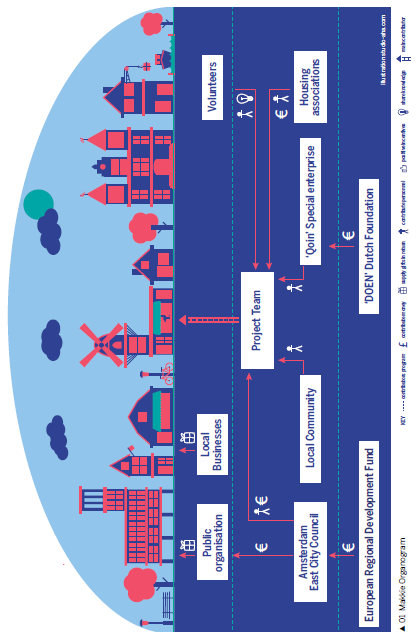 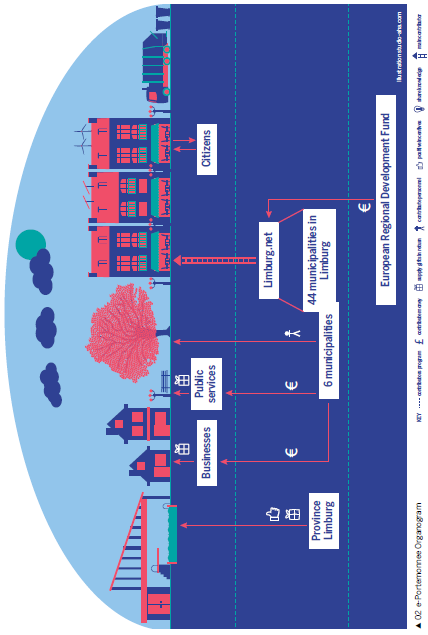 Diagramm 02[Box: Diagramm E-Portemonnee]Das Diagramm 02 zeigt wie die Gemeinden in Limburg die Umsetzung der E-Portemonnee unterstützen, indem sie es in ihre Systeme integrieren. [ sollte etwas erweitert werden.][Ende ][Bild einblenden: E-Portemonnee Organigramm]Ein Geschäft kann die Währung in seine Kernprozesse integrieren, nicht nur zur Bezahlung von Gütern und Diensten, sondern soweit möglich, zur teilweisen Zahlung von Gehältern und Boni und die Währung in der Lieferkette fördern und damit Güter kaufen. Solch ein Geschäft wäre aktiv im Ablauf der Währung beschäftigt und würde zu seiner Entwicklung eine Stimme haben.Weniger integriert: Co-Partner oder Förderer einer GemeinschaftswährungCo-PartnerschaftEin Co-Partner würde ein ebenbürtiger Partner in einem oder mehreren Komitees sein, die die Währung betreiben. Ein Beteiligter auf dieser Ebene mag die Währung nicht angezettelt haben, kann aber fortlaufende technische Unterstützung zum Projekt geben, wie IKT oder Mittelbeschaffung. Ein Co-Partner könnte auch administrative Prozesse anbieten, Training ausarbeiten und anbieten oder mit der Leistungsbewertung helfen. All diese Gebiete sind Schlüssel zum Wechsel einer organisatorischen Kultur und zur Ermutigung der Angestellten der ersten Linie, diese Initiative anzunehmen.[Box: Diagramm Spice Zeit-Guthaben]Diagramm 03 zeigt wie Spice Zeit-Guthaben Partner mit öffentlichen Einrichtungen wie Schulen, Kommunalverwaltungen und Wohnungsbauunternehmen und karitativen Organisationen sind, um den Teilnehmern Möglichkeiten zum Erwerb von Zeit-Guthaben zu schaffen. Spice bietet dem Personal, Training und Unterstützung an, um es den Partnern zu ermöglichen, ihre eigenen Zeit-Guthaben-Systeme einzurichten.[Ende ]Diagramm 03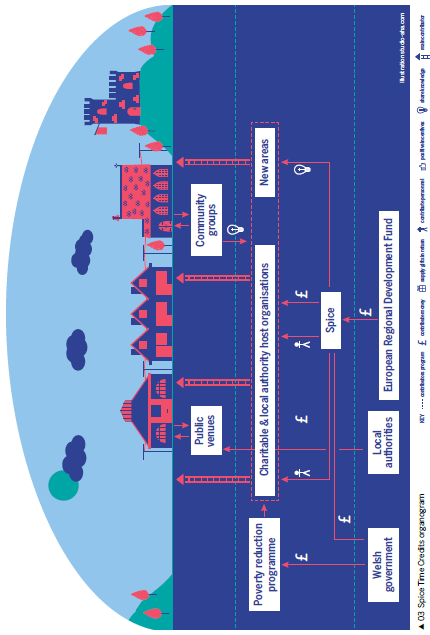 Förderer Eine Gruppe oder Organisation zu fördern, oder eine Gemeinschaftswährung zu betreiben, ist auch ein Weg sich einzugliedern. Förderung ist normalerweise finanziell und kann Teil eines internationalen Fonds oder eines lokalen Zuschusses sein. Beteiligte auf diesem Niveau haben ein großes Sagen wie der Zuschuss angewandt wird und können die Währung regulieren, oder sie können die Währung geldlich unterstützen, um einige ihrer lokalen Ziele zu erreichen, sonst aber eine stille Rolle spielen. Ein Beteiligter, wie zum Beispiel ein lokales Unternehmen, könnte die Währung auch in einer nicht-monetären Weise fördern, indem es Einrichtungen zur Verfügung stellt, wie IKT, Raum oder Material. Indirekt beteiligt: Teilnahme und Verfechten einer GemeinschaftswährungTeilnehmerBeteiligte auf diesem Niveau sind an der Benutzung der Gemeinschaftswährung beteiligt, ohne notwendigerweise Unterstützung zu leisten oder sie in ihre System einfließen zu lassen, sie können aber die Währung für Prämien oder als Zahlung zum Kauf von Material benutzen. Ein Beteiligter auf diesem Niveau könnte es den Bewohnern oder anderen Geschäften ermöglichen, für Dienste in der Währung zu zahlen ohne sie unbedingt weiter zu benutzen und sie stattdessen in eine Mainstream Währung umwechseln. Sie könnten seine Beteiligung auch als Spende betrachten, überschüssige Kapazität zur Verfügung zu stellen unter Kosten, als einen bewussten Verlust, zum Beispiel die Zeit-Guthaben während der ruhigen Stunden am lokalen Schwimmbad für Unterricht zu akzeptieren. Teilnahme auf diesem Niveau gibt ein wichtiges Validieren des Währungsprogramms, erweitertet die Ausgabemöglichkeiten für die Benutzer und fördert das Vertrauen in das Projekt. [Box:Fallstudie: das Bristol Pfund und die Stadtsteuer]Im März 2015 wurde der Bristol Stadtrat die erste Kommunalverwaltung in England, die die Gemeinschaftswährung, in diesem Fall das Bristol Pfund, zur Zahlung der Stadtsteuer akzeptierte. Dies bedeutet einen Meilenstein für die Bewegung der Gemeinschaftswährungen, die Bekanntmachung des Stadtrats garantierte praktisch, dass jeder Besitzer von Bristol Pfund immer eine Ausgabemöglichkeit haben würde, denn jeder muss Stadtsteuer zahlen. Dieses Niveau von Beteiligung eines Stadtrates hilft ungemein beim Aufbau des Vertrauens in eine Währung und schafft Glauben in ihren Wert. [Ende] Verfechter Selbst wenn die Beteiligten sich nicht direkt beteiligen wollen, können Sie doch Unterstützung bieten, indem sie die Benutzung der Währung verfechten, dies ist eine Unterstützung und gibt Gültigkeit für eine Währung ohne eine direkte Beteiligung. Auf diesem Niveau der Beteiligung erwarten die Beteiligten kein bestimmtes Ergebnis aus ihrer Beteiligung am Projekt. Im Falle von Geschäften bedeutet dies das Aushängen von Plakaten oder Aufklebern auf ihrem Grundstück, um das Bewusstsein am Programm zu erhöhen. Öffentliche Institutionen könnten die Währung auf symbolische Weise unterstützen, so bekommt der Bürgermeister von Bristol seine Entlohnung in Bristol Pfund, die Aufmerksamkeit der Medien war groß. Der Makkie erhielt einen ähnlichen Aufschwung durch den Besuch des holländischen Premier, Mark Rutte. Politische Figuren sind oftmals gewillt, sich mit den Projekten zu verbinden, da sie Vorteile für ihre Gemeinde sehen. Dieses Niveau der Beteiligung der Beteiligten ist geringer als wie es oben beschrieben wurde, aber das Verfechten kann eine wertvolle Berichterstattung für die Gemeinschaftswährungen erreichen und Vertrauen in diese Projekte erwecken. Anforderungen eines Multi-Beteiligten Projekts Währungsprojekte bauen oft auf vielen Beteiligten auf, die Festsetzung von Anfang an, der gemeinsamen Ziele und die Erstellung eines Verständnis wie die verschiedenen Ziele miteinander arbeiten können, ist oft recht schwierig.  Ein Multi-Beteiligten Projekt verlangt fortlaufende Erwägung der Bedürfnisse und Leistungen jedes Teilnehmers. Einige der Herausforderungen können sein:RisikoverständnisEin großer potenzieller Beteiligter kann das Gefühl haben, dass es ein zu großes Risiko gibt. So kann zum Beispiel ein Dienstleister Interesse an den Zielen des Projekts zeigen, kann aber sich aufgrund des relativ unbekannten Status unsicher fühlen.Lösung: Beteiligte können sich mit einer weichen Landung am Projekt beteiligen, die Währung für geleistete Dienste akzeptieren, mit dem Potenzial sich in der Zukunft weiter zu engagieren.Langsame Entscheidungen Die hochpolitische Umwelt und knappe Budgets in der Kommunalverwaltung können die Operation und den Entscheidungsfindungsprozess einer Währung zum Stillstand bringen. Wahlen können eine neue Verwaltung bedeuten, oftmals mit unterschiedlichen Erwartungen und Programmen. Lösung: Dies kann durch ein langfristiges und isoliertes Team korrigiert werden , welches an der Währung arbeitet, Gelder frei bekommt und auf autonome Weise Entscheidungen treffen kann. Verschiedene AmbitionenVerschiedene Beteiligte können für die Währung verschiedene Ambitionen haben. Ein KMU mag einem gegenseitigen Kredit System beitreten, um seinen Umsatz kurzfristig zu erhöhen, während die Verantwortlichen für die Umsetzung des Projekts lieber eine langfristige Vision hätten, in der die finanzielle Unabhängigkeit des Währungsmodells auf den fortlaufenden Handel der Mitglieder angewiesen ist. Lösung: Ein enges Verknüpfen der Fähigkeiten und Ressourcen des Spektrums der Beteiligten erlaubt es den unterschiedlichen Ambitionen sich miteinander auszurichten. Ein Co-Produktionsansatz kann ein Projekt oder eine Dienstleistung aufbauen oder mit einem gleichwertigen und gegenseitigen Verhältnis von Lieferant und Benutzer bearbeiten. Co-Produktion einer Währung Die Co-Produktion Methode kann in der Währungsplanung benutzt werden, um die obigen Themen zu bewältigen. Da jedoch die Aktiva und Ziele jedes Mitglied und Gemeinschaft einzigartig sind, gibt es keine definitive Co-Produktion Blaupause. Es können aber gewisse Richtlinien betrachtet werden.  Innerhalb eines Währungsprojekts, kann Co-Produktion folgendes enthalten:Entwicklung der bestehenden Kapazitäten der Leute: Identifizierung der Stärken und Aktiva, die sie an den Tisch bringen. Die Leute aktiv unterstützen diese in allen Etappen des Währungsprojektes zu nutzen.Gegenseitigkeit: Bieten Sie den Beteiligten eine Reihe von Anreizen an, mit denen es möglich wird, in einem gegenseitigen Verhältnis mit Professionellen und miteinander zu arbeiten, mit geteilten und geleiteten Erwartungen.Netzwerke mit Unterstützung der Gleichrangigen: Netzwerke Gleichrangiger und persönliche Netze, zusammen mit Währungsfachleuten, sind die beste Weise Erkenntnisse weiterzuleiten.Unterschiede verwischen: Grenzen zwischen den Professionellen und den Empfängern abbauen und zwischen Herstellern und Verbrauchern, aufgrund der Erkenntnis, dass Leute Fachleute in ihren eigenen Gewohnheiten und Bedürfnissen sind und als solche wissen, wie sich eine Währung daran ausrichten kann.Erleichtern anstatt Lösen: Die Währung als einen Katalysator und Vermittler von Änderung ansehen, anstatt als zentrale Figur des Wechsel selber.Menschen als Aktiva anerkennen: Menschen als gleichwertige Partner ansehen, bei der Planung und Anwendung der Währung, anstatt als passive Empfänger und Belastungen für das Projekt.Diese Prinzipien erfordern in jeder Phase das engagierte Mitwirken der Einzelpersonen und der Gemeinschaft. Eine nur oberflächliche Anwendung der Co-Produktion wird kontraproduktiv sein. Die potenziellen Belohnungen sind jedoch bedeutend, Personen, die sich am Währungsprojekt mehr engagieren und beteiligen, eine Währung, die den Bedürfnissen der Benutzer mehr entspricht und langfristig bessere und billigere Resultate.Zweiter Teil: Erneuerung des Geldes- welche Wege.Wir können jetzt die Gemeinschaftswährungen aus einer pragmatischeren Perspektive betrachten. Dieser Abschnitt deckt den routinierten Umgang mit der Planung und Anwendung von Währung und ist deshalb vom wahrscheinlich größten Interesse für die bestehenden und zukünftigen Praktiker. Jeder, der ein tieferes Verständnis der Währungen sucht, sollte auch weiterlesen. Zusätzlich zur ausführlichen Diskussion der verschiedenen Eigenschaften der Gemeinschaftswährungen decken wir die vielfältigen Herausforderungen an die Führung eines Projekts von der Idee bis zur Wirklichkeit ab, einschließlich der technischen Aspekte einer Währungsplanung und Anwendung, der rechtlichen Themen und der Erfüllung von Normen und die Entwicklung einer effektiven Kommunikationsstrategie. Kapitel 4 // Der Prozess einer WährungsplanungDie Planung einer Gemeinschaftswährung ist wie bei jedem anderen komplexen Projekt von kritischer Bedeutung. Dieses Kapitel diskutiert, wie man es erreicht, dass eine Währungsplanung mit ihren Zielen übereinstimmt, und wie wichtig es ist, die Bedürfnisse und Sorgen der Beteiligten in den Planungsprozess zu integrieren.Erfolgreiche Beispiele und anregende Geschichten aus anderen Währungsprojekten können die Phantasie der Menschen, die Aufmerksamkeit der Medien und das Interesse vieler Beteiligten für ein neues Unterfangen, erobern. Diese helfen sicherlich zum Verständnis, wie man gewisse Ziele erreicht, aber jede Währung in der Welt ist einzigartig. Nicht nur haben sie verschiedene Namen und bemühen sich, verschiedenes Kommunikation und Marketing Material oder unterschiedliche Software Lösungen zu benutzen, sondern jede Währung wurde geplant, um spezifische Bedürfnisse in einem spezifischen Zusammenhang zu lösen. Dies ist richtig, obwohl auf den ersten Blick zwei Währungen in ihren technischen Einzelheiten wie Kopien aussehen. Der Kern einer Gemeinschaftswährung wird von Menschen gebildet und wie sie miteinander persönlich und wirtschaftlich umgehen. Vom Anfang an muss der Planungsprozess berücksichtigen, dass die Teilnehmer in jeder Währung unterschiedliche Persönlichkeiten, Ambitionen, Bedürfnisse und Fähigkeiten haben.  Allein schon diese Unterschiede, wenn man sie mit den vielen Interaktionen multipliziert aus den ein erfolgreiches Projekt besteht, wird letztlich zu einem sehr unterschiedlichen Pfad führen, zu unterschiedlichen Markteinführungsstrategien und Änderungen an jedem Modell, welches als Vorlage gedient haben mag. Das Fehler einer Formel ist jedoch keine negative Eigenschaft. Gemeinschaftswährungen sollen passende Instrumente darstellen, damit Personen und Organisationen ihr Potenzial erreichen, auf Wegen, die das Geld, wie wir es kennen, nicht bietet. Deshalb entsteht die gemeinsame Stärke aus ihrer Vielfalt.Es ist verlockend einen einfachen linearen Leitfaden zu den Phasen einer Währungsumsetzung aufzuzeichnen, aber in der Wirklichkeit ist kein Prozess so gradlinig. Obwohl es keine übertragbare Blaupause gibt, sollte jedoch jede soziale Initiative, Währung oder etwas anderes, einen logischen Ablauf vom Anfang bis zur Umsetzung befolgen. Nicht linearDie Planung und Ausführung eines Währungsprojekts ist ein sich wiederholender und adaptiver Prozess, um der Planung Offenheit und Flexibilität zu geben.  Dieses Art des Verlaufs wird am besten mit einer Spirale, statt mit einer geraden Linie, die vom Anfang zum Ende führt, beschrieben. Dies bedeutet nicht, dass man sich im Kreise dreht, sondern, dass man bewusst gewisse Kernelemente wiederholt aufsucht, in der Gewissheit, dass diese sich bei der Änderung anderer Faktoren auch verwandeln, sei es aufgrund bewusster Entscheidung oder durch externe Faktoren. In den heutigen Gemeinschaften, die vergänglich, unterschiedlich und zunehmend virtuell sind, werden sich die Leute und ihre Rollen sehr wahrscheinlich während der Lebensdauer des Projekts ändern. Eine Währung kann mit einer Gruppe von Leuten anfangen und von einer verschiedenen Gruppe fortgeführt werden. In den meisten Fällen bestimmt dies auch den Charakter und die Einzelheiten eines Projekts. Wenn sich der Prozess in die Phase der Feinplanung begibt und sich den kritischen Schritten von „probeweise Einführung“ und „Lernen vom Machen“ nähert, können viele Fragen und Rückmeldungen, die vorher als erledigt abgetan worden waren, neu auftauchen oder für die Endplanung von Bedeutung werden. Es ist immer besser in den frühen Phasen zuvielen Perspektiven zuzuhören als zuwenigen. Die vier Kernelemente für jeden Währungsumsetzungsprozess sind:Teilnehmer- welche? Ihre Ziele- warum? Funktionelle Planung der Währung- was?und letztlich die organisatorischen und praktischen Notwendigkeiten, um die Währung zu einer Realität zu machen- wie?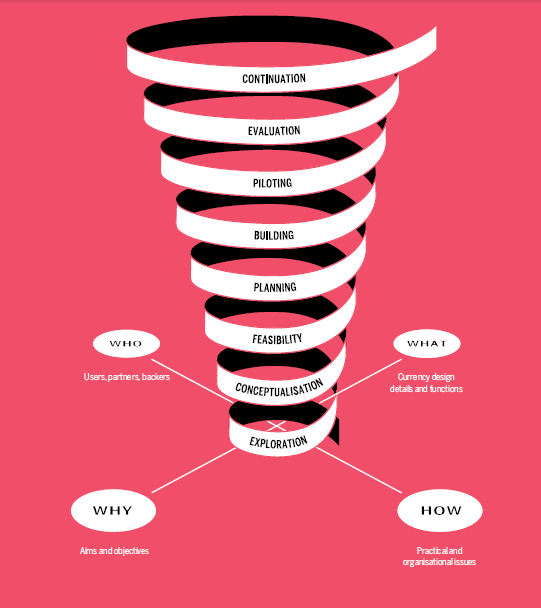 Während das Währungsprojekt durch die verschiedenen Phasen der Planung und Umsetzung geht, arbeiten diese vier Kernelemente wie die Himmelsrichtungen auf einem Kompass. Der Projektpfad wird diese Punkte wieder berühren während er vorwärts schreitet und dies wird Verbesserungen in der Planung und der letzten Umsetzung mit sich bringen. Mit jedem Schritt vorwärts wird sich das Gesamtprojekt etwas verändert haben, die vier Kernelemente werden sich während des Verlaufs gegenseitig formen, informieren, ermächtigen und beschränken. Jedes der Vier kann, auf seine eigene Weise, Vorrang vor den anderen reklamieren, aber keins kann die anderen definieren, ohne sich selbst zu verändern. Deshalb betrachten wir den Währungsplanungsprozess wie eine Spirale, die konstant die vier Himmelrichtungen durchläuft, während sie acht verschiedene Phasen im Verlauf durchgeht, von der Planung der Proben bis zum vollen Einsatz. Phase A: PlanungDer erste Schritt besteht aus einer Marktanalyse, die Untersuchung des sozio-ökonomischen Zusammenhangs und, falls eine Währung als durchführbar und nützlich bewertet wird, wie das Design eines grundlegenden, lebensfähigen Prototyps aussehen könnte. Diese Phase kann zwischen sechs Monate bis zu zwei Jahre dauern, dies ist abhängig von der Komplexität des Projekt und des Engagements der Partner und Beteiligten.Die kritischen Elemente in dieser Phase sind die klare Festsetzung der Ziele und Vorgaben der Initiative und die Diskussion der geeigneten Entscheidungen zur technischen und operativen Struktur des Projekts. Schritt 1: Erkundung Die Bedürfnisse, Träume und Möglichkeiten in einem realen Zusammenhang zu erkunden, bedarf:Analyse der Umwelt- wie würde eine Währung in den Markt passen?Identifizierung möglicher Partner und Beteiligter Tests der Unterstützung der Ideen in verschiedenen ForenSkizze der generellen Idee, ausarbeiten der Ziele und Zielgruppen.Einberufung des Lenkungsausschuss und des UmsetzungsteamsSchritt 2: KonzeptualisierungDie Entwicklung des Währungskonzepts und Wahl des angemessenen Designs (siehe Kapitel 5) erfordern:Entwicklung der Partnerschaften Erstellung von Präsentationen zu den Möglichkeiten und erste IdeenAbhalten eines Seminars zur „Theorie des Wandels“, um herauszufinden, welches im Rahmen des Möglichen die Erwartungen aller Beteiligten zur Währung sind.  Planung der angestrebten Auswirkung der WährungSchritt 3: MachbarkeitMehrere der Elemente, die in den nachstehenden Abschnitten beschrieben werden, müssen vertieft untersucht werden, um sicherzustellen, dass zu einem späteren Zeitpunkt kein Szenario festgestellt wird, welches zum Abbruch führt. Alle potenziellen Szenarien, gute und schlechte, für die vollständig funktionierende Währung müssen frühzeitig beachtet werden.Schritt 4: PlanungAlle Elemente der obigen Schritte müssen vereint werden und die Umsetzung muss bis in die Einzelheiten geplant werden. Sobald das OK des Leitungsausschusses erhalten wird und alle notwendigen Ressourcen zum Ende des Schritten bereitgestellt sind, geht das Projekt in seine praktische Phase. Phase B: Aufbauen- PilotphaseJedes Projekt mit der Komplexität einer Währung wird immer Tests und Verbesserungen fordern, diese zweite Phase gilt für die Umsetzung eines Pilotprojekts. Alle Szenarien müssen ausgeführt und geprüft werden, abhängig von der Aufnahmerate und der beabsichtigten Größenordnung, muss mit weiteren sechs Monaten bis zu zwei Jahren für diese Phase geplant werden. Hier müssen alle Elemente des Projekts voll entwickelt sein und die Währung wird tatsächlich eingeführt. Schritt 5: AufbauenAlle operativen Elemente müssen jetzt zum Einsatz vorbereitet werden.. Dies enthält die Einrichtung der entsprechenden Verwaltungsstelle, Unterschriften unter Verträge und Auslieferung entsprechend den Vereinbarungen. Dieser Schritt endet mit der Einführung der Währung, ob dies in einer geschützten Beta Umwelt oder öffentlich geschieht, müssen genügend Vorbereitungen für potenzielle Änderungen getroffen werden, die sich aus den nächsten Schritten ergeben. Schritt 6: PilotphaseEndlich befindet sich die Währung im Umlauf. Ab jetzt wird die vorwärts gerichtete Datenerhebung und die Prüfung der ausgewählten Kennzahlen kritisch. Während der Pilotphase, müssen die Erfahrung und die Rückmeldungen der Teilnehmer und Partner regelmäßig gesammelt werden, um die Stärken, Schwächen und Entwicklungen der Währung, im Verlauf der Zeit zu verstehen.Phase C: Optionen zur WeiterführungSobald die Währung eingeführt ist, muss die kurz- und langfristige Zukunft genau betrachtet werden. Die Erkenntnisse der zweiten Phase müssen betrachtet und der Kurs für die nächsten Jahren festgelegt werden.Schritt 7: Bewertung Analysieren Sie die Ergebnisse der Überprüfung der Pilotphase. Wie funktionierte die Währung im Vergleich zum ursprünglichen Plan? Können die Auswirkungen für den Benutzer nachgewiesen werden? Sind diese ausreichend, um eine weitere Investition zu rechtfertigen? Können klare Engpässe oder Gebiete zur Verbesserung identifiziert werden? Zu diesem Zeitpunkt müssen alle Beteiligten befragt werden, denn dies bestimmt die Entscheidungen in der nächsten Phase. Schritt 8: FortführungEs gibt zu diesem Zeitpunkt grob gesagt vier unterschiedliche Optionen, die von den Ergebnissen der Bewertungsphase abhängig sind. Option 1 – Verbessern und Neuerungen einführen: Geeignet, falls der Versuch zeigt, dass die Währung viel Potenzial zeigt, aber sich noch Kinderkrankheiten zeigen. Möglicherweise muss an ein radikales Neudesign in Bezug auf Publikum und Zweck gedacht werden. Vielleicht müssen auch organisatorische und technologische Elemente modifiziert werden. Option 2 – Erweitern: Eine Pilotphase findet normalerweise in einem beschränkten Gebiet statt. Nach einer erfolgreichen Pilotphase ist eine Erweiterung vielleicht möglich und wünschenswert. Bestehende Prozesse werden verstärkt und beschleunigt und oftmals bedeutet eine Erweiterung einen Betrieb der Gemeinschaftswährung in einer größeren geografischen Gegend oder mit einer größeren Gruppe von Teilnehmern.Option 3 – Stopp: Es scheint, dass die Gemeinschaftswährung unzureichende Unterstützung hat und ihre Ziele nicht erreicht. Auch falls sie positiv ausfallen, mögen die Bewertungen der Auswirkung nicht ausreichen, um weitere Investitionen oder Anstrengungen rechtzufertigen. Aber diese Option bedeutet nicht einfach, die Tür zuzumachen. Die Arbeit einer Beendigung ist ein genauso sensibler Prozess wie andere und erfordert eine solide Planung und Strategie, um Kosten und Verluste für die Benutzer zu vermeiden und dem Ruf oder dem Potenzial anderer Währungsinitiativen nicht zu schaden. Option 4 – Wiederholen: Diese Option ergibt sich normalerweise in einer späteren Phase und könnte von externen Gruppen bestimmt werden. Falls die Gemeinschaftswährung ausreichend gereift ist, kann sie mit weniger Anstrengung an einem anderen Ort umgesetzt werden. Ein gewisser Grad von Änderung und Erneuerung wird immer notwendig sein, denn keine zwei Kontexte sind sich genau gleich.  Die sichert ein großes Potenzial für direktes und indirektes Lernen, auch für das anfängliche Währungsprojekt. Dieses Kapitel hat gewisse Richtlinien vorgestellt und zu einer generellen Denkweise für das Währungsdesign geraten. Der wichtigste Punkt ist, dass es grundlegend ist, sich daran zu erinnern, dass Währungen Instrumente sind, um bestimmte Ziele zu erreichen, dies ist schnell vergessen und sie werden als Selbstzweck betrachtet. Um den Fokus auf die Ergebnisse zu behalten, sollte man die vier Himmelsrichtungen (wer, warum, was und wie) in jede Phase des Designprozesses integrieren und sie regelmäßig während der Entwicklung des Projekt nachfragen. Das folgende Kapitel beschreibt die üblichsten Elemente eines Währungsdesigns in mehr Einzelheiten. 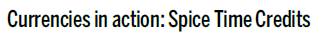 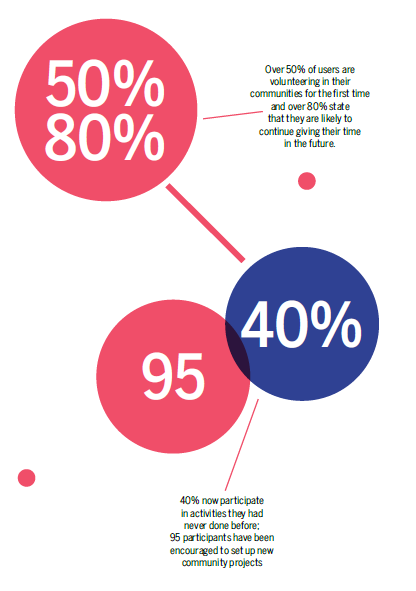 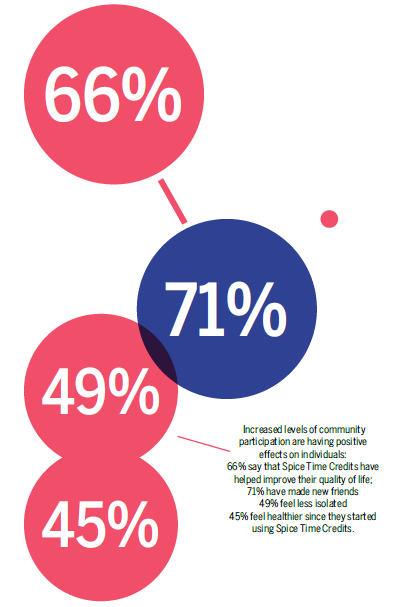 Kapitel 5: Was - Wahl der Schlüsseleigenschaften einer GemeinschaftswährungNachdem wir das Design nach allgemeinen Gesichtspunkten diskutiert haben, wenden wir uns nun den spezifischen Eigenschaften zu, die in ein Gemeinschaftswährungssystem eingebaut werden können. Jedes dieser hat gewisse Vorteile und mögliche Nachteile, die Wahl hängt davon ab, welche für die Zielsetzung der Währung am geeignetsten ist. Funktion Geld wird oftmals definiert durch die Tatsache, dass es drei Funktionen erfüllt. Es dienst als:-	eine Wertanlage; -	ein Tauschmittel; und -	eine Rechnungseinheit. Eine Gemeinschaftswährung muss allerdings nicht durch diese Definition eingegrenzt sein und kann auch auf ganz andere Funktionen abzielen. Bei der Planung einer Währung muss man sich diese Funktionen einzeln ansehen und entscheiden ob oder ob nicht, oder in welchem Maße, sie jede der Funktionen ausführen sollte.Geld als eine Rechnungseinheit stellt eine Standard numerische Maßeinheit dar, und ermöglicht eine gleichbleibende Interpretation von Wert und Kosten. Ohne eine weit verbreitete Maßeinheit, könnte Geld nicht dazu dienen, Schulden zwischen verschiedenen Parteien zu bezahlen und effektive Preissysteme könnten nicht erstellt werden, beide sind Schlüsselelemente der Marktwirtschaften. In der Praxis benutzen nur gewisse Gemeinschaftswährungen ihre eigenen Rechnungseinheiten, denn es ist schwierig, diese in einem freiwilligen System, ohne eine ausreichend große Mitgliedschaft, festzusetzen. Das bedeutet, dass viele Währungen sich auf die nationale Rechnungseinheit beziehen, normalerweise mit einer einfachen eins-zu-eins Bewertung, und nur den Namen der Währung ändern. Das Pfund Sterling ist die Rechnungseinheit für das Bristol und Brixton Pfund und andere. Die Rechnungseinheiten verschiedener Gemeinschaftswährungen können in der untenstehenden Tabelle 1 gesehen werden.Die Funktion des Geldes als Wertanlage ist, dass man es lange aufheben kann, ohne dass es seine Kaufkraft verliert. In der Praxis ist dies nur relativ wahr, denn der Wert der meisten Geldarten ändert sich im Laufe der Zeit, er schwindet typischerweise als Ergebnis von Inflation oder Marktnachfrage. Komplementäre Währungen erfüllen diese Funktion fast nie, einige wurden spezifisch entwickelt, um die typischen Bräuche des Hortens zu verhindern.. Das bekannte Instrument zu diesem Zweck ist Demurrage, eine Art von negativem Zinssatz, welcher den Wert der Währung verringert, wenn sie nicht ausgegeben wird.Als ein Tauschmittel, ermöglicht das Geld den verschiedenen Parteien wirtschaftliche Transaktionen zu tätigen, die den Rahmen des bloßen Tauschgeschäfts sprengen. Anders als der Tausch, überwindet Geld die „doppelte Übereinstimmung von Wünschen“ wie es die Wirtschaftler nennen, unter welcher beide Teile ein spezifisches Gut oder einen Dienst anbieten müssen, welcher dem anderen gefällt. Die Tauschmittel Funktion des Geldes ermöglicht es, dass Leute effiziente Transaktionen ausführen und mit einander handeln können, ohne dieses „doppelte Einverständnis“.Die Mehrheit der Gemeinschaftswährungen versucht ein Tauschmittel für die beabsichtigten Benutzer zu sein. Damit versucht man das Problem zu lösen, dass Geld in Zeiten der Einschränkung oder Krise seltener wird, wenn die nationale Geldversorgung sinkt oder wenn viel davon in den Händen Weniger ist, obwohl einerseits in vielen Gemeinschaften die Kapazität der Produktion und der Leistung und anderseits die Nachfrage und Bedürfnisse gleich bleiben. Als ein alternatives Tauschmittel, kann eine Gemeinschaftswährung das Angebot und die Nachfrage verbinden, während das Mainstream Geld knapp ist. Bezeichnung und TauschmittelGemeinschaftswährungen können viele verschiedene Designeigenschaften haben. Eine der grundlegenden ist die ‘Bezeichnung’: die korrekte Beschreibung einer Währungseinheit, ausgedrückt durch eine Reihe von verschiedenen Transaktionsmitteln.Bezeichnung unterscheidet sich von Rechnungseinheit in dem sie beschreibt, in welchen Mengen eine Währung erhältlich ist, zum Beispiel die Banknoten oder Münzen der Währung. Rechnungseinheit, auf der anderen Seite, bezieht sich auf die Standard Zahleneinheit, die eine geregelte Interpretation von Wert und Kosten erlaubt, wie ein Dollar, eine Stunde oder Goldunzen. Dieser Unterschied zwischen Rechnungseinheit und Bezeichnung zeigt sich am besten an praktischen Beispielen. Das Brixton Pfund benutzt Pfund Sterling als Rechnungseinheit, aber die Bezeichnung ist B£. Für den Makkie, ist die Rechnungseinheit Zeit und ihre Bezeichnung ist in vollen und halben Stunden. Zugleich mit den Entscheidungen über die Bezeichnung und Rechnungseinheit einer Währung, müssen auch die Transaktionsmittel berücksichtigt werden. Auf dem Gebiet der Transaktionsmittel sind die Gemeinschaftswährungen typischerweise innovativer als die konventionellen Währungen. Das Brixton Pfund führte das „per Text zahlen“ ein, bevor viele Benutzer der Mainstream-Gelder eine Idee der Zahlungen per Handy hatten. Typischerweise benutzen die komplementären Währungen eine oder eine Kombination von Transaktionsmitteln: Papiernoten MünzenWertmarkenGutscheineSchecks„Vorzeige Karten“ (Karten die am Verkaufspunkt vorgezeigt werden müssen)„Magnetstreifen“ Karten (Karten mit einem magnetischen Streifen oder Chip, die Informationen enthalten)„Smartcards“ Karten mit verschiedenen Funktionalitäten RFID (Radiofrequenz-Identifikation) Chips in Karten oder anderen Geräten eingebettet.Barcodes QR-Codes SMS (Kurzmitteilungen) Smartgeräte Anwendungen[Währung: Bitcoin]Die vielleicht bekannteste aller komplementärer Währungen in Gebrauch, Bitcoin ist ein digitales Zahlungssystem. Die erste Zuweisung, oder „Bergbau“ und nachfolgende Transfers von Münzen geschehen ohne eine zentrale Autorität oder Regelwerk. Bitcoins werden per Computer oder Smartphones bewegt, ohne eine zwischengeschaltete Finanzinstitution. Als Währung ist es einfach ein neues Medium mit dem man handeln kann, es arbeitet mit Parametern wie die Gesamtzahl im Umlauf, die Methode mit der neue Einheiten zugewiesen werden und auf dem Markt bewertet werden. Bitcoin Zahlungssysteme benutzen ein dezentralisiertes Register, welches auf einem Peer-to-Peer Netz arbeitet, um den Mittelmann, normalerweise eine Bank, auszuschalten. Dies bedeutet, dass es kein zentrales Register gibt, sondern eine Reihe von Computern, welche die Gültigkeit einer neuen Bewegung mit einer speziellen Codierung-Technologie bestätigen.[Ende ]Die nachstehende Tabelle gibt Beispiele von komplementären Währungen, die in Europa und außerhalb arbeiten, sie zeigt die Reichweite der benutzten Medien, die die verschiedenen Funktionen ausführen. Tabelle 1: Gemeinschaftswährung Bezeichnung und Transaktionsmittel[Währung: Krügerrand]Der Krügerrand ist eine südafrikanische 22 Karat Goldmünze, verfügbar in Bezeichnungen von einer halben, viertel und zehntel Unze Gold. Sie wurde zuerst im Jahre 1967 geprägt, um südafrikanisches Gold zu verkaufen. Der Krügerrand ist seitdem die populärste Wahl globaler Investoren beim Kauf von Gold. Ungewöhnlicherweise hat der Krügerrand den Status von gesetzlichem Zahlungsmittel in Südafrika, dies bedeutet, dass die Einheiten "Münzen" genannt werden dürfen und nicht „Rundstücke“, der Begriff für ähnliche, nicht gesetzliche Goldmedien, die an anderen Stellen produziert werden.[Ende ][Währung: Kundenkarten]Kundenkarten, oder genereller Treueprogramme, sind Marketingmittel, die von Firmen benutzt werden, um Kunden zurückzuhalten. Sie funktionieren typischerweise durch die Prämierung von Käufen mit Punkten, die gesammelt werden können und eingelöst werden, in Form von Rabatten bei zukünftigen Käufen. Normalerweise werden sie nicht als Währung betrachtet, aber die Treueprogramme decken von einer Kaffeetasse bis zu einem interkontinentalen Flug alles ab und sie haben alle Eigenschaften eines Währungssystems. Währungen wie das belgische E-Portemonnee stellen die Frage, dass falls diese von Firmen entwickelt werden können, um Gewinnziele zu verfolgen, warum können sie nicht von Gemeinschaften geplant werden, um ökonomische, soziale und umweltbezogene Ziele zu erreichen?[Ende ]AusgabeKeine Art von Geld existiert natürlich in einer Gesellschaft oder Gemeinschaft. Gegenstände in der Natur, von Muscheln und großen Steinen bis zum Gold, sind als Geld benutzt worden, aber erst nachdem eine Gesellschaft entschieden hat, dass sie einen speziellen Status hätten. Die Regeln und Verfahren, wie dieses Gegenstände oder Einheiten in Geld verwandelt werden, nennen sich Ausgabe. Dies geschieht wenn die Zentralbank es auf Stücke von Papier druckt und dann als Banknoten verteilt, oder was kommerzielle Banken machen wenn sie Zahlen auf das Konto einer Person zusammenzählen, nachdem sie einen Kredit aufgenommen haben; sie geben Geld in die Wirtschaft.Es gibt eine gewisse Unsicherheit über die genaue Bedeutung von Ausgabe, insbesondere wenn Währungen auf Papier gedruckt werden, denn es besteht eine Zeitverschiebung zwischen dem Moment des Drucken, (wenn es an die Ausgabe Stellen verteilt wird) und dem Zeitpunkt an dem es an eine Person oder ein Geschäft zum Gebrauch ausgehändigt wird. Zum Zwecke der Klarheit, gibt es drei unterschiedliche Eigenschaften der Ausgabe , die folgendermaßen zusammengefasst werden können: die Regeln, welche die Ausgabe bestimmen die Faktoren, die die Geldmenge bestimmen, undder Mechanismus mit welchem Geld in den Umlauf kommt.Innerhalb jeder Kategorie gibt es eine große Anzahl von verschieden Methoden und Faktoren, die benutzt werden, um die Geldmenge zu verwalten und zu kontrollieren. Regeln zur AusgabeDie Regeln unter den die Ausgabe stattfindet sind für das Funktionieren der Währung kritisch, und wird in allen Fällen von der Stelle, die die Währung verwaltet, bestimmt. Dies bedeutet aber nicht, dass diese Regeln immer zentral geschaffen werden und dann den Geschäften und Benutzern einfach auferlegt werden.  Einige Währungen erlauben es allen Mitgliedern, zum Beispiel in einer Kooperative, Einfluss zu haben auf die Regeln, welche die Währung und die Ausgaberegieren. Andere, wie das Brixton Pfund, fragen die Benutzer und Geschäfte, aber es ist die Verwaltungseinheit, welche die Ausgabe Regeln festsetzt. Die GeldmengeDie Verwaltung der Menge neuen Geldes und der gesamten Geldmenge ist ein anderes Gebiet welches in der Planungsphase Beachtung verlangt. Ein vom Betreiber der Währung sorgfältig verwaltetes System ist das Zeit-Guthaben Modell, welches von Spice im Vereinigten Königreich pioniert wurde. In diesem Modell entscheiden die lokalen Spice Einheiten über die maximale Menge von Zeit-Guthaben , welche für einen Anlass oder Gelegenheit verteilt werden kann. Diese Kontrolle über die maximale Ausgabe stellt sicher, dass es Ausgabemöglichkeiten für alle herausgegebenen Zeit-Guthaben gibt, dies ist kritisch für die Einschätzung ihres Wertes seitens der Benutzer. Die Zeit-Guthaben werden ausgegeben, wenn eine Person an der entsprechenden Tätigkeit teilnimmt. Dies kann dem LETS und Peer zu Peer Zeitbanken Systemen gegenübergestellt werden, in denen ihre Benutzer / Mitglieder Einheiten in den Umlauf bringen können wenn ihre Guthaben nicht für die Tätigkeiten oder Dienste, welche die anderen Mitglieder geliefert haben, ausreichen. KMU Geschäfte, die einem gegenseitigen Kredit Netz angehören funktionieren in ähnlicher Form, indem die Mitglieder Geld schaffen können, ähnlich wie ein Dispositionskredit, wenn sie anderen Mitgliedern zahlen. In diesen Systemen gibt es Regeln, welche die maximalen negativen Guthaben für einen spezifischen Benutzer oder ein Geschäft festsetzen, es gibt aber keine zentralisierte Regeln, die die Geschwindigkeit und den Zeitpunkt festsetzen, zu dem neues Geld geschaffen werden kann oder die die Gesamtgeldmenge im Umlauf bestimmen. Es hängt dies davon ab, wann und wie viel die Teilnehmer liefern und für die jeweiligen Dienste zahlen.Geld in Umlauf bringenLetztlich muss in Bezug auf Ausgabe der spezifische Mechanismus betrachtet werden, mit dem das Geld tatsächlich in Umlauf kommt. Im obigen Beispiel des gegenseitigen Kredits stimmen die Schaffung und Umlaufsetzung überein. Andere verfügbare Optionen sind in der Tabelle 2 unten zu sehen.Es sollte hinzugefügt werden, dass Bitcoin und ähnliche digitale Währungen etwas irreführend in ihrer Ausgabesind, denn es gibt keine rechtliche Ausgabestelle.  Stattdessen sind die Regeln in vorher festgelegten Algorithmen niedergelegt. Die Gesamtmenge des Geldes und der Ausgabe Plan sind zentral festgelegt, aber die Zuweisung der nächsten Bitcoin spielt sich in dezentraler Form ab. Keine dieser Eigenschaften sind jedoch in Stein gemeißelt, das Aufsichtsmodell für Bitcoin hat festgelegt, dass eine einfache Mehrzahl der Benutzergemeinde jede der Systemregeln aufheben oder ändern (gabeln) kann.  Solche Systeme haben deshalb das Potenzial völlig dezentralisiert zu sein. Geld aus dem Umlauf zu nehmenZur Vermeidung von Inflation, müssen zusammen mit den Regeln der Ausgabe Mechanismen, die Formen der Entnahme von Geld aus dem Umlauf festgesetzt werden. Tabelle 2 zeigt eine Reihe von Ansätzen, welche zur Ausgabe von Gemeinschaftswährungen benutzt werden.Tabelle 2: AusgabeDeckungDie enge Definition der ‘Deckung’ bedeutet, dass diejenigen die eine gedeckte Währung besitzen, ein rechtlich einklagbares Recht haben gegen den Betreiber der Währung für eine gewisse Menge einer anderen Währung oder Güter. Der Gebrauch dieses Begriffs in den Gemeinschaftswährungen weicht von diesem ab (z. B. ’durch Dienste abgedeckt’ in einigen Regiogeldern oder ‘von der Gemeinschaft gedeckt’ in einigen LETS), es wird deshalb allgemein verstanden, als eine Weise langfristig einen Mindestkaufwert abzusichern, indem eine Art Garantie gegeben wird. Auf diese Weise kann die Deckung materiell (z.B. Gold, Silber oder Sicherheit) sein, eine andere Währung (z. B. Euro, GBP, USD), oder immateriell (z. B. ein Versprechen, allgemeine Zustimmung, einklagbarer Vertrag, Regierungsschuldscheine oder Steuern) sein. Was immer auch die Einzelheiten sind, das Prinzip ist das gleiche, die Währung ist garantiert einlösbar für eine bestimmte Menge einer anderen Währung, Ware oder Dienste, und diese Garantie gibt ihr einen Wert in den Augen der Benutzergemeinschaft.Besonders wenn die Deckung die Form einer begrenzten Ressource hat, wie nationale Währung oder Edelmetalle, kann die Verfügbarkeit dieser Aktiva die Ausgabe der Währung begrenzen. In den Gemeinschaftswährungen, dient Deckung typischerweise dazu, ein Vertrauen in das Programm einzugeben, welches nicht die Unterstützung der Regierung hat. Das bekannteste Beispiel einer Währung- Deckung war der Goldstandard, durch den die Regierungen gewisser Länder einen festen Wechselkurs garantierten zwischen einer bestimmten Menge von gesetzlichem Zahlungsmittel und Goldbarren.Gemeinschaftswährungen die gedeckt sind durch und einlösbar in andere (konventionelle) Währungen, anders als spezifische Güter wie Gold, werden als „gekaufte und einlösbare Gutscheine“ bezeichnet, Beispiele dazu sind Chiemgauer, Bristol Pfund und Brixton Pfund. Die folgende Tabelle zeigt die Deckungsmethoden einer Reihe unterschiedlicher Gemeinschaftswährungen.Tabelle 3: DeckungsmethodenDesign Spezifikationen Es gibt eine Vielzahl von Designeigenschaften, die in einer Gemeinschaftswährung eingeschlossen werden können. Wir beschränken uns auf drei, die eine lange Geschichte haben und einen großen Einfluss darauf nehmen, wie eine Währung betrieben wird. Diese Eigenschaften sind Demurrage oder negative Zinssätze, Bonus und Malus Übertragungssysteme, und die Forderung, Erlaubnis oder Verbot des Konvertierung einer Währung in andere Währungen, hauptsächlich nationalen gesetzlichen Zahlungsmitteln.DemurrageDemurrage, im Bereich der komplementären Währung, ist eine eingebaute Verringerung, im Laufe der Zeit, des Nennwerts einer Währung. Dies entmutigt Horten und reizt zum Ausgeben an, indem es tatsächlich eine Steuer auf den Inhaber setzt. Idealerweise ist Demurrage eine Belastung eines einfachen negativen Zinssatzes, der so häufig wie praktisch erhoben wird. Dies kann bei elektronischen Währungen täglich geschehen, braucht aber bei Papiernoten längere Zwischenräume. In solchen Fällen kann Demurrage durch den zwangsweise regelmäßigen Kauf (monatlich, vierteljährlich) von Wertmarken erreicht werden, die auf die Noten aufgeklebt werden müssen, um den Nennwert zu erhalten. Da sich der Wert im Laufe der Zeit verringert, ist es im Interesse des Inhabers, es so schnell wie möglich auszugeben, oder bevor die nächste Marke fällig wird. Nicht jede Geldform eignet sich für Demurrage. Eine Demurrage mit elektronischem Geld zu organisieren ist ziemlich einfach und benötigt nur der Anwendung einfacher Buchführungstechniken. Aber, abgesehen von den oben aufgezeichneten potenziellen Vorteilen, hat Demurrage einige Nachteile, die bei der Entscheidung, ob diese Eigenschaft in die Währungsplanung eingeschlossen werden sollen, überlegt werden müssen.Tabelle 4: Vor und Nachteile der DemurrageBonus/Malus[Fallstudie: Brixton Pfund]Bis zum 31. Dezember 2013 hatte das Brixton Pfund einen Bonus von 10 % für diejenigen die Pfund Sterling gegen die lokale Währung umtauschten, dies bedeutet, dass £100 der nationalen Währung 110 B£ kauften.  Nachdem es in Umlauf kam, blieb die Wechselrate zwischen dem Brixton Pfund und dem Pfund Sterling eins-zu-eins, der Bonus funktionierte als Ermutigung in die lokale Währung zu tauschen und sie zu benutzen.  Sie hatte auch einen Malus von 10% für solche Geschäfte, die ihre Brixton Pfund in Pfund Sterling umtauschten. Der Malus funktionierte als negativer Anreiz gegen das Umtauschen und als ein Anreiz lokalen Lieferanten zu finden, bei denen man das Brixton Pfund ausgeben konnte.[Ende ]Innerhalb der Welt der Gemeinschaftswährungen, bezieht sich der Begriff Bonus auf eine Prämie, die denjenigen gezahlt wird, die das gesetzliche Zahlungsmittel in eine Gemeinschaftswährung umtauschten. Typischerweise nehmen die Boni die Gestalt eines Geschenks an, seitens der Gemeinschaftswährung, zusätzlich zu dem umgetauschten Wert. Boni sind ein Anreiz, neue Kunden zu gewinnen oder bestehende zurückzuhalten. Malus ist das Gegenteil vom Bonus – typischerweise eine Belastung beim Rücktausch in das gesetzliche Zahlungsmittel es ist eine klare Form der Finanzierung des Bonus Systems.Tabelle 5: Vor und Nachteile des Bonus und Malus Einlösbarkeit in nationale WährungEs ist während der Planungsphase eine entscheidende Fragen, ob man oder ob man nicht die Gemeinschaftswährung in eine andere Währung einlösbar macht, normalerweise die nationale Währung. Die Entscheidungen wird wichtige Konsequenzen für das gesamte System haben, vom Prozess der Ausgabe bis zu den genauen rechtlichen Anforderungen die konvertierbare Währungen befolgen müssen.Man kann das Spektrum, in welchem die Währungen sitzen, verstehen, wenn man sich anschaut wie Brixton, Bitcoin und das WIR den Umtausch ihrer Währungen behandeln. An einem Ende steht das Brixton Pfund welches in seinen Währungsregeln festlegt, dass zu jedem Zeitpunkt alle Benutzer und Geschäfte jedwede Menge von Brixton Pfund in ihrem Besitz zu par in Pfund Sterling umtauschen können. Am anderen Ende steht WIR in der Schweiz. Unter den Bedingungen der Währung ist der Umtausch in Schweizer Franken oder einer anderen Währung nicht gestattet. Dies ist klargestellt in der von allen Mitgliedern unterschriebenen Vereinbarung und eine Verletzung kann zum Ausschluss aus dem WIR Netz führen.  Trotz des Verbots und der möglichen Konsequenzen, tauschen zahlreiche Benutzer WIR Franken in Schweizer Franken am Schalter oder durch Plattformen Dritter, normalerweise für beachtlich weniger als den Nennwert der Währung. Bitcoin sitzt auf dem Mittelweg und überlässt die Einlösbarkeit völlig der Marktnachfrage. Viele Unternehmen und Handelsplattformen bieten die Konvertierung von gesetzlichen Zahlungsmitteln in Bitcoin und umgekehrt an. Die Tatsache, dass Konvertierung nicht spezifisch verboten ist bedeutet, dass die Regulatoren es als konvertierbar behandeln und anfangen den Bitcoin Tausch und nicht die Bitcoin als Währung zu regulieren.Tabelle 6: Vor und Nachteile der Konvertierung und Nicht-KonvertierungSicherheitDie physische und digitale Sicherheit einer Währung ist grundlegend für den Schutz des Wertes, besonders wenn sich die Währung ausbreitet und die Wahrscheinlichkeit eines Betrugs, Fälschung und Hacking wächst. Dies ist bekannt in den nationalen Währungen, ist aber auch ein Thema in einigen komplementären und sogar in einigen Gemeinschaftswährungen insbesondere in solchen, die sich in nationale Währung umtauschen lassen.Tabelle 7: Anti-Fälschung Maßnahmen MarktDer Ökonomist Hyman Minsky vertrat die Maxime, „jeder kann Geld schaffen (ausgeben), das Problem ist es akzeptiert zu bekommen". Man kann das Mainstream Geld als eine Art Schuldverschreibung der, meistens von Banken ausgegebenen, gesetzlichen Zahlungsmittel verstehen, um Schulden und Steuern zu zahlen. Gemeinschaftswährungen können sich nicht auf gesetzliche Verordnungen stützen, um ihren Gebrauch zu erzwingen. Sie sind im Grunde freiwillig mit Hinsicht auf Beteiligung und können ihre Verwendung ermutigen, indem sie einen lebensfähigen und geschätzten Markt schaffen. Der Wert einer Währung wird hauptsächlich erlangt, indem sichergestellt wird, dass sie weitgehend und leicht anerkannt wird. Es könnte also gesagt werden, dass eine komplementäre Währung die Schaffung eines komplementären Markt fordert.Aus diesem Grund ist die Entwicklung von Kriterien zur Akzeptanz eines bestimmten Geschäfts als Mitglied des Währungsnetzes besonders wichtig. Einige Betreiber von Währungen sehen jedes Geschäft, dass Mitglied werden will und sich den allgemeinen Geschäftsbedingungen der Währung unterwerfen will, als eine gute Sache an und heißen sie willkommen, ob sie McDonald, größere Supermärkte oder eine Tankstelle sind. Andere setzen viele Kriterien auf ihre Mitgliedschaft, wie zum Beispiel lokales Eigentum, Vorschriften zum Verkauf von umweltfreundlichen Produkten oder Diensten, oder ein kleines Geschäfts zu sein.Eine offenere Mitgliedschaft kann es vereinfachen, das Netz der Geschäfte, in denen die Währung angenommen wird, zu vergrößern und damit eine gute Auswahl von Waren und Diensten, in denen mit der Währung gekauft werden kann, sicherzustellen. Eine restriktivere Mitgliedschaftspolitik erschwert das Wachstum des Netzes und die Zusicherung der Vielfalt wird schwieriger. Aber die Währung kann einen Vorteil in einer stärkeren Identität haben, dies kann möglicherweise helfen, gewisse Ziele zu erreichen, wie lokales Einkaufen zu fördern, Anreiz zu ethischer Auswahl oder kleinere Geschäfte statt größerer Multinationaler zu bevorzugen.Dieses Kapitel hat einige der Besonderheiten der Währungsplanung in Einzelheiten beschrieben. Die Verbindung dieses technischen Verständnis mit der Empfehlung zum Planungsprozess des vorherigen Kapitels sollte dabei helfen, sicherzustellen, dass Währungsprojekte den Zielen entsprechen, die richtigen Eigenschaften haben, die richtigen Personen einbeziehen und das richtige Gleichgewicht zu finden, zwischen der Klarheit der Ziele und der Flexibilität des Design. Statt einfach bestehende Modelle, die andernorts erfolgreich waren, zu kopieren, hoffen wir, dass es dies einfacher macht, sich auf die spezifischen Attribute einer Währungsplanung zu konzentrieren und zu entscheiden was passend oder unpassend ist, im spezifischen Kontext einer Gemeinschaft und eines Ziels. Als nächstes betrachten wir das größere Thema, gar nicht spezifisch für Währungen, wie ein langfristiges und komplexes Projekt umzusetzen ist.Kapitel 6 // Wie - eine Währung umsetzen und betreiben Das Währungsdesign selber ist nur ein Element eines viel größeren Projekts. Dieses Kapitel beschreibt kritische Fragen, wie dies tatsächlich funktioniert, welche Struktur und finanziellen Aufbau das Team übernehmen könnte und welches externe Sachverständnis benötigt werden könnte. Auf den Erfahrungen anderer Währungen aufbauend, welche diese Wege schon begangen haben, bringt dieses Kapitel die Kernelemente eines Umsetzungsplans ins Leben. Jede einzelne Währung ist unterschiedlich. Eine Gemeinschaftswährung aufzubauen ist jedoch ein Projekt wie viele andere, obwohl die Kern Organisation, Verwaltung und Design Eigenschaften es extrem komplex machen, mit mehr Variablen, mehr Beteiligten, aber weniger erprobten Praktiken und Erfahrungen als in vielen anderen Gebieten, und deshalb mit einer größeren Möglichkeit sich festzufahren. Die ehrgeizigsten Initiativen sehen ihre größten Schwierigkeiten in der Einzelplanung und Ausführung eines solchen Projekts. Der anfängliche Enthusiasmus etwas Radikales und Neues zu unternehmen, behindert die sachlichen und vorsichtigen Projektplanungen und die Einrichtung von ausreichenden Standards und ehrlichen internen Überprüfungen. Bei der Entscheidung welche Währung zu schaffen sei, gibt es konkrete und oftmals stumpfe Aufgaben, die erledigt werden müssen und für die Geld bereit stehen muss. Das Design des Währungskonzepts und andere zu überzeugen mitzuarbeiten, macht Spaß und ist anregend, aber hier warten oftmals die härtesten und undankbarsten Aufgaben. Dieses Kapitel beschreibt die Hauptbestandteile dieses Prozesses.Organisatorische StrukturFinanzenRechtsrahmenIKT AnwendungenEs ist wichtig an diese Aufgaben zu denken, während man ein Team aufbaut und Erfahrung sammelt. Viele dieser Themen sind ebenso gültig für fast alle anderen ernsthaften Initiativen, viele Veröffentlichungen geben Unterstützung bei zum Beispiel Projektverwaltung und Prozessen. Es gibt ebenfalls Organisationen von Fachleuten und Beratern, die beim Gesamtprozess oder mit spezifischer Erfahrung helfen können.  Wir werden diese Aspekte deshalb nur kurz betrachten.Organisatorische Struktur und KontrolleDie organisatorische Struktur eines Währungsprojekts sollte die Werte, die die Währung darstellt, widerspiegeln. Grob gesagt erfordert dies eine Kontrollstruktur, die die Beteiligten zusammenbringt, um am Dialog an der Entscheidungsfindung und an der Umsetzung von Lösungen zu generellen Problemen oder Zielen teilzunehmen. Dies mag den Prinzipien der Co-Produktion folgen und sicherstellen, dass die Entscheidungen im höchsten Grade diejenigen ansprechen, welche die Auswirkungen tragen müssen.Viele der Fallstudien in diesem Buch zeigen das Potenzial der Projekte, die von unten nach oben steigen. Sie stützen sich erheblich auf Freiwillige, oder Teilzeitarbeiter, aufgrund der kurzfristigen Förderungsmittel. Egal ob eine Währung auf diese Weise aus einer Basisgruppe wächst oder von der Kommunalverwaltung befohlen ist, die Entwicklung gesunder Organisation- und Kontrollfunktionen ist kritisch für den Erfolg und die Langlebigkeit und, um sicherzustellen, dass diejenigen die ihre Zeit opfern, unterstützt und anerkannt werden. Einige wesentliche Dinge sollten im Kopfe behalten werden, wenn man aus der Phase der Ideen und informaler Strukturen in eine formale, registrierte Organisation übergeht. Diese enthalten:Demokratische Entscheidungsfindung: Prozesse mit vielen Beteiligten sollten innerhalb einer Organisation die Demokratie stärken, indem sie die Möglichkeiten, effektiv teilzunehmen, für jene, die von den Entscheidungen direkt betroffen werden, erhöhen, vor allem für diejenigen an der Basis, die so oft in diesen Prozessen ohne Stimme sind.Flexibilität: Neuernde Prozesse, wie Gemeinschaftswährungen, fordern einen flexiblen Betrieb in welchem  kleine Änderungen kurzfristig gemacht werden können.  Um einer Währung zum Erfolg zu helfen, sollte der Aufbau den Währungsfachleuten eine gewisse Freiheit erlauben, einschließlich eines Mandats, über Tätigkeiten und Budget-Zuweisungen zu entscheiden.Transparenz und Rechenschaft: ein Prozess mit vielen Beteiligten kann Entscheidungsfindung auf Konsensbasis enthalten und in einer offenen, transparenten und verantwortlichen Weise arbeiten. Als zwei der zentralen Pfeiler einer guten Aufsicht, ist Transparenz eine Vorbedingung für Rechenschaft. Ohne Zugang zu klarer, genauer und aktueller Information, ist es unmöglich zu entscheiden, ob die von den letztlich Verantwortlichen versprochenen Standards eingehalten wurden.Leistung: Eine Organisation muss während des Prozesses des Design und der Umsetzung arbeitsfähig bleiben, um den Beteiligten und potenziellen Endverbraucher zu garantieren, dass der Prozess gut überdacht und geplant wurde. Größe und Reichweite: Kontrollstrukturen müssen zur Skala der Währungsziele passen. Projekte geringerer Größenordnung können in den Anfangsstadien einer Währungsplanung mit geringerer Rücksicht auf formale organisatorische Strukturen erfolgreich sein, während Vorschläge für große Systeme eine formale Struktur bereits am Anfang benötigen, um zum Beispiel Fördermittel oder Erfüllung von Verordnungen sicherzustellen.Typische Formen der Gesellschaftsgründung, die von Gemeinschaftswährungssystemen in Europa benutzt werden, sind Verbände, karitative Einrichtungen, Unternehmen im Interesse der Gemeinschaft (CIC), Kooperativen, gemeinnützige Vereinigung und Kapitalgesellschaften. Es ist wichtig zu prüfen, welche verfügbar sind und andere Personen zu den jeweiligen Vorteilen, um Rat zu fragen. FinanzenFinanzen müssen für zwei unterschiedliche Phasen betrachtet werden. Erstens, während der Entwicklung und Aufbauphase, und zweitens, wegen der Notwendigkeit, das Netz zu erhalten und die Systeme einzuführen.Einige Währungen beginnen mit dem effektiven Gebrauch von Freiwilligen, aber Nachhaltigkeit benötigt normalerweise Fördergelder. Dies gewährleistet, dass die Zeit der Personen, die sich dem Projekt widmen immer oder teilweise bezahlt werden kann, und die Kosten, die für die Entwicklung der Währung notwendig sind, gedeckt sind. Fördergelder können von den Benutzern und den Beteiligten selber bezogen werden und auch von Institutionen, Stiftungen und der Kommunalverwaltung.Um die Organisation einer Gemeinschaftswährung weniger anfällig zu machen, ist die Abhängigkeit von einer Einkommensquelle nicht ratsam. Unterstützungen, Sponsoring, Zuschüsse und ein Geschäftsmodell in welchem die Währung selber Geld verdient (z. B. Einschreibegebühr, Mitgliedsgebühren, Transaktionsgebühren, Kontostandgebühren) verringern die Abhängigkeit von einer größeren Geldquelle, wie der Kommunalverwaltung oder einer karitativen Stiftung. [Fallstudie: Spice]Im Jahre 2014, benutzte Spice Gruppenfinanzierung für den Bewertungsbericht, indem sie mehrere Beteiligte um Geld bat. Als Entgelt erhielten die Beteiligten einen gut recherchierten Bericht, mit dem sie ihre Arbeit vorzeigen konnten, während es Spice möglich gemacht wurde, eine tiefgehende langfristige Studie auszuführen.[Ende ]Geschäftsplan und BudgetierungVor dem Suchen nach Fördergeldern, braucht jede Währung ein Budget und einen Geschäftsplan, der die Kosten darstellt, die in der Umsetzung und dem späteren Betrieb der Währung entstehen werden. Einige der typischen Kostenpunkte sind unten aufgeführt, eingeteilt in anfängliche- und laufende Kosten. Laufende Kosten sind besonders im Auge zu behalten, wenn man den Geschäftsplan erstellt, da die Dauerhaftigkeit des Projekts zu einem großen Teil davon abhängt, wie viel Ressourcen für den täglichen Ablauf in den Anfangsstadien der Umsetzung verfügbar sind. Einige Kosten sind eine Frage der Wahl, wieweit das Projekt externe Erfahrungen benutzt, entweder in der Umsetzung oder im laufenden Geschäft.Tabelle 8: Kosten an die man denken sollteGeldbeschaffungWie konventionelle Systeme brauchen auch die Betriebskosten der Gemeinschaftswährungen fortwährend Gelder Die Betriebskosten eines Mainstream Geldes werden oft nicht bemerkt, da sie in das System als Ganzes eingebaut sind, mit Mechanismen wie Bankgebühren, Einschreibungen für Konten und Strafgebühren, die für den Betrieb das Geld beschaffen. Finanzielle Nachhaltigkeit erfordert ausreichenden Umsatz, um das notwendige Personal und die operativen Kosten zu zahlen. Typischerweise müssen Währungssysteme wenigstens einen Teil ihrer Betriebskosten in nationaler Währung decken, um einen Cashflows außerhalb ihrer eigenen Währung darzustellen. Diese Einkommen können aus einer oder einer Kombination von vier Quellen kommen:Öffentliche oder private Fördermittel Spenden oder GeschenkeGebühren von Geschäften oder einzelnen Benutzern bezahltSekundäre Optionen für Einnahmen wie Leckage oder Verkauf von WerbungEs ist besonders in den Anfangsstadien eines Projekts wichtig, Einkommen aus den wichtigsten beiden Quellen zu erhalten, Fördermittel und Spenden, aber letztlich sind es die dritten und vierten Quellen, die genügend Einkommen schaffen sollten, um die Betriebskosten der Währung abzudecken. Die finanzielle Nachhaltigkeit eines Währungssystems ist in der Praxis oftmals eine der größten Herausforderungen. Beim Versuch möglichst alle negativen Anreize beim Gebrauch eine neuen Währung zu verringern, werden oft die Geschäfts- und Benutzergebühren so niedrig wie möglich gehalten. Die Mehrzahl der Gemeinschaftswährungssysteme verlangt keine festen Kosten von ihren Netzwerkmitgliedern. Im Laufe der Zeit müssen die Systeme allerdings weitere Gelder aufbringen, sei es rein in nationaler Währung, in der komplementären Währung, oder in beiden. Tabelle 9 zeigt die Einkommensquellen, die von den Währungsbenutzern herkommen.Tabelle 9: Vor und Nachteile der Finanzierungsmechanismen[Währung: RES]Der belgische RES zielt auf eine Stärkung der lokalen KMU Wirtschaft. Er ist vorrangig ein geschlossener Kreislauf Zahlungssystem, aber der RES kann auch von Einzelpersonen gekauft werden im Umtausch gegen Euros, mit einem Rabatt von 10 %. Dieses Modell bietet ein komplementäres Tauschmittel sowohl für das Firmenkundengeschäft als auch für Einzelkundengeschäft-Transaktionen. Im Jahre 2012 benutzten mehr als 5.000 Geschäfte und 100.000 Kunden das RES System, mit dem Gegenwert von 35 Millionen Euros in Transaktionen allein im Jahre 2011. [KMU][Ende ][Währung: Beki]Der Beki ist eine Regionalwährung, die im Redange Kanton in Luxemburg betrieben wird. Mit einer Bewertung von eins zu eins mit dem Euro, ist der Beki geplant, die KMU Wirtschaft zu stimulieren und sie zu einer umweltbezogenen Nachhaltigkeit zu führen. Um die Währung zu benutzen, müssen Geschäfte und Einzelpersonen Mitglieder werden in der „De Kär“,der Verwaltung, die den Beki betreibt. Der Beki ist einlösbar in Euros, aber Umtausch des Beki zurück in die konventionelle Währung kostet eine 5 % Gebühr, dies schafft ein Einkommen für den Betrieb des Beki und ermutigt zusätzlich das Ausgeben in Bekis anstatt in Euros. [SME][E][Ende ]Rechtliches und ErfüllungGemeinschaftswährungen unterliegen allen anwendbaren Gesetzen des Landes in welchem sie betrieben werden. Eine Reihe von Gebieten muss berücksichtigt werden, und ist abhängig von den Einzelheiten des Währungsdesigns und seiner Umsetzung. Wir haben nicht genügend Platz, um uns mit den rechtlichen Feinheiten jedes Landes und jeder Art von Währungssystem zu beschäftigen. Dieser Abschnitt gibt eine Übersicht über die wichtigsten Gebiete, die man betrachten sollte, wenn man eine Währung plant.Diese Dokumente beschäftigen sich mit Steuern, Sozialversicherung, Finanzregulierung, Datenschutz, Versicherung und potenziellen Themen zu der "Akzeptanz komplementärer Währungen " durch öffentliche Stellen.SteuernSteuerbehörden und Regulatoren können Gemeinschaftswährungen als Wege verstehen, mit denen Einzelpersonen und Firmen die Steuerauswirkungen ihrer Transaktionen vermeiden wollen. Es ist daher besonders wichtig, dass jedes Projekt diese Bedenken besänftigt, indem es seine Auswirkung auf Verkaufssteuern, Firmensteuern und Einkommenssteuerverpflichtungen der Einzelpersonen und Firmen, die das Programm benutzen, klärt. Es ist ratsam, Untersuchungen in die Steuerauswirkungen jeder Gemeinschaftswährung in der entsprechenden Rechtshoheit anzustellen, um sicherzustellen, dass die Währung das Gesetz erfüllt.Währungen mit einer ausdrücklichen sozialen Ausrichtung (z. B. Zeitbanken, LETS usw.), haben wegen ihrer relativ begrenzten Größenordnung in Bezug auf Einzelguthaben, Einkommen und Ausgabemöglichkeiten ein geringes Risiko der Steuervermeidung seitens der Benutzer. In geschlossener Kreislauf Zahlungssystemen und Währungen mit Deckung durch gesetzliche Zahlungsmittelsind die möglichen Risiken wegen der höheren Geldbewegungen, größerer Mitgliederzahl und komplexen Verwaltungsanforderungen größer.  Für diese Art von Währungen müssen Maßnahmen eingeführt werden, die sicherstellen, dass die Geschäfte und Einzelpersonen sich ihrer gesetzlichen steuerlichen Verpflichtungen bewusst sind und verstehen wie die Transaktionen, die im System ausgeführt wurden, in den Steuererklärungen aufgeführt werden müssen. Die Betriebsorganisationen müssen außerdem die steuerlichen Auswirkungen ihrer eigenen Aktivitäten verstehen und wissen, wie diese zu verwalten sind. Allgemein ist die Mehrwertsteuer auf alle Transaktionen in der Gemeinschaftswährung anwendbar, wenn (1) die Aktivität eine normale Geschäftsaktivität ist und (2) die Währung konvertierbar ist, sei es mit einem festen Umtauschkurs oder in einer Kopplung an eine nationale Währung. Dementsprechend wären Transaktionen zwischen Einzelpersonen, im Gegensatz zu Geschäften, nicht eingeschlossen, auch wären Transaktionen in nicht-konvertierbaren ungekoppelten Währungen ausgeschlossen, beide wären möglicherweise von der Notwendigkeit die Mehrwertsteuer anzuwenden, befreit. In allen Fällen, in denen die Mehrwertsteuer anfällt, muss diese im gesetzlichem Zahlungsmittel des Landes, in dem die Währung betrieben wird, gezahlt werden.Die allgemeine Einstellung in Bezug auf die Körperschaftssteuer ist es, dass alle Aktivitäten in einer konvertierbaren Währung oder einer nicht konvertierbaren aber gekoppelten Währung in den Zahlen der Gesellschaftssteuererklärung eingeschlossen sein sollten. Die Einstellung in Bezug auf nicht-konvertierbare, ungekoppelte Währungen hat weitere Nuancen und bedarf weiterer Analyse.Die Auswirkung auf die persönliche Einkommensteuer ist sehr unterschiedlich, vom System und vom Land abhängig. In den meisten Länder sind die nicht-beruflichen Einkommen steuerfrei und berufliche Dienstleistungen werden unabhängig von der Bezahlungsform versteuert (nationale Währung. Gemeinschaftswährung oder in Ware) In den Niederlanden, zum Beispiel, wurde die Aufnahme der LETS-Art Gemeinschaftswährungen durch eine ausdrückliche Darlegung geholfen, die festsetzte, dass die Schwelle zur Frage nach beruflichen oder nicht-beruflichen Einkommensarten erst ab einem jährlichen Wert von 3.000 € gilt. Sozialversicherung und BeschäftigungEine der Hauptzielgruppen für Sozialwährungen sind die Personen, welche in der Wirtschaft nicht aktiv sind, ebenso wie gefährdete Personen, solche mit Behinderungen, unbeschäftigte Personen und Leute in generell benachteiligten Gemeinschaften. Viele Personen, die an einem sozialen Währungssystem teilnehmen könnten, erhalten Wohlfahrt- oder Arbeitslosenunterstützung von der Regierung. Es ist deshalb wichtig, dass ein Dialog begonnen wird mit und Entscheide erhalten werden von den relevanten nationalen und lokalen Regierungsstellen, zu der potenziellen Auswirkung der Teilnahme an sozialen Währungsprogrammen. In einigen Fällen, wie zum Beispiel für Zeitbanken im Vereinigten Königreich haben die Steuerbehörden Erklärungen abgegeben, dass ein gewisses Beteiligungsniveau in solchen Systemen keine Auswirkung auf die Zahlungen der Sozialleistungen habe. In den meisten Fällen gibt es aber keine offiziellen Erklärungen. Es ist wichtig, eng mit den lokalen Behörden mit der erforderlichen Kenntnis zu arbeiten.Es gibt eine wachsende Tendenz, besonders in Bezug auf Währungen die durch gesetzliche Zahlungsmittel gedeckt sind, Einzelpersonen in dieser Währung zu zahlen. Es ist daher sehr wichtig zu verstehen, wie sich dies auf Arbeitsverträge auswirkt. Finanzielle VerordnungenJede Organisation, die physisches Geld druckt, oftmals gesetzlich als Gutscheine klassifiziert, elektronische Geldeinheiten ausgibt, die konvertierbar in gesetzliche Zahlungsmittel sind oder Teil von Zahlungsdiensten sind muss überprüfen in wieweit sich die relevanten finanziellen Verordnungen auf ihre Währungen beziehen und welche rechtliche Instanzen (Zentralbank, nationale und internationale Regulatoren) zwecks Erfüllung oder Ausnahmen befragt werden müssen. Alle Länder haben strenge Gesetze, die einschränken wer Geld drucken darf und die Betreiber von Währungen müssen sicherstellen, dass sie diese Verordnungen nicht verletzen. In Deutschland, als Beispiel, besteht ein altes Gesetz, welches das Drucken von geldähnlichen Dingen verbietet. Die meisten Länder erlauben es, solange es dem Benutzer klar ist, dass diese nicht den Noten des gesetzlichen Zahlungsmittel entsprechen. Dies kann erreicht werden, indem man die Noten 'Gutscheine' nennt, ein Verfallsdatum hinzufügt oder der Währung einen Namen und Aussehen gibt, welche von der nationalen Währung sehr verschieden sind.Die Richtlinie für Zahlungsdienste und die E-Geld Richtlinie sind zwei relevante Teile der europäischen Gesetzgebung, obwohl ihre Anwendung innerhalb der EU sehr unterschiedlich ist. Einige Behörden, wie in Frankreich, haben versucht, den Betreibern der Gemeinschaftswährungen Klarheit zu geben bei der Erfüllung des Gesetzes, andere bieten wenig Orientierung und warten, dass Fälle auftreten. Generell gelten diese Verordnungen nicht für nicht-konvertierbare Währungen.Frankreich hat weitere Ausnahmen etabliert, indem es festlegt, dass jede Papierwährung außerhalb der Richtlinie für Zahlungsdienste liegt, vorausgesetzt, dass sie nicht gekauft werden kann und dass nur Geschäfte aus der Währung umtauschen können. Es ist unklar, ob andere europäische Länder dieser Überlegung folgen werden.Die E-Geld Richtlinie ist von großem Interesse für elektronische Gemeinschaftswährungen. Aber auch hier sind die Interpretation und Anwendung sehr unterschiedlich. In Frankreich, zum Beispiel, erklären die Regulatoren, dass komplementäre Währungen nicht innerhalb des Geltungsbereichs der Richtlinie sind, da diese sie mit der Absicht der Regulierung der vorausbezahlten Zahlkarten etabliert wurde, in der Geld auf einer Karte gespeichert wird. Die meisten anderen Länder betrachten elektronische konvertierbare Währungen innerhalb des Geltungsbereichs der Richtlinie und verlangen, dass die Betreiber eine Lizenz erstehen.Währungsbetreiber haben die Alternative, statt selber eine Lizenz zu beantragen, eine Partnerschaft mit einer Organisation einzugehen, welche die notwendige Berechtigung zum Betrieb bereits besitzt.  So arbeitet zum Beispiel das Bristol Pfund mit der lokalen Credit Union zusammen, die bereits die erforderliche E-Geld Lizenz besitzt.Obwohl sie komplexe Gesetzgebungen sind, haben beide Richtlinien Ausnahmen für Systeme, die beweisen können, dass sie nur in einem „begrenzten Benutzernetzwerk" arbeiten, in Bezug auf Geografie und Vielfalt der Güter und Dienste. Verschiedene Länder haben unterschiedliche Interpretationen zu dieser Ausnahme und die Anwendung ist im Vereinigten Königreich, Frankreich und Belgien, wo es bisher geprüft wurde, unterschiedlich. VersicherungVersicherung ist aus zwei Gründen relevant, erstens die Versicherung, wie sich die Währung auf die Benutzer und auf die Freiwilligen auswirkt, die für den Betreiber der Währung arbeiten und zweitens, wie der Aufsichtsrat von den größeren Risiken freigestellt wird.In einigen Gemeinden sind die Bürger, die Freiwilligenarbeit leisten durch eine Gemeindeversicherung gegen Unfall und Arbeitsunfähigkeit geschützt. Es gibt aber viele Gemeinden in denen dies nicht der Fall ist. Firmen, Verbände, Stiftungen und andere Gesellschaften (entweder für Gewinn oder gemeinnützig) die ein Währungsprogramm einführen wollen, müssen das Thema der möglichen Verpflichtungen der Mitglieder des Aufsichtsrats im Falle von Zahlungsverzug, Bankrott oder ähnlichen Umständen betrachten. Die Risiken des Betriebs einer Gemeinschaftswährung mögen für eine Versicherungsgesellschaft nicht einfach zu überschauen sein, dies bedeutet, dass es zu schwierigen Verhandlungen kommen könnte, um sich auf die angemessene, kosteneffektive Versicherungspolice zu einigen.DatenschutzFür die meisten Netzwerke ist Datenschutz wichtig. Betreiber von Währungen sind verantwortlich für die Formulierung und Umsetzung des Datenschutzes, um sensible Kundendaten zu schützen. Die erforderlichen Schutzmaßnahmen für den Schutz der Personen sind Teil vieler Gesetzestexte. Akzeptanz der Gemeinschaftswährungen seitens des öffentlichen SektorAkzeptanz an Stelle von gesetzlicher Zahlungsmittel, besonders durch die öffentlichen Stellen, ist ein Ziel vieler Gemeinschaftswährungen. Die Akzeptanz dieser Währungen seitens der Gemeinden für Dienste (Schwimmbäder, öffentlicher Transport) und Steuern (Geschäft und lokale Steuern) gibt diesen Währungen größere Benutzung, Wert und Glaubwürdigkeit. Jedoch haben diejenigen, die in der Eurozone versucht haben, Ausgabenmöglichkeiten in anderen Ländern einzurichten, verschiedene Beschränkungen gefunden, manchmal einer persönlicher Natur (Risikovermeidung) und manchmal angeblich wegen regionaler, staatlicher Verfahrensordnungen oder sogar UE Gesetzgebung. Man sollte dies mit den entsprechenden lokalen Stellen von Fall zu Fall prüfen und klarstellen.IKTJüngste Diversifizierungen in den Kommunikationstechnologien, zusammen mit der wachsenden Benutzung von internetverbundenen tragbaren Geräten, beginnen die Welt der Zahlungen und Finanzen zu revolutionieren. Obwohl dies wie ein Schritt in eine neue Zukunft erscheint, ist das meiste Geld in der Welt seit Jahrzehnten in elektronischer Form, physisches Geld beträgt im Vereinigten Königreich nur 3 % des Geldes, 97 % besteht nur aus digitalen Zahlen, die den Bankkredit darstellen. In der Welt der Gemeinschaftswährungen hat diese Welt bereits angefangen, physische Noten sind in vielen System zunehmend selten.Computer betreiben schon seit längerer Zeit die zentralen Register aller Transaktionen, einschliesslich solcher der kleineren Währungsprojekte, sie betreiben im Wesentlichen ein elektronisches Register und Verrechnungssystem. In einer zweiten Welle von Währungsprojekten sind Webseiten ein effizienter zentraler Kommunikationskanal für Gemeinschaftswährungen geworden, sie informieren die bestehenden und neuen Mitglieder über die Projekte, Veranstaltungen und Benachrichtigungen. Währungswebseiten enthalten in zunehmender Weise Eigenschaften wie Online Wandtafeln, die wie ein virtueller Marktplatz für Produkte und Dienste arbeiten. [Box Fallstudie: QoinWare]QoinWare ist eine IT Plattform, die von Qoin als Teil des CCIA Projekts entwickelt wurde. Sie baut auf dem bestehenden Cyclos Software auf, die Plattform fügt weitere Funktionen und benutzerfreundliche Eigenschaften hinzu und baut Sicherheiten, wie es bei Banken üblich ist, ein. Qoinware und ihre früheren Versionen werden von einer Anzahl von Gemeinschaftswährungen für elektronische Transaktionen benutzt, einschließlich TradeQoin, SoNantes, der Makkie und das Brixton und Bristol Pfund.[Ende ]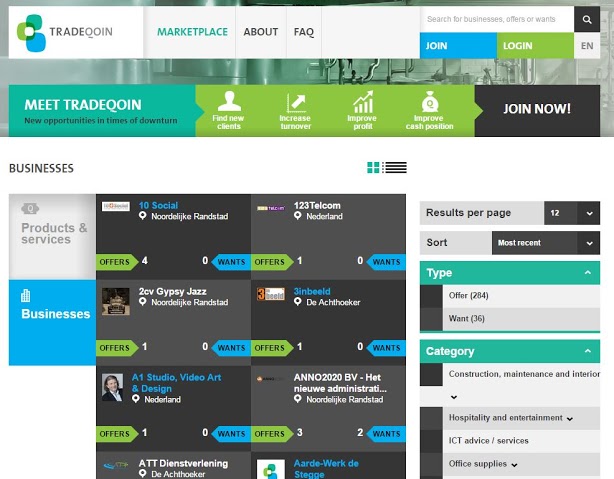 Analog zur Entwicklung des Web 2.0, das heißt, Webseiten mit einer Technologie, die über statische Seiten hinausgeht und es den Benutzern ermöglicht, Interaktionen zu haben, ermöglichen heutzutage die Webseite-Anwendungen der Gemeinschaftswährungen für mehr und mehr digitale Zahlungen, ohne dass Verwaltung und Buchhaltung zum Register der Transaktionen benötigt werden. Beispiele der digitalen Entwicklung, die größere Möglichkeiten zur Erweiterung der Zahlungen und der Funktionen der sozialen Möglichkeiten der Gemeinschaftswährungen bieten, finden sich auf Online Netzen, Smartphones, Near Field Communications (NFC) Chips, SMS Gateways und in der kryptographischen Technologie wie sie Bitcoin benutzt. IKT in ArbeitAnwendungen sollten zur Vereinfachung des Gebrauchs, der Effizienz und Effektivität der Gemeinschaftswährungen beitragen. Sie sind oftmals billiger als nicht-digitale Anwendungen (wie gedruckte Noten oder Münzen) und können Lösungen anbieten zur:Verwaltung der Mitgliedschaft: Einschreibung der Mitglieder, speichern der Information der Mitglieder und statistische Untersuchung über die Benutzer Zusammensetzung.Schaffung eines Markts: Verbindung von Angebot und Nachfrage, Register der Transaktionen, Leistung von Zahlungen und Register der Kontoaktivitäten.Bewertung der Einwirkung: Aktivitäten überprüfen und berichten, aus Zahlungen Daten herausziehen, Benutzer zu ihrer Erfahrung befragen und andere Datensammlungen.Finanzverwaltung: Budgets, Vorschau und Audits Kommunikationen: Hosting der Webseite und der sozialen Medienplattform zur Kommunikation mit den Teilnehmern, Benutzung von Mitgliederdatenbanken für Newsletter.Es gibt heute mehrere spezialisierte Software Plattformen für Gemeinschaftswährungen, einige sind einfach, andere haben fortgeschrittene Eigenschaften. Benutzen Sie die nachstehende Checkliste, wenn Sie entscheiden, welche technologischen Eigenschaften angemessen sind: Zugang: Können alle Benutzer zugreifen? Ist es zum Beispiel auf Besitzer von Smartphones begrenzt oder kann es auf einer Reihe von Geräten funktionieren? Wie kann man die Plattformen an die Bedürfnisse und Möglichkeiten der Benutzer mit Behinderungen anpassen?Attraktivität: Wurde die Benutzerschnittstelle gut entworfen und ist sie für die Benutzer attraktiv?Kompatibilität: Lässt sie sich einfach mit anderen Elementen eines IKT Systems verbinden, zum Beispiel Plattformen der sozialen Medien oder der POS-Systeme.  Ist es kompatibel mit und unterstützt es nicht-digitale Eigenschaften eines Währungsbetriebs, wie die Sammeln- und- Ausgeben-Logbücher der Beteiligten. Erfüllung: Erfüllt es die Gesetze und Verordnungen?Cross-Plattform Optionen: Läuft es auf verschiedenen Betriebssystemen, auf verschiedenen Geräten (PC, Tablett, Handy) und mit verschiedenen Browsern?Flexibilität: Ist es flexible genug, um sich an die Änderungen zum jetzigen Modell anzupassen?Funktionalität: Bietet es alle Optionen, die der Benutzer benötigt?Verwaltung: Ist es einfach zu verwalten und hat es ausreichende Verwaltungsfunktionen?Wachstum: Erlaubt es vielen Benutzern, gleichzeitig zu arbeiten?Sicherheit: Ist es Missbrauch, Malware oder Hackerangriffen gegenüber empfindlich?Stabilität: Ist es vertrauenswürdig und fehlerfrei?Benutzerfreundlich: Bietet es eine einfache, schnelle und effiziente Erfahrung?Abhängig von der Art des Projekts, (ein kleines soziales Programm gegenüber einem großen Programm mit einer Deckung durch die nationale Währung) müssen die Systeme mehr oder weniger sicher sein, welches zusätzliche Kosten und Ausgaben für die Teilnehmer und Betreiber bedeuten kann. Es ist nicht notwendig, die IKT Infrastruktur für die Zahlungsplattform zu besitzen. Dies kann die Kosten erhöhen, vor allem wenn es viele Kommunikationen gibt, und ist nicht immer effizient. Einige der üblichen und open-source Verwaltungssysteme enthalten heute Transaktionsmodule, die für Gemeinschaftswährungen eingerichtet werden können (z.B. das Drupal CMS) oder als hosted Pakete angeboten werden (z. B. Community Forge). Noch einfacher ist es, eine Benutzergruppe auf einer bestehenden Plattform (CES oder communities.cyclos.org) zu bilden. Diese unterschiedlichen Optionen können für einen stufenweisen Ansatz von einer einfachen und schnellen Pilotphase zur Umsetzung und Adaption größerer Art kombiniert werden. Ein Aufbau der Systeme, der dem Wachstum des Projekts entspricht. [Währung Box/ Info Box: CES]Community Exchange System, oft CES genannt, ist ein weltweites, digitales komplementäres Handelsnetzwerk. Spezifischer betrachtet ist es ein Tauschsystem, welches sich auf einer Gemeinschaft aufbaut und welches ein Buchhaltungssystem für die Benutzer anbietet, um ihre Güter und Dienste auszutauschen, sowohl lokal als auch in Entfernung. In Südafrika im Jahre 2003 eingeführt, ist sie eine Version des Local Exchange Trading Schemes (LETS) oder gegenseitige-Kredit-Systeme, einige der CES Gemeinschaftswährungen funktionieren als Zeitbanken. [Ende ]Trotz der heutigen Entwicklungen der IKT in ihrer Unterstützung der Währungsoperationen, könnte im Frühstadium der Projektplanung ein allzu enger Fokus die Tatsache trüben, dass erfolgreiche Initiativen von mehr als nur der operativen Plattform abhängen.  Ein funktionelles und maßgeschneidertes IKT System ist oftmals ein notwendiger Bestandteil einer Währungsoperation, es ist aber alleine nicht für den Erfolg ausreichend.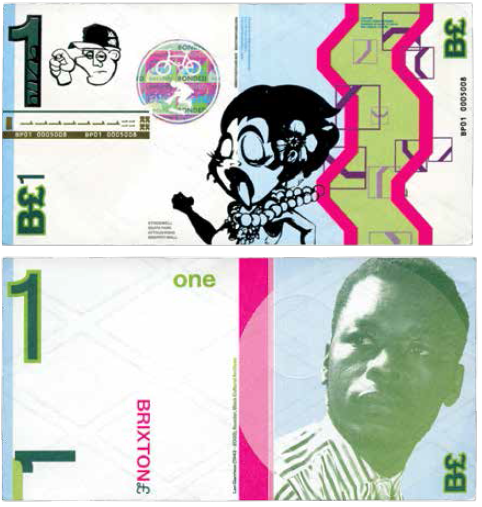 Kapitel 7: Die Bedeutung guter KommunikationenWie jedes andere Projekt braucht auch eine Gemeinschaftswährung eine professionelle Kommunikationsstrategie, um erfolgreich zu sein. Hier werden wir die Hauptpunkte berühren, welche eine solche Strategie berücksichtigen muss.[Zitat]„ Ich habe mit E-Portemonnee gearbeitet und mein erster Ratschlag an alle zukünftigen Praktiker wäre, eine effektive Kommunikationsstrategie zu entwickeln. Nur Online zu sein und darauf warten, dass die Leute Sie finden werden, ist nicht ausreichend, Sie müssen proaktiv sein. Dies kann ein langsamer Prozess sein, aber Ihre Kommunikationsstrategie sollte darauf zielen, eine dynamische Umwelt zu schaffen, welche mehr und mehr Leute zu Ihrer Sache konvertiert“ – Leen Frensen, Nachhaltigkeitsangestellter, Diepenbeek, Belgien. [Ende Zitat]Ein Kernstück der Kommunikation einer Währungsbotschaft ist Fortbildung, es ist wichtig die Herausforderung anzunehmen, die Grundideen der Arbeitsweise der Währung für die möglichen Benutzer, so früh wie möglich zu übersetzen. Die erwünschten Benutzer haben wahrscheinlich noch nie etwas von Gemeinschaftswährungen gehört, oder verstehen darunter unterschiedliche Dinge. Um sie an Bord zu bringen, ist es wichtig ihnen zu zeigen, warum es sich lohnt, die Währung zu benutzen, und dies ist keine kleine Aufgabe.ZielpublikumBeim Design einer effektiven Kommunikation, muss man als Erstes an das beabsichtigte Publikum denken. Bei der Planung zur Veröffentlichung des Projekts müssen mehrere Gruppen betrachtet werden, zum Beispiel potenzielle Partner, lokale Entscheidungsträger und später Zeitungsreporter. Die Währungsbenutzer sollten in der Kommunikationsstrategie an erster Stelle stehen. Primäres PublikumWährungsbenutzer: Dies schließt ein die Einzelpersonen, Geschäfte, öffentliche Dienste und alle anderen Beteiligten, die mit der Währung arbeiten und umgehen werden. Dies sind die Leute und Gruppen, die über den Erfolg oder Misserfolg des Projekts entscheiden, dieses Publikum sollte an erster Stelle der Kommunikationsplanung stehen. Sekundäres PublikumLokale Meinungsführer: Lokale Persönlichkeiten können als Verfechter einer Währung agieren. Eine gute Kommunikation zu ihnen, kann dem Projekt die Sichtbarkeit geben und die Währung durch die Verbindung mit diesen vertrauten Stimmen legitimieren. Politische Entscheidungsträger und Kommunalverwaltung Die Mitteilungen müssen mit den Hoffnungen und Ambitionen der lokalen Wählerschaft und der Politikziele der Stadträte, die sie vertreten, übereinstimmen. Langfristig wird die Unterstützung der politischen Entscheidungsträger der Kommunalverwaltung von großer Bedeutung werden, um Hürden in den Verordnungen beim Wachsen der Währung zu überwinden.Das größere Publikum: Personen, die außerhalb der Reichweite der Währung leben, können trotzdem mit ihr in Kontakt sein und Geschichten zu der Entwicklung verbreiten. Diese Gruppe sollte nach der Gruppe der direkten Währungsbenutzer betrachtet werden. Falls die Währungsbenutzer einbezogen und gut informiert sind, wird die Verbreitung einer positiven Meinung an ein breiteres Publikum leichter. Traditionelle Medienkanäle wie Funkmedien, Radio und nationale Zeitungen sind unvermeidlich, aber man sollte sich daran erinnern, dass eine übermäßige Präsenz in den Medien unrealistische Erwartungen schaffen kann, die langfristig die potenziellen Benutzer entfremden kann. Das Niveau der Medienpräsenz sollte proportional zur Reichweite, Kapazität und Zielen des Projekt sein.. Lokale Veröffentlichungen, Online Blogs und spezialisierte Zeitschriften sind ein guter Start.Akademiker, Experten in Gemeinschaftswährungen und Praktiker: Akademiker und solche Personen, die bereits im Bereich der Gemeinschaftswährungen arbeiten, können das Untersuchungsgebiet für das Projekt festigen, Beweise und die Legitimierung für die möglichen Auswirkungen liefern. Eine fortwährende Präsenz in diesen Kreisen ist zur Gewinnung von Einsichten und Rat nützlich. Diese Gruppe muss normalerweise nicht aktiv aufgesucht werden, sobald das Projekt läuft, werden sie sich der Entwicklung sehr bewusst sein. KernbotschaftenEs ist als Ausgangspunkt hilfreich eine klare Botschaft zu den Währungsinitiativen im Allgemeinen zu entwickeln, welche die Werte des Projekt darstellt und an ein breites Publikum übertragen werden kann. Zum Beispiel: Gemeinschaftswährungen sind ein spannendes Instrument, welches Bürger ermächtigt’ Im nächsten Stadium sollte zugeschnittene Botschaften entwickelt werden, spezifisch zum Modell und den Zielen der neuen Währung, und diese sind mit den Interessen der Zielzuhörerschaft in Einklang zu bringen. Jede der Zielgruppen wird sich für unterschiedliche Aspekte interessieren, die für sie attraktiv sind. Denken Sie an bestimmte Beispiele, die die Botschaft begleiten können, wie in der folgenden Tabelle. Tabelle 10: Botschaften auf die verschiedenen Audienzen zuschneidenDie Botschaft weitergebenDie Entwicklung einer unmissverständlichen Botschaft und eine Zeitachse für die Meilensteine ermöglichen den Gebrauch einer Reihe von oftmals kostenlosen oder billigen Instrumenten, Online und Offline, um effektiv zu kommunizieren.Material und BildmaterialLogotypEin gut gestaltetes Logo wird die Beteiligten und Benutzer der Währung veranlassen, das Projekt zu übernehmen und es stolz zu fördern. Je bedeutungsvoller der Name oder das Logo für eine Währung und die Endbenutzer ist, je besser wird man sich erinnern.TransaktionsmittelDie Gestaltungen der physischen Note, Münze, Magnetkarte oder Handy-App dienen als kraftvolles Instrument für den oftmals ersten Eindruck der Leute von einer Gemeinschaftswährung. Physische Noten, Münzen und Magnetkarten sind praktisch für ein Pressefoto und als Werbegeschenk. Eine attraktive digitale Schnittstelle stellt sicher, dass die Webseite Online mitgeteilt wird. Die Investition in die Gestaltung und das Material der physischen Transaktionsmittel, falls Sie die Währung derartig benutzen, ist wichtig, um der Währung den Schein des "Geldseins" zu übermitteln. Billig gedruckte oder schlecht gestaltete Noten und Münzen werden von den Benutzer wahrscheinlich nicht ernst genommen, ihr Glauben an die Währung ist entscheidend für ihren Erfolg. DruckkommunikationFlugblätter, Broschüren und Plakate sollten für alle Beteiligte attraktiv gestaltet sein, von den Ortseinwohnern bis zu den Währungspartnern, KMUs und politischen Entscheidungsträgern.  Die Druckkommunikation sollte Leute nicht mit Informationen überladen, sondern das Interesse erwecken, die Webseite zu lesen oder an einer Veranstaltung teilzunehmen, um mehr herauszufinden. Stellen Sie sicher, dass digitale Versionen für die Online Verteilung verfügbar sind. InfografikenGrafische Darstellungen der Informationen, Daten oder Kenntnissen sind wichtig, um mitteilen zu können, wie ein Währungssystem für die potenziellen Benutzer arbeitet. Die nachstehende Grafik der SoNantes Währung ist ein gutes Beispiel, wie der Umlaufpfad einer Währung auf eine klare und einfache Art dargestellt werden kann.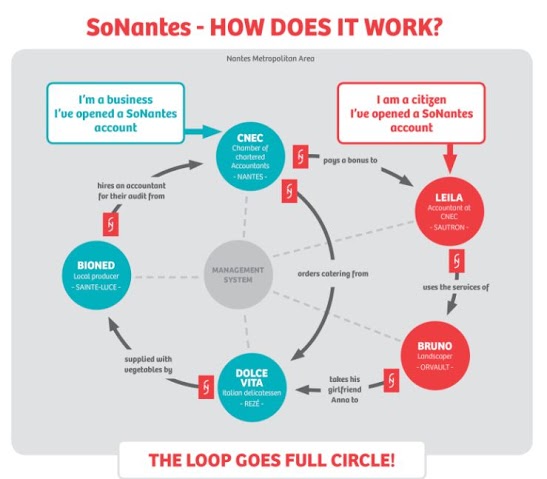 OnlineWebseite Als Hauptzugang zum Kennenlernen eines Währungsprojekts, sollte die Webseite für alle Audienzen attraktiv sein. Sie sollte einfach zu benutzen sein, ein Ort an dem Fragen zum Projekt beantwortet werden können, Unterstützer sich für den Newsletter eintragen können und die Benutzer digitaler Währung Zugang zu ihrem Konto haben. Währungen, welche diese Eigenschaften einschließen, sollten den Teil der Seite für Benutzerkonten von der allgemeinen Information visuell trennen. 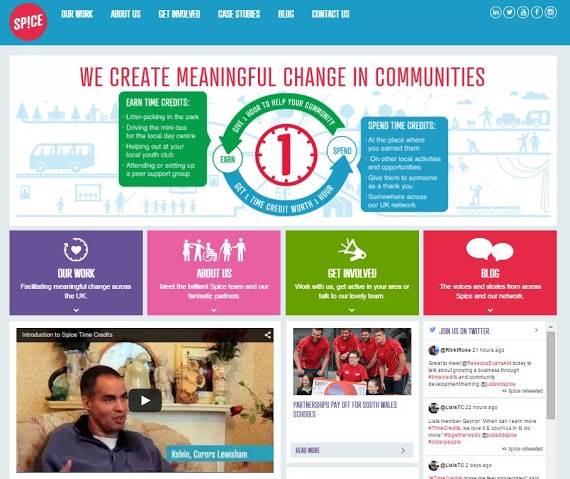 Soziale MedienDie Kommunikation über soziale Medien ist eine kostengünstige Art, ein möglicherweise sehr großes Publikum zu erreichen. Es ist wichtig, für jede Botschaft das beste soziale Medium zu identifizieren, so arbeitet zum Beispiel Facebook gut mit Bildern und Videos und Twitter ist gut, um Besucher anzusprechen. Schlagen Sie einen Ton an, der die Werte der Währung darstellt und erinnern Sie sich daran menschlich zu bleiben. Leute hören eher zu, wenn die Eintragungen nicht nur Werbung sind, sondern einen ehrlichen, interessanten und mitteilbaren Inhalt zeigen. Videos und PodcastsVideo Interview, Podcasts und Animationen sind effektiv für die Erklärung von Prozessen und Mechanismen einer Währung. Sie bieten einen guten Inhalt für die Webseite und verstärken unter ihren Unterstützern das Mitteilen in den sozialen Medien. Stimmenwerbung, Treffen und VeranstaltungenDie oben aufgeführten digitalen Kommunikationsmedien sind sehr effektiv, um junges Publikum und Partner in der Geschäfts-, Tertiärsektor- und Regierungswelt zu erreichen. Falls Sie jedoch auf soziale Eingliederung abzielen, dann schließt das Publikum der Währung auch viele mit niedrigem Einkommen und andere ausgeschlossene Gruppen, wie die Älteren oder kürzlich hinzugekommene Einwandergemeinschaften, ein. Aus verschiedenen Gründen (Einkommen, Ausbildung, Sprache) sind diese Bevölkerungen wahrscheinlich weniger in der Lage, die Online Ressourcen zu benutzen. Der persönliche Kontakt in Seminaren und im Druckmaterial in einem angemessenen Stil und Sprache sind Schlüssel zu erfolgreichen Kommunikationsstrategien. CCIA Partner Spice verteilt zum Beispiel Flugblätter und Broschüren auf walisisch und englisch, um die älteren Zeit-Guthaben Benutzer, deren erste Sprache walisisch ist, anzusprechen. Persönliche Treffen sind sehr wichtig zur Kommunikation über ein Währungsprojekt. Sie begünstigen das Vertrauen und bauen starke Verbindungen zu den Beteiligten und Benutzern auf. Viele Personen werden noch nichts über Gemeinschaftswährungen gehört haben und können sich diese als kompliziertes Thema vorstellen. Konferenzen und Seminare geben gute Publizität, die Möglichkeit Leute aufzuklären, und sie aktiv an den Werten und Zielen des Projekt zu beteiligen. Wenn möglich, soll man die Reaktion und die Kontakteinzelheiten erfassen, um, wenn möglich, mit den interessierten Teilnehmern in Kontakt zu bleiben und ihnen vielleicht eine Zusammenfassung des Ablaufs der Veranstaltung und Einzelheiten zu künftigen geplanten Aktionen zuzuschicken.Presse und Öffentlichkeitsarbeit PresseberichterstattungLokale Zeitungen und Nachbarschaftsflugblätter sind gute Wege, die potenziellen Benutzer auf ein Projekt hinzuweisen. Verschicken Sie die Pressemitteilungen vor allen Meilensteinen und Veranstaltungen, um die Presseberichterstattungen proaktiv zu interessieren. Man sollte aber nicht zuviel Presseberichte zu früh anziehen. Überbetonung der Währung, während sie noch in den Anfangsstadien ist, kann einen falschen Eindruck von ihrer Reichweite schaffen, unangemessene Erwartungen erwecken und zur Enttäuschung führen, wenn diese nicht erfüllt wurden.Unterstützer mit hoher BekanntheitBeeinflussen Sie die Politik und sie gewinnen Publizität durch die Einbindung von Politikern deren Werte und Parteiziele mit dem Projekt übereinstimmen. Lokale Räte haben ein persönliches Interesse an den möglichen Vorteilen der Währungsprojekte für die Gemeinschaft und ihre Präsenz erhöht die Bedeutung von Veranstaltungen und gibt Fotomöglichkeiten. Es ist normalerweise unnötig, Ressourcen aufzuwenden, um die Unterstützung von Politikern zu bekommen. Sobald eine Währung Unterstützung in der Gemeinschaft erlangt hat, werden Politiker interessiert sein, sich auch zu beteiligen. Wortführer interessierenDie Identifizierung von Unterstützern, der Aufbau eines Leitungsausschusses und das Management von Beziehungen sind alles Kernschritte zum Aufbau der operativen Gemeinschaft einer Währung. Erstellen Sie eine Datenbank der potenziellen Projektpartner und Unterstützer aller Stufen von Beteiligung, sortieren Sie diese nach der Rolle, die sie übernehmen könnten, z.B. Wortführer, Geschäfte, die die Währung für ihre Dienste akzeptieren, Räte mit einem Netz lokaler Kontakte. Die anfänglichen Kontakte zu den interessierten Parteien sollte das Format einer Unterhaltung haben und aufzeigen an welchen Stellen es Platz für Ideen gibt. Währungen sind abhängig von dem Engagement der Beteiligten und dazu müssen diese das Gefühl haben, dass man ihnen zuhört. Ein transparentes Vorgehen ist entscheidend zur Erinnerung der potenziellen Partner, dass dies ein Projekt ist mit einem Satz von Werten, mit denen sie übereinstimmen können. Erhaltung eines NetzesKommunikationsstrategien müssen das Bewusstsein heben aber auch daran denken, wie ein Netz aufzubauen und zu erhalten ist. Dieses Netz schließt Freiwillige, Benutzer, Sponsoren und andere Unterstützer ein. Da sich die Gemeinschaftswährungen sich auf diesen Personen gründen, ist es entscheidend, dieses Netz mit den Entwicklungen aktualisiert zu halten. Newsletter, stetige Aktualisierungen des Blogs, interne Planungstreffen und externe Veranstaltungen zur Kundenakquisition können solche fortlaufende Kommunikation vereinfachen. Einige Arten und Weisen dies zu machen:Verbindung schaffen zu lokalen Projekten und Geschäften, die an der Währung teilnehmen, um die jeweiligen Meilensteine des Anderen mit Online Wettbewerben oder Veranstaltungen zu feiern.Feiern der Erfolge, dies hält die Stimmung der freiwilligen Helfer hoch, indem man sich regelmäßig bedankt und ihre Hilfestellungen anerkannt, die Währung ins Leben zu rufen. Gespräche mit Benutzern und Referenzen von Währungsbenutzern bieten großartiges Training- und Marketingmaterial. Diese können in die Blog Eintragungen aufgenommen werden und den Inhalt der Webseite immer frisch halten.Dieses Niveau von Tätigkeit aufrechtzuhalten, erfordert erheblichen Aufwand und Ressourcen und sollte in der Projektplanung und im Budget sorgfältig berücksichtigt werden. Die Integration der Kommunikationsstrategie in die Projektumsetzung und die Managementpläne stellt sicher, dass ausreichende Ressourcen in allen Phasen des Projekts für effektive Kommunikation zur Verfügung stehen. Die Kommunikationen sind der Schlüssel zum Erfolg jeden Projekts. Es ist nicht der Fall, soviel Berichterstattung wie möglich zu schaffen, sondern es geht darum, die Sichtbarkeit zu managen, die sich den Bedürfnissen, Kapazitäten und Zielen des Projekts anpasst. Die Kommunikationen als solche müssen maßgeschneidert, fokussiert und kontrolliert sein, mehr ist nicht immer besser. Jede Strategie, wie auch alle anderen Aspekte eines Währungsprojekts, werden von einer gründlichen Bewertung profitieren. Das nächste und letzte Kapitel beschäftigt sich mit diesem Thema.Kapitel 8: Bewertung- Definition und Messung der AuswirkungDie Messung der Auswirkung der Gemeinschaftswährungen ist anspruchsvoll aber notwendig zur weiteren Entwicklung und Verfeinerung sowohl einzelner Projekte als auch für das Feld als Ganzes. Dieses Kapitel bietet Ratschläge und leitende Prinzipien, die bei der Bewertung der Effektivität einer Währung hilfreich sein können. Es ist für das gesamte Feld der Gestaltung einer Währung ausschlaggebend, dass die Auswirkung der in Betrieb befindlichen Programme abgebildet wird. Damit Projekte, die geografisch und sektormässig verstreut sind, von einander lernen und das Feld professionalisieren, müssen die Beweise der Auswirkung gemessen und mitgeteilt werden. Jedes Modell einer Währung entwickelt sich, um seine Ziele besser zu erfüllen, und neue Währungen erscheinen mit gemischten Modellen, die zu neuen Zielen Antworten geben. Da dieser Entwicklungsprozess konstant ist, ist es eine große Aufgabe, eine Momentaufnahme der Erfolge und der Unzulänglichkeiten zu machen.Es hat bis heute ein Defizit an Ergebnissen der Auswirkungen aus Währungsprojekten gegeben, deshalb werden gewisse wegweisende Beispiele regelmäßig für andere zum Beweis des Konzeptes herangezogen. Dies fängt an sich zu ändern.  Der öffentliche Sektor interessiert sich mehr und gibt Zuschüsse und die Währungsprojekte stellen sich der Aufgabe, die Auswirkung zu bewerten..Anfangen Die Bewertung ist ein ausschlaggebender Bestandteil der Gestaltung, Umsetzung und Betriebs jedes Währungsprojekts, welches behauptet, einen bedeutsamen Einfluss zu haben. Den Erfolg, in der Erreichung der Projektziele zu beweisen ist wesentlich, um Fördermittel und andere Arten von Unterstützung zu erhalten.Währungsinitiativen entstehen oft aus großen Ambitionen wie „ändern wie Geld arbeitet" oder „Stärkung der lokalen Wirtschaft". Wenn diese Wünsche nicht in klare, kurzfristige, messbare Resultate übersetzt werden, werden die Projekte sich schwer tun, einen Bewertungsprozess auf den Weg zu bringen. Bewertung sollten idealerweise von Beginn an in das Projekt integriert sein, ein klares Verständnis der Ziele hilft bei der Klarstellung der Strategie zur ihrer Erreichung. Es gibt aber nicht einen alleinigen Weg, ein Währungsprogramm zu bewerten. Die Wahl zwischen einer internen Bewertung, die Einholung einer externen Expertise oder eine Partnerschaft mit einer Universität hängen von den verfügbaren Ressourcen ab und vom Zweck der Bewertung. Ein guter Ausgangspunkt ist die Entwicklung einer Theorie des Wechsel (TOC), von den gewünschten Ergebnisse rückwärts zu arbeiten, um zu verstehen, wie diese am besten gemessen werden können. TOC ist eine Methodologie zur Erreichung des sozialen Wechsel, die von den gewünschten Ergebnissen ausgeht, alle Beteiligten, die Prozesse, Ressourcen und Indikatoren identifiziert, um den Fortschritt in Richtung der zu erzielenden Ergebnisse zu überwachen und zu bewerten. Ein Schritt-für-Schritt Leitfaden zur Ausrichtung eines TOC Seminars für ein Gemeinschaftswährungsprojekt, lesen Sie den Leitfaden No Small Change (in zum Weiterlesen).Was gemessen werden sollGute Bewertungen der Auswirkungen messen was wichtig ist, nicht nur was am einfachsten zu messen ist. Dies enthält sicherlich ein Gemisch aus sozialen, ökonomischen und umweltbezogenen Ergebnissen und sollte idealerweise die Wertschätzung der Währungsbenutzer widerspiegeln. Die gewünschten Ergebnisse können nach der Entscheidung in klare und messbare Indikatoren unterteilt werden. Falls das Ergebnis zum Beispiel „die Verringerung sozialer Isolierung in der lokalen Gegend" ist, könnte die Anzahl von Leuten, die erst nach dem Kontakt mit der Währung kürzlich an sozialen Tätigkeiten teilnehmen, eine gute Kennziffer sein. Es ist beim Ausarbeiten einer TOC sinnvoll, die Ergebnisse und Indikatoren in kurz, mittel und langfristige Ziele zu unterteilen, wie wir es unten im Fließdiagramm sehen, welches für das Spice Zeit-Guthaben System in Südwales ausgearbeitet wurde.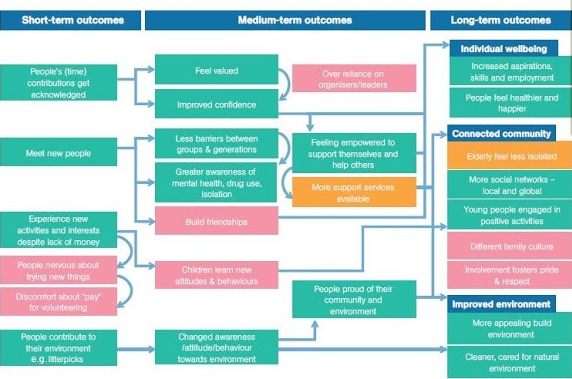 Wann messenMan sollte Grunddaten vor dem Beginn des Projekts sammeln, oder eine kurze Neukunden- Befragung noch vor dem Einstieg eines neuen Teilnehmer in das Schema. Damit lässt sich der Wechsel in gleichmäßigen Intervallen erfassen, dies brachte dem Währungsprojekt mehr Zutrauen als andere Entwicklungen vor Ort oder in der Gemeinschaft. Ein TOC kann in fast allen Stadien der Entwicklung, mit leichten Unterschieden je nach der Phase, benutzt werden, angefangen mit der ursprünglichen Idee bis zum lang bekannten Währungsprojekt.:Zur Bewertung rückwärts schauen: Viele Leute benutzen ein TOC als Basis ihrer Bewertungsstrategie. Bei etablierten Projekten kann es mehr Zeitaufwand bedeuten, die Indikatoren heranzuziehen, um den Fortschritt zu den gewünschten Zielen zu messen.Vorwärts schauen zum planen: Ein TOC ist nützlich für Projekte in der Planungsphase. Viele Gruppen können die Absicht haben, ein Projekt zu starten, aber sie müssen erst entscheiden, welche Art von Währung sie schaffen wollen. Der Fokus kann sich in diesem Fall eher darauf richten, zu verstehen was die Beteiligten erreichen wollen und welche Ressourcen zur Umsetzung des Projekts verfügbar sind. Dies entscheidet den nächsten Schritt.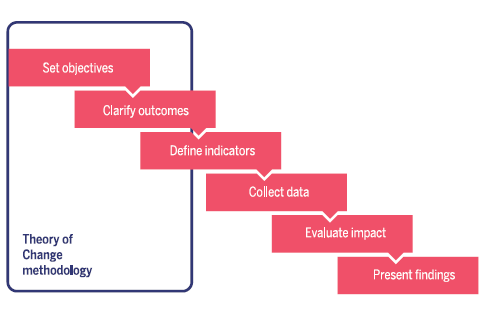 Wer soll teilnehmenDie Teilnehmer an den Bewertungen sollen stellvertretend für die Endbenutzer des Projekts sein, anstatt die besten Beispiele wie Rosinen zu picken. Man sollte, falls möglich, die Ergebnisse der Bewertung seitens der Währungsteilnehmer gegen eine Kontrollgruppe vergleichen, die am Projekt nicht teilgenommen hat. Ein guter Weg, eine TOC zu entwickeln, ist die Hauptbeteiligten in einem Seminar zusammenzubringen. Dies erleichtert die Diskussion und Debatte zu der Frage, welches die gemeinsamen Ziele des Projekts sind und wie sie zu erreichen sind.Wie zu messenDie Zusammenstellung der Daten ist über die Online Konto der Teilnehmer möglich, nachdem die Währung eingeführt ist.  Datenerfassungsinstrumente wie Umfragen, Fokusgruppen und Projektüberwachung können ebenfalls benutzt werden. Wahl der richtigen Indikatoren Nach der Einigung auf die gewünschten Ergebnisse, können diese in messbare Indikatoren aufgeteilt werden. Man sollte sich sehr sorgfältig Gedanken machen welche Indikatoren die richtigen sind, denn diese können kurz und langfristig unterschiedlich sein. Es mag zu einem Kompromiss kommen zwischen den Dingen, die einfacher zu messen sind und den Faktoren die am genauesten die Projektziele widerspiegeln, das Zählen, wie viele Leute das Währungsschema benutzen, ist leichter als zu bestimmen, ob dies einen positiven Einfluss auf ihr Leben gehabt hat.Datenerfassen Es ist sinnvoll Daten zu Ergebnissen und zu Folgen zu erfassen.  Kurzfristig sind Folgen gültige Indikatoren zur Information über einige Ergebnismaßnahmen. Die Anzahl der Währungsbenutzer und die Menge der Transaktionen kann wichtig sein, damit die Währung ihre Ziele erreichen kann. Es gibt verschiedene nützliche Methoden, um Daten zu erfassen:BenutzerumfragenDiese zeigen an, ob eine Währung die Erwartungen der Benutzer erfüllt, welches die Erfahrungen der Leute sind während der Benutzung und ob es einen sichtbaren Einfluss auf ihr Leben gehabt hat. Fragen können nach Themen zusammengestellt werden: die Attraktivität oder Machbarkeit der Währung, Zufriedenheit mit dem Modell, oder Wechsel im Verbraucherbenehmen seit der Teilnahme. Fragen können auch qualitativ sein, „was denken Sie über die Stimmung in der Nachbarschaft?" und (oder quantitativ, „wie oft benötigen Sie Hilfe bei der Benutzung der Währung?“ Eine Kombination von qualitativen und quantitativen Fragen gibt die beste Auskunft und deckt Informationen auf zu den Erwartungen oder Erfahrungen der Leute, und warum dies so sein könnte. Bei der Erstellung eines Fragebogens ist es ratsam, ihn mit anderen Fragebögen zu vergleichen und daraus zu lernen.Fragebögen zu den Ergebnissen eines Projekts nach einem Ereignis sind nicht immer überzeugend, da sie die Nichtanwesenden nicht einbeziehen und nicht analysieren können, warum dies so war.  Leute möchten oft die Antwort geben, die der Befrager hören möchte. Es ist besser Benutzer vor der Veranstaltung zu fragen, wie weit sie sich vom ursprünglichen Dasein entfernt haben. Dies bedarf der Datenerfassung der Ergebnisse in konstanten Zeitabständen, beginnend vor jeder anderen Aktivität. Selbst beim Messen von, bevor und nachher, wird es immer schwierig sein, eine Änderung dem Projekt zuzuordnen. Deshalb ist eine Kontrollgruppe sinnvoll die am Projekt nicht beteiligt war oder nicht derart beteiligt war wie die anderen Leute.[Fallstudie: Brixton Pfund]Das Brixton Pfund- welchen Wechsel macht die Benutzung der Währung? Als das Brixton Pfund der „Lokaler Lohn" einführte, ein Projekt unter welchem die Stadtangestellten einen Teil ihres Lohn in der Währung nehmen konnten, verglichen sie die Ergebnisse zwischen den Leuten, die sich eingeschrieben hatten und denen, die ein Interesse an der Teilnahme gezeigt hatten. Die meisten Änderungen wurden nur von der ersten Gruppe empfunden. Zum Beispiel berichteten 40 % der Leute die ihren Lohn in B£ bezahlt bekamen, dass sie häufiger zum Mittagessen auswärts waren, im Vergleich zu 2 % die nicht auswärts waren. Mehr als 40 % der Personen, die sich nicht eingeschrieben hatten, meinten, dass der Lambeth Stadtrat innovativ wäre und 25 % erzählten von gewachsenem Stolz an ihrer lokalen Gegend. Diese Zahlen waren noch höher bei den Personen, die einen Teil ihres Lohn in B£ akzeptierten. [Ende ]Fokusgruppen Fokusgruppen können eine Bewertung mit detaillierten Antworten der Teilnehmer ausfüllen. Diese Treffen sind eine Gelegenheit, mit spezifischen Benutzergruppen über ihre Gefühle zu sprechen und tiefer in die Erfahrung der Teilnahme am Projekt einzudringen. Diese sind nützliche Instrumente für die Projektplanungsstadien, sie geben eine Einsicht in die spezifischen Einzelheiten eines Problems oder Themen, welche die Währung ansprechen möchte, aus der Sicht der Zielteilnehmer.Ausgabedaten und BuchhaltungssystemeAusgabedaten werden am besten mit elektronischen Mitteln gesammelt. Falls eine Währung nur durch ihre materiellen Bewegungen gezählt wird, zum Beispiel durch die Weitergabe von Noten, wird das Zählen leicht sehr mühsam und ziemlich ungenau, weil Noten verloren gehen können oder doppelt gezählt werden. Das buchhalterische Register, welches konkrete Ausgabedaten über den Gebrauch der Währung enthält, wie die Bevölkerung die Währung benutzt, wie oft Umtausch gemacht wird, welcher der Wert des Tausches ist, wie lange die Währungseinheiten im Umlauf sind, bis sie zurückgewechselt werden?, gibt eine grundlegende Einsicht in den Prozess, oder das „wie " der Währungsbenutzung. Dies bietet einen Bezugsrahmen von dem aus die mehr qualitativen Fragen des „warum" des Betrieb der Währung gefragt werden können. [Fallstudie Hull eingebettete Daten]Datenerfassung eingebetteter Daten Seit dem Anfang im Jahre 2012 hat die Hull und East Riding Zeitbank Daten von allen neuen Mitgliedern gesammelt mit vor-Test und nach-Test Umfragen.  Diese Umfragen wurden in einem Seminar mit neun Zeitbank Vermittlern aus dem gesamten Vereinigten Königreich gestaltet, um sicherzustellen, dass sie den Wechsel erfassen. Der Zeitbank Koordinator sah die Vorteile der Datenerfassung und war bereit Zeit zu investieren in die Erklärung für neue Mitglieder, warum die Untersuchung wichtig war, und bekam so eine fast 100 % Beantwortungsrate von neuen Mitgliedern. Der Vermittler hat auch Zeit versprochen für weitere Datensammlung für Umfragen, mit einer jetzigen Beantwortungsrate von 35 %. Diese wird steigen während sich die Zeitbank weiter entwickelt.[Ende ]Es ist oft verlockend, die Bewertung ans Ende der Liste der Vorrangigkeiten zu schieben, aber die Beurteilung der Einwirkung eines Projekt ist eine Etappe, die in jede Strategie mit eingebaut werden sollte. Obwohl es manchmal anfänglich überwältigend erscheint, ist die Betrachtung des Währungsprojekts in holistischen Begriffen von Anfang an der sicherste Weg zum Erfolg. Wir hoffen, dass dieses Buch und der entsprechende Leitfaden No Small Change dem Leser helfen wird, genau dies zu tun. Schlussfolgerungen- mehr Währungen sind besser als eineIn fortgeschrittenen Wirtschaften die regional verbreitet und digital sind, sei es lokal, national oder sektorial,  gibt es nicht das eine-Grösse-passt-für-alle Geld. Obwohl sich Geld zusammen mit sozialen und technologischen Fortschritten entwickelt, darf man aber nicht vergessen, dass Leute letzten Endes den Weg kontrollieren. Die wachsende Erkenntnis, dass die monetäre Erneuerung nicht der exklusive Bereich der Regierungen und des Großkapitals ist, zeigt sich in den Städten, Regionen und Online-Netzen in denen seit Jahrzehnten Personen sorgfältig ihre eigenen Währungen geschaffen haben. Starke, aktive Gemeinschaften bedeuten widerstandsfähigere Finanzsysteme und verbessern gleichzeitig den Lebensunterhalt und Lebensstandard der Leute. Währungen können zu der Unterstützung dieser gestaltet werden, die Art der sozialen Beziehungen und Austausche, die wir uns wünschen, fördern, statt von Pfund, Dollar und Euros weiterhin abhängig zu bleiben. Diese Erkenntnis bewegt sich jetzt maßgeblich in den Mainstream. Es wird immer klarer, dass die monetäre Monokulturen den internationalen finanziellen Märkten besser dienen als den Bedürfnissen der Leute und Gesellschaften. Währungsexperimente werden in steigendem Maße willkommene Unterbrechungen dieses status quo erscheinen. Wir hoffen, dass People Powered Money sich mit vielen der Fragen beschäftigt hat, die in der wachsenden Gemeinschaft der Praktiker der Gemeinschaftswährungen und ihrer Unterstützer entstehen. Die Verbreitung der Fachkenntnisse der Partner im CCIA Projekt und unserer vielen Vorgänger und Kollegen lässt uns hoffen, dass unsere Arbeit den Boden von dem aus die zukünftigen Währungen abheben werden, stärken wird, und immer mehr Antworten anregt zu der Herausforderung, wie man es erreicht, dass Geld für Leute arbeitet. Further reading & resourcesOnline knowledge gateway[Bild einblenden: CC.info screengrab]http://community-currency.infoC-C.info is a gateway to online resources, literature and general knowledge on community and complementary currencies. It was been published by CCIA in 2014 and is maintained by international partners and volunteer contributors. Visit the site for all other CCIA publications including:No Small Change: Evaluating the success of your community currency projectMoney with a purpose: community currencies achieving social, environmental and economic impatLegal and compliance overviewJournalsInternational Journal of Community Currency Research (IJCCR): http://ijccr.net/he IJCCR is a peer-reviewed, online journal that provides free access to the latest knowledge and research on community currencies. It aims to provide a common forum for informed debate on the empirical, critical and theoretical research and to bridge the communication gap between currency activists and academics.Further reading Practical community currency guidesCommunity Currency Guide (2006), by Bernard Lietaer and Gwendolyn Hallsmith. Global Community Initiatives. Download at: http://www.lietaer.com/2009/12/community-currency-guide/Guide pratique de monnaies complémentaires (2013), by Antoine Attout, Léone Clerc, Amandine Cloot, Antoine Fain, Lise Disneur, Arnaud Marchand and Laurence Roland. Download at: https://www.financite.be/fr/article/guide-pratique-des-monnaies-complementaires‘Legal and Compliance overview’ on Community-Currency.info. Access at: http://community-currency.info/en/find/cc-toolkits/legal-and-compliance/ Local Money: how to make it happen in your community (2010), by Peter North. Totnes, United Kingdom: Transition Books.Maak je buurt uitmuntend! (2014), by Bernard Lietaer, Anne Snick and Edgar Kampers, published by the Flemish government. Download at: http://www.vlaanderen.be/nl/publicaties/detail/maak-je-buurt-uitmuntend-handboek-gemeenschapsmunten-voor-lokale-besturen-en-organisaties ‘Money with a purpose’ (2015), by Susan Steed and Leander Bindewald. London, United Kingdom: New Economics Foundation. Download at: http://www.neweconomics.org/publications/entry/money-with-a-purposeNo Small Change: Evaluating the success of your community currency project (2013), by Leander Bindewald and Susan Steed. London, United Kingdom: New Economics Foundation. Download at http://community-currency.info/en/find/cc-toolkits/evaluation/People Money: the promise of regional currencies (2012), by Margrit Kennedy, Bernard Lietaer and John Rogers. Axminster, United Kingdom: Triarchy Press.Community/complementary currency theory‘Classifying ‘CCs’: Community, Complementary and Local Currencies’ (2011), by Jérôme Blanc. International Journal of Community Currency Research, Vol. 15.Creating Wealth: growing local economies with local currencies (2011), by Gwendolyn Hallsmith and Bernard Lietaer. Gabriola Island, Canada: New Society Publishers.Currencies of transition: transforming money to unleash sustainability (2013), by Jem Bendell and Thomas H Greco. In Malcolm McIntosh, (ed) The Necessary Transition: the journey towards the sustainable enterprise economy. Sheffield, United Kingdom: Greenleaf Publishing Limited.Residual Barter Systems and Macro-economic Stability: Switzerland’s Wirtschaftsring (2007), by James Stodder. Download at: http://www.lietaer.com/images/Stodder_WIR_paper2009.pdfEconomics and theories of moneyThe End of Money and the Future of Civilization (2009), by Thomas H. Greco. Vermont, United States: Chelsea Green Publishing.The Future of Money: creating new wealth, work and a wiser world (2001), by Bernard Lietaer. London, United Kingdom: Random HouseMoney and Giving: do financial incentives deter or encourage co-operative behaviour? (2013), by Susan Steed. London, United Kingdom: New Economics Foundation. Download at: http://www.neweconomics.org/publications/entry/money-and-givingMoney and Sustainability: the missing link (2012), by Bernard Lietaer, Christian Arnsperger, Sally Goerner and Stefan Brunnhuber. Axminster, United Kingdom: Triarchy PressMoney Creation in the Modern Economy (2014), by Michael McCleay, Amer Radia and Ryland Thomas. Bank of England Quarterly, 2014, Q1. Download at: http://www.bankofengland.co.uk/publications/Documents/quarterlybulletin/2014/qb14q1prereleasemoneycreation.pdfOccupy Money: creating an economy where everybody wins (2012), by Margrit Kenndy. Gabriola Island, Canada: New Society PublishersThe Heretic's Guide to Global Finance: Hacking the Future of Money (2013), by Brett Scott. London: Pluto Press.The Social Life of Money (2014), by Nigel Dodd. Princeton, United States: Princeton University Press.Where Does Money Come From? (2012), by Josh Ryan-Collins and Tony Greenham. London, United Kingdom: New Economics Foundation. Other	Commissioning for Outcomes and Co-production: a practical guide for local authorities (2014), by Julia Slay and Joe Penny. London: New Economics Foundation. Download at: http://b.3cdn.net/nefoundation/974bfd0fd635a9ffcd_j2m6b04bs.pdfCo-production: a manifesto for growing the core economy (2008), by Lucie Stephens and Josh Ryan-Collins. London, United Kingdom: New Economics Foundation. Download at: http://www.neweconomics.org/publications/entry/co-production Plugging the Leaks: making the most of every pound that enters your local economy (2002) Bernie Ward and Julie Lewis. London, United Kingdom: New Economics Foundation. Download at http://www.neweconomics.org/publications/entry/plugging-the-leaksGlossarDeckung: eine Eigenschaft in der Gestaltung einer Währung (konventionelle oder nicht) welches, generell, die langfristige Kaufkraft einer Währung garantiert. In einem engeren Sinn, garantiert der Herausgeber den Tausch der Währung entweder in eine andere Währung oder Ware. Bonus: Im Feld der Gemeinschaftswährungen bezieht sich „Bonus" auf eine Prämie, die Einzelpersonen oder Organisationen gezahlt wird, die eine konventionelle Währung in eine Gemeinschaftswährung direkt umtauschen. Zum Beispiel, £100 der ersten 'kauft' £110 der zweiten beim Tausch, obwohl diese gekoppelt bleiben im eins-zu-eins Verhältnis zum Zweck aller anderen Transaktionen. Dies gibt den Benutzern einen effektiven 10 % Rabatt, wenn sie Käufe in der Gemeinschaftswährung machen, und so seinen Gebrauch anspornen. Business-to-Business Handelsbörse: Währungssysteme arbeiten in einem Netz von Geschäften, zu denen die Verbraucherhaushalte normalerweise keinen Zugang haben. Der Begriff wird oft gleichbedeutend mit Geschäftstauschsystemen benutzt, gegenseitigen Tauschsystemen, Kapazitätstauschsystemen. Diese Währungen arbeiten typischerweise mit der gegenseitiger Kredit Methode, mit Ausnahmen wie der WIR Bank in der Schweiz. Viele dieser Währungen werden von Handelsfirmen betrieben. Verrechnungssystem: dies ist ein Zwischen-Buchhaltung-System zwischen Mitgliedern eines Netzwerks, welches die Konten oft ausgleicht und Transaktionen gruppenweise regelmäßig am Ende des Geschäftstages abgleicht und den neuen Saldo jedes Mitglieds berechnet.Geschlossener Kreislauf Zahlungssystem: bezieht sich a) auf ein sehr beschränktes Netz von Benutzern (normalerweise durch Mitgliedschaft) außerhalb dessen die Währung nicht ausgegeben werden kann und b) eine Gestaltungseigenschaft der Währung selber, die nicht in eine nationale Währung umtauschbar ist. Geschlossener Kreislauf Zahlungssysteme zielen darauf ab, den Reichtum innerhalb einer definierter Gemeinschaft von Benutzern zu halten und die Menge und die Tauschhäufigkeit zwischen jenen Benutzern zu erhöhen. Das berühmteste Beispiel ist die Schweizer WIR Bank und andere Business-to-Business Handelsbörsen. Sicherheit: bezieht sich auf jedes Aktiva, typischerweise Kapital oder Eigentum, aber auch finanzielle Aktiva, die als Garantie zur Zahlung von Schulden im Falle eines Nichtzahlung benutzt wird. Gemeinschaftswährungen: eine Teilmenge der komplementären Währungen, die an eine spezifische, abgegrenzte und eingeschränkte Gemeinschaft gebunden ist. Diese Gemeinde könnte zum Beispiel eine geografische (lokale Währung) geschäftsorientierte (gegenseitige Kredite Systeme); oder sogar Online sein (digitale Währungen). Eine Gemeinschaftswährung ist geplant, die Bedürfnisse dieser begrenzten Gemeinde zu erfüllen, typischerweise auf einer gemeinnützigen Grundlage. Community Forge: eine gemeinnützige Verbindung in Genf, Schweiz. Community Forge gestaltet, entwickelt und liefert komplementäre Währungssysteme und Instrumente, um Gemeinschaften zu helfen, widerstandsfähiger zu werden. Sie verteilt kostenlose, Open Source Software zur Verwaltung von Währungen und bietet Hosting Raum.Community.cyclos.org: Community.cyclos.org ist eine Online Plattform, die es Gemeinschaften ermöglicht, ihr eigenes Online-Netzwerk schnell und einfach zu erstellen, sie benutzt vorgeplante Software-Vorlagen, die Transaktionen zwischen den Mitgliedern erleichtern und sie verfolgen. Komplementäre Währungen: Diese Währungen sind geplant, um an der Seite des Mainstream Geldes Ziele zu bearbeiten, die das konventionelle Geldsystem nicht erreichen kann.Konvertierbare Währung: eine Währung die in eine andere Währung konvertiert werden kann. Das Brixton Pfund kann eins zu eins in Pfund Sterling umgetauscht werden, während der WIR Franken, zumindest theoretisch, nicht konvertierbar ist und es Strafen gibt für den Versuch ihn in Schweizer Franken zu konvertieren. Co-Produktion: geht weiter als nur die Konsultation oder die Teilnahme der Dienstbenutzer, um ihre aktive Beteiligung in allen Phasen der Gestaltung und Einführung des Dienstes zu fördern. In Bezug auf Gemeinschaftswährungen kann Co-Produktion effektiv sein in der Sicherstellung, dass die Gestaltung des Projekts mit den Bedürfnissen der Benutzer übereinstimmt. Kernwirtschaft: ist das soziale „Betriebssystem" auf welchem die „Software" der Mainstream Marktwirtschaft ruht. Es enthält alle produktive Arbeit, wie Kindererziehung oder informale Pflege, die zum Ablauf der formalen Wirtschaft notwendig ist, die aber von dieser Wirtschaft in geldlichen Begriffen keinen Wert zugeordnet bekommt. Antizyklisch: bezieht sich auf jede ökonomische Politik, Effekt oder Phänomen welches sich gegenüber den Schwankungen in der Gesamtwirtschaft umgekehrt verhält, das heißt, wenn die Wirtschaft wächst, schrumpft das antizyklische Element und umgekehrt. Gemeinschaftswährungen haben häufig diese Eigenschaft, dies ermöglicht das Angebot und die Nachfrage im Kontext der Verringerung der konventionellen Geldmenge aufeinander abzustimmen. Gruppenfinanzierung, Crowdfunding: die Praxis der Finanzierung eines Projekts oder Vorhabens durch die Aufnahme vieler kleiner Geldmengen von einer großen Anzahl von Leuten, typischerweise durch das Internet. Dies steht im Gegensatz zu den vorherigen Modellen der Finanzierung, die häufig eine große Menge Geld von wenigen Leuten oder Organisationen aufnahmen.Demurrage: ein System negativer Zinsen, wodurch der Wert einer Währung im Laufe der Zeit verringert wird. Auf dem Gebiet der Gemeinschaftswährungen wird Demurrage typischerweise benutzt, um Ausgaben zu ermutigen und Hortenzu entmutigen. Der deutsche Geld und Sozialreformer Silvio Gesell war der Erste der eine eingebaute Wertminderung der Währung in seiner Freigeldtheorievorschlug welche die Wertbewahrung des Geldes der Abwertung der natürlichen Waren gegenüberstellte. Falls das Geldsystem eine negative Zinsrate hätte oder eine andere Form der Demurrage, dann würden Leute leichter Güter kaufen und Zeit und Mühe zur Erhaltung der Güter ausgeben. Bezeichnung: Eine Bezeichnung bezieht sich auf eine spezifische Menge einer bestimmten Währung, die durch ein physisches oder elektronisches Tauschmittel dargestellt wird und die Mengen bestimmt, in denen eine bestimmte Währung erhältlich ist. Pfund Sterling (die Währung) ist in Münzen und Noten (Tauschmittel) ausgegeben, die spezifische Werte haben (Bezeichnungen). Bezeichnungen unterscheiden sich deshalb von Rechnungseinheiten.E-Geld Richtlinie: eine EU Richtlinie, die die Gesetzgebung zur Regulierung der elektronischen Formen des gesetzlichen Zahlungsmittels Geld festlegt. Die Umsetzung ist in den verschieden Mitgliedsstaaten unterschiedlich. Die E-Geld Richtlinie versucht auch, die Teilnahme und Konkurrenz in dieser Industrie zu erhöhen, indem sie den Sektor für Nicht-Banken öffnet. Freigeldtheorie: wurde von dem deutschen Wirtschaftler Silvio Gesell entwickelt, die Freigeldtheorie verglich die Fähigkeit des Geldes Wert zu erhalten mit der Tendenz aller anderen Waren, sich im Laufe der Zeit abzuwerten. Termingeschäfte: ein Vertrag, der den Käufer verpflichtet, ein Aktiva zu kaufen, typischerweise eine Ware oder ein finanzielles Instrument, zu einem bestimmten Preis zu einem bestimmten Zeitpunkt in der Zukunft. Dies soll Verkäufer vor den Schwankungen in volatilen Märkten schützen. Termingeschäfte werden regelmäßig als Quelle ökonomischer Instabilität angeführt, da sie Marktspekulationen durch Investoren ermutigen, die auf Warenpreise wetten. Horten: die Tatsache der Anhäufung einer großen Kapitalmenge, ohne jede Absicht sie in die Wirtschaft zurück zu investieren. Inflation: Die Rate mit der das allgemeine Preisniveau für Güter und Dienste steigt und als Folge, die Kaufkraft fällt.Ausgabe: die Aktivität, neues Geld in Umlauf zu bringen, typischerweise durch Staatsausgaben oder, was heute häufiger ist, durch die Vergabe von Kredit / Schaffung von Schuld, durch private Finanzinstitutionen. Leckage / Theorie des leckenden Eimers Die Hypothese, dass mehr Geld aus einer Gemeinschaft „leckt" als reinkommt. Dieses geschieht, weil die Gewinne den Unternehmen, die in zunehmendem Maße außerhalb des Ortes registriert sind, zufließen. Dies bedeutet, dass der in der Gemeinschaft durch ökonomische Aktivität geschaffene Reichtum, letztendlich woanders reinvestiert oder aufbewahrt wird. Gesetzliches Zahlungsmittel: ein Zahlungsmittel, welches per Gesetz anerkannt und garantiert wird und von jedem Staat, Organisation oder Einzelperson zum Ausgleich von Schulden angenommen werden muss. Das gesetzliche Zahlungsmittel wird ohne Weiteres zur Zahlung von Steuern und Sparguthaben in gesetzlichen Zahlungsmitteln bei registrierten Institutionen anerkannt. Die Kundeneinlagen in diesen Banken werden von vielen Staaten bis zu einem gewissen Betrag garantiert. Währung die durch gesetzliche Zahlungsmittel gedeckt ist: bezieht sich auf eine komplementäre Währung mit garantierter Einlösbarkeit (Deckung) in das gesetzliche Zahlungsmittel des Landes, in welchem sie arbeitet. Das Bixton Pfund fällt zum Beispiel in diese Kategorie, da es von Geschäften in Pfund Sterling umgetauscht werden kann.LETS: Local Exchange Trading Schemes. Mitglieder handeln mit Fähigkeiten, Diensten und Ressourcen miteinander, sie benutzen Guthaben die von den Mitgliedern selber zum Zeitpunkt des Tauschen ausgestellt werden. LETS mobilisiert dadurch die latente Kapazität einer Gemeinschaft indem sie sowohl ein Forum und als auch ein Tauschmittel außerhalb der konventionellen Marktwirtschaft bietet. Typischerweise arbeiten die LETS mit der gegenseitiger Kredit Methode.Liquidität: bezieht sich auf das Ausmaß in dem eine Ware oder Aktiva gekauft oder verkauft werden kann, ohne dass es seinen Wert ändert. Liquidität bezeichnet auch die Mühelosigkeit mit der jedes Aktiva durch Verkauf in Bargeld umgewandelt werden kann. Kommunalverwaltung: ein Zweig der Regierung, verantwortlich für die lokale Verwaltung. Die präzisen Aufgaben der Kommunalverwaltungen sind von Land zu Land und auch innerhalb eines Landes verschieden. Malus: innerhalb des Feldes der Gemeinschaftswährungen ist ein 'Malus' das Gegenteil von 'Bonus', ein negativer Anreiz eine Gemeinschaftswährung in nationale Währung umzutauschen. Wenn eine Einzelperson oder eine Organisation ihre Gemeinschaftswährung in ihr nationales Äquivalent einlösen wollte, würden sie als Beispiel nur £90 der nationalen Währung für £100 der Gemeinschaftswährung bekommen. Da beide Währungen dieselbe Kaufkraft für alle anderen Transaktionen haben, bringt dies effektiv eine 10 % Strafe. Tauschmittel das tatsächliche Mittel, welches für finanzielle Transaktionen benutzt wird, sei es physische (Noten und Münzen) oder elektronisch (Daten die Kontensalden entsprechen, Transfers aus Kredit- und Debitkarten oder Online Systemen).Gegenseitiger Kredit: Ein System, in welchem Krediteinheiten im Moment der Transaktion zwischen den einzelnen Benutzern als ein Soll auf einem Konto und ein Haben auf dem anderen Konto geschaffen werden. Der Ablauf bewegt sich innerhalb der festgelegten Soll und Haben Grenzen und die Mitglieder eines gegenseitigen Kreditsystems leihen und verleihen sich letztlich gegenseitig das notwendige Kapital für den Tausch der Güter und Dienste im Netzwerk. Der Gesamtsaldo aller Mitgliederkonten ist immer Null. Nicht konvertierbare gekoppelte Währung: Eine Währung, die nicht direkt in ein gesetzliche Zahlungsmittel konvertierbar ist, aber zu par mit der nationalen Währung gekoppelt ist.One-planet living: Eine bioregionale und von der WWF geführte Kampagne für einen gleichberechtigteren und nachhaltigeren Gebrauch der Ressourcen des Planeten, mit der Benutzung von ökologischer und klimatischer Bilanz als Hauptindikatoren.Par / gekoppelt zu par: Gleichwertig. Falls eine Gemeinschaft, oder komplementäre Währung zu par mit dem Pfund Sterling gekoppelt ist, bedeutet dies, dass eine Währungseinheit dem Wert eines Pfundes entspricht.Richtlinie zu Zahlungsdiensten: eine EU Richtlinie, die beabsichtigt, die Zahlungsdienste und Zahlungsdienstanbieter innerhalb der gesamten Europäischen Union und dem Europäischen Wirtschaftsraum zu regulieren.  Die Richtlinie zu Zahlungsdiensten zielt auch daraufhin, den Wettbewerb und die Teilnahme in diesem Sektor durch eine Öffnung für Nicht-Banken zu stärken.Pro-sumer: Ein Begriff, der im Gegensatz zu dem bekannten 'Consumer' (Verbraucher) steht, um aufzuzeigen, dass keiner immer nur verbraucht, sondern auch produziert und deshalb bei der Gestaltung der Wirtschaft eine aktive Rolle hat. Einlösbarkeit: die Fähigkeit/Tätigkeit eine Währung oder einen Gutschein gegen eine Ware, Dienst oder eine andere Währung umzutauschen. In weiteren Sinn könnte dies mit einem anderen Benutzer der entsprechenden Währung sein, im engeren Sinne beschreibt dies nur Garantien seitens der Herausgeber der Währung (Deckung).Bonuswährungen: ermutigen gewisses Verbraucherbenehmen, wie den Kauf nachhaltigerer Produkte, durch den Gebrauch von Prämienpunkten, die später gegen Prämien oder Rabatte bei zukünftigen Käufen eingelöst werden können.[KMU] die Initialisierung der Kleinen und Mittleren Unternehmen. Die KMU Wirtschaft wird oft der ökonomischen Dominanz der nationalen und international Unternehmen gegenübergestellt und ist ein Kernstück vieler umweltbezogener ökonomischer Ansätze. Die europäischen Standards definieren KMUs als ein Unternehmen mit 250 oder weniger Angestellten und einem Jahresumsatz bis zu 50 Millionen Euros und/oder einer Jahresbilanz bis zu 43 Millionen Euros. Aktien: eine Art Wertpapier, welches den Besitz einer, oder Teil einer, Firma darstellt und den Inhaber zum Anspruch auf einen entsprechenden proportionalen Anteil der Aktiva der Firma berechtigt. eine Wertanlage: Die Eigenschaft den Wert zu erhalten, oder im Falle von Währungen, die Kaufkraft auf lange Sicht.Theorie des Wechsel (TOC): TOC ist eine Methodologie zur Erreichung des sozialen Wechsel, die von den gewünschten Ergebnissen ausgeht, alle Beteiligten, Prozesse, Ressourcen und Indikatoren identifiziert, um den Fortschritt in Richtung der vorgegebenen Ergebnisse zu überwachen und zu bewerten.Zeitbank: ein Netzwerk durch welches die Mitglieder Dienste und Fähigkeiten anbieten und von einander anfordern können, die Transaktionen folgen dem Prinzip, dass eine Stunde Arbeit gleich einer Einheit ist (oftmals in Stunden ausgedrückt). Ein Vermittler kann zur Übereinstimmung der Angebote und Bedürfnisse in der Gemeinschaft hilfreich sein. Zeitbanken arbeiten typischerweise mit der gegenseitiger Kredit Methode. Zeit Währung / Zeit-Guthaben: abgesehen von Zeitbanken im engeren Sinn des Wortes, gibt es andere Währungen, die in Zeiteinheiten bezeichnet und bewertet werden, ohne die gegenseitige-Kredit Methode zu befolgen. Übergangswährungen: ein Modell einer Gemeinschaftswährung in Großbritannien, die mit der Transition Town Bewegung verbunden ist, welches das Ziel der Bewegung fördert, selbstständige lokale Wirtschaften die umweltorientiert, nachhaltig und sozial orientiert sind, wieder aufzubauen. Diese schließen die Bristol, Brixton, Totnes und Stroud und Lewes Pfund ein. Jede dieser hat ihre einzigartigen Merkmale, aber alle werden eins zu eins mit dem Pfund Sterling bewertet für Transaktionen und alle fallen unter den grundlegenden „Deckung mit gesetzlichem Zahlungsmittel" Währungstyp. Transition Town: ein weltweites Netz lokaler Gruppen, die versuchen, sich zu einer nachhaltigeren, sozial orientierten und lokalen/Gemeinschaft betriebenen Wirtschaft zu bewegen. Gemeinschaftswährungen sind oftmals Teil dieser weiteren Projekte, wie mit den „Transition Pfund" in Großbritannien.Rechnungseinheit: die Standard Maßeinheit, die eine gemeinsame Bewertung von Wert und Kosten ermöglicht. Eine der Kernfunktionen des konventionellen Geldes ist es, eine Wertanlage, ein Zahlungsmittel und eine Rechnungseinheit zu sein. Wohlsein: ein Konzept, dass sich auf die physischen, psychologischen, sozialen, medizinischen und ökonomischen Umstände einer Einzelperson oder Gruppe bezieht. Die Verteidiger des Wohlseins vertreten, dass die Indikatoren, die messen wie Leute ihr Leben erleben, im Mittelpunkt der Regierungspolitik stehen sollten, anstatt nur eine grobe Messung des wirtschaftlichen Wachstums zu sein. WährungRechnungseinheitBezeichnungMittelBrixton Pfund£ SterlingBrixton £ Papier, Webseite, App, SMSBitcoinBitcoinBitcoin, satoshieselektronischE-Portemonneeverwaltet zu Par mit 0.01 € Punkteelektronisch, Personalausweis als KennkarteKrügerrandUnzen GoldKrügerrandMünzeKundenkartePunkteMeilen, Punkte, usw.Magnetkarte, Webseiten, MarkenkartenMakkieZeitStunde, halbe StundePapier, WebseiteSoNantesEuroSoNantesApp, SMS, Webseite, SmartcardsSpice Zeit-GuthabenZeitZeit-GuthabenPapier und Online EintragungTerraverwalteter Preis eines WarenkorbsTerraelektronischTradeQoinEuroTradeQoinWebseite, AppVenfließender Preis der Währung und WarenkorbVenWebseite, AppWährungStelle der RegelungVerwaltung der Menge neuen Geldes und der Gesamtgeldmengein Umlauf bringenAus dem Umlauf entnehmenBrixton Pfund Brixton Pfund CICBrixton Pfund CIC und durch Benutzer in dem Maße wie sie B£ kaufen wollenwenn £ Sterling an bestimmten Wechselstellen oder Online umgetauscht wird Nur Geschäfte können B£ in £ Sterling zurück tauschenTradeQoin TradeQoin, als KooperativeMitglieder Geschäftewenn Geschäfte mit unzureichendem Guthaben anderen Mitgliedern zahlenDie Gesamtsumme aller TradeQoin ist jeder Zeit 0SoNantes Tochtergesellschaft des Crédit Municipal von NantesGeschäfte der Mitglieder, Crédit Municipal und Benutzer.Für Geschäfte betreibt SoNantes einen gegenseitigen Kredit Mechanismus Bürger können SoNantes durch den Kauf in Euros erhaltenDie Gesamtsumme aller SoNantes Konteninhaber wird immer 0 sein. Einheiten, die von Verbrauchern gekauft werden, können in Euros umgetauscht werdenMakkie Konsortium von 2 Wohnungsbaugesellschaften, Qoin und Ost Amsterdam StadtratKonsortium mit TauschpartnernWenn ein Benutzer für eine Partnerorganisation eine Aufgabe ausführtTauschpartner geben benutzte Noten an das Makkie Konsortium zurückE-Portemonnee Limburg.net Limburg.net und lokale Gemeindenwenn sie benutzt werden, nachdem eine entsprechende Tätigkeit ausgeführt wurdeEinheiten, die mit den Gemeinden ausgegeben werden Spice Zeit-GuthabenSpiceSpice mit lokalen PartnerorganisationenZeit-Guthaben werden von Spice geschaffen und an die Organisationen verteilt, die an lokale Einwohner Möglichkeiten für Freiwillige bietenTauschpartner geben die ausgegebenen Zeit-Guthaben an Spice zurückWährungDeckungsmethodeBrixton Pfund£ Sterling in einem geschützten TreuhandkontoTradeQoinVerpflichtungen der Mitglieder, die Währung für Güter, Dienste und Aufträge zu akzeptieren, der Betreiber bestimmt die Bedingungen, wie die Konten beim Verlassen des Systems ausgeglichen werden.C3formale finanzielle Garantien, wie zahlbare (und versicherte) RechnungenE-PortemonneeGarantie Umtauschoptionen der lokalen RegierungenKundenkarteUmtauschoptionen mit dem Herausgeber oder den PartnerorganisationenMakkieUmtausch Garantien der teilnehmenden Organisationen und GeschäftenSoNantesWie b2b Tausch schließt aber auch öffentliche Dienste wie öffentlicher Transport ein, die von den Bürgern gekauften Einheiten sind durch Euros in einem Treuhandkonto gedeckt Spice Zeit-GuthabenUmtauschoptionen mit dem Herausgeber oder den Partnerorganisationen TerraLager von WarenZeitbankenVereinbarung der Mitglieder Dienste zu einer Zeitparität zu liefernWIRSicherheit wie zweite Hypotheken oder Aktiva in Schweizer FrankenVorteileNachteileDemurrageSchafft einen klaren negativen Anreiz gegen Horten Verstärkt die Hauptfunktion des Geldes: Tauschmittelbewegt die Verbraucher auszugeben, bevor eine Gebühr zu zahlen istBeschleunigt die UmlaufgeschwindigkeitViele Personen verstehen das Konzept nichtSetzt den kollektiven Vorteil vor die persönliche PräferenzGeht gegen die allgemeine Annahme über Geld - sie verdienen Geld indem Sie es behaltenKompliziert in Theorie und Praxis, kann Geschäfte und Einzelheiten davon abhalten, mitzumachen VorteileNachteileBonus/MalusBoni können Benutzer ermutigen, sich in die Währung einzuschreiben.Es bietet einen Anreiz mehr Gemeinschaftswährung zu kaufenEs bietet den Geschäften einen Anreiz Ausgabeoptionen für die empfangene Währung zu finden, statt sie in die nationale Währung umzutauschenKann Einkommen schaffen für das Währungsprojekt oder für karitative ZweckeGeschäften werden vom Beitritt durch die Umwechselkosten entmutigtFügt eine zusätzliche Schicht von Komplexität in das Verständnis der Operation einBoni können der Währung den Anschein eines kommerziellen Programms geben.Partner im öffentlichen Sektor können möglicherweise den Malus nicht akzeptieren und an der Währung nicht teilnehmen.VorteilNachteilkonvertierbarEine garantierte Konvertierung kann dazu beitragen, dass sich die Geschäfte und Benutzer wohlfühlen, in das System einzusteigenErmöglicht es den Geschäften teilzunehmen, auch wenn ihre Lieferanten nicht Teil des Netzes sindDie Erlaubnis der Konvertierung öffnet die Möglichkeit Umsatz zu schaffenErfordert eine Gewährleistung von Mittel, um die Konvertierungsverpflichtungen abzusichernErfordert die Erfüllung von FinanzsystemvorschriftenVerringert den Anreiz, insbesondere für Geschäfte, kreative Wege zu finden, die Währung auszugeben oder andere in der Lieferkette, zu ermutigen, dem Währungsnetz beizutreten.Nicht konvertierbarEs werden keine gesetzliche Zahlungsmittel Reserven benötigtGeschlossener Kreislauf, nicht-konvertierbare Währungen funktionieren außerhalb finanzieller VorschriftenBenutzer und Geschäfte können zurückhaltender sein, solchen Systemen beizutreten, besonders wenn die Ausgabemöglichkeiten begrenzt sindErfordert eine aktive Verwaltung der Geldmenge, die geschaffen wird, um sicherzustellen, dass sie mit den Ausgabemengen in gleichem Maße wächstGegenmaßnahmen mit physischen WährungenDurch buchhalterische PraktikenVerifizierung der Identität Maßnahmen (für elektronische Transaktionen und Mitgliedschaft)In digitalen Transaktionen-Sicherheitspapier-Spezielle Druckverfahren-Registrierte Seriennummern-Wasserzeichen-Hologramme-Öffentlich zugängige Handelsverfolgung-Unterschrift oder Doppelunterschrift-Autorisierung von unterschiedlichen Stellen-Regelmäßige Audits-Anforderungen zur Autorisierung per Telefon oder elektronische Prüfung-Stimmenerkennung, Gesichtserkennung, andere Biometrie-Sicherheitsfragen in der App-PIN oder Kennworte-Kennwort gesicherte Benutzerkonten-Chip und PIN Technologien-Verschlüsselung (PGP, öffentliche-private Schüssel)Authentifizierung DritterAnfangenBetriebBetriebAngestellteLöhne oder Ausgaben für das Entwicklungs- und BetriebsteamLöhne oder Ausgaben für das Entwicklungs- und BetriebsteamLöhne oder Ausgaben für das Entwicklungs- und BetriebsteamBürokostenRaumkosten und Einrichtung: Miete, Gemeinkosten, Telefon, Computer, Druck.Raumkosten und Einrichtung: Miete, Gemeinkosten, Telefon, Computer, Druck.Raumkosten und Einrichtung: Miete, Gemeinkosten, Telefon, Computer, Druck.KommunikationenWebseite Host, Entwicklung und Druck von Werbung, Herstellung und Versand von Pressemitteilungen, Audiovisuelle Ausrüstung und Software Lizenzen.Webseite Host, Entwicklung und Druck von Werbung, Herstellung und Versand von Pressemitteilungen, Audiovisuelle Ausrüstung und Software Lizenzen.Webseite Host, Entwicklung und Druck von Werbung, Herstellung und Versand von Pressemitteilungen, Audiovisuelle Ausrüstung und Software Lizenzen.VerwaltungEröffnung von Bankkonten, Schaffung der rechtlichen Struktur, VersicherungEröffnung von Bankkonten, Schaffung der rechtlichen Struktur, VersicherungWiederkehrende Kosten: Erneuerung der Versicherung, Bankgebühren. Webseite HostExpertenExterne Kosten IKT Spezialisten, Rechtsanwälte, WährungsdesignspezialistenExterne Kosten IKT Spezialisten, Rechtsanwälte, WährungsdesignspezialistenTraining von Team Mitgliedern und PartnernAusrüstungKauf von einmaligen Ausrüstungen wie Zahlungsterminals für WährungstransaktionenKauf von einmaligen Ausrüstungen wie Zahlungsterminals für WährungstransaktionenInstandhaltung und Entwicklung von ZahlungsinfrastrukturProduktionDesign und Produktion von Noten, Zahlkarten und anderen TransaktionsmittelnDesign und Produktion von Noten, Zahlkarten und anderen TransaktionsmittelnAbänderung oder Verbreitung von TransaktionsmittelnWerbungEinbindung Tätigkeiten und AnlaufveranstaltungEinbindung Tätigkeiten und AnlaufveranstaltungFortlaufende Einbindung, erzieherische und fördernde AktivitätenFinanzierungsmechanismenVorteilNachteilBeispielMitgliedsgebührenkönnen eine Quelle regelmäßigen Einkommens seinFalls zu hoch, sind sie vielleicht ein negativer Anreiz gegen den Eintritt in die Währung RES wendet Mitgliedsgebühren für Geschäfte an, mit einem Staffeltarif bis zu 500 Euros jährlich.Umtauschgebühren von der Gemeinschaftswährung in die nationale Währung Erhebt Geld bei Konvertierung aus der WährungKann Geschäfte vor dem Eintritt in die Währung abschreckenBrixton Pfund wandte früher einen Malus von 10% für Geschäfte an, beim Tausch von B£ zurück in Pfund Sterling. Dieses Merkmal wurde 2014 geändert, um die Abschreckung für die Beteiligung durch die Geschäfte zu vermeiden.Transaktionsgebühren (für elektronische Transaktionen)Schafft reguläre Gelder wegen der echten Ausgaben und stimmt mit den jetzigen Transaktionsgebühren im konventionellen Geldsystem überein.Nicht attraktiv für die Person, die die Gebühr zu zahlen hat (Einzelkunde oder Geschäft)TradQoin Teilnehmer zahlen eine Transaktionsgebühr von 10 % der Einkäufe, die im Netz gemacht werden. Ein Teil des Geldes aus der Gebühr wird benutzt, um einen Sicherheitsfond zu unterstützen, welcher die Risiken der potenziellen Pleiten deckt.Werbefläche (Newsletter, Webseite, App oder Notendesign)Kosten-effiziente Werbemöglichkeiten für Geschäftsmitglieder, welche auf Kunden gerichtet sind, die Ausgabemöglichkeiten suchen Erfordert, dass Geschäfte bereits einen Grad von bestehendem Vertrauen in Währungen haben, sei es durch vorherigen Gebrauch oder einen inklusiven und offenen Designprozess. Beki erlöste über 12.000 Euros von der Werbung auf den Papiernoten der Währung.DemurrageErmutigt das Ausgeben der Währung und schafft EinkommenDas erlöste Einkommen ist gering wenn nicht eine große Menge im Umlauf istVon den Benutzern und Geschäften nicht als positiv bewertetDie Chiemgauer in Deutschland fordert die Noteninhaber auf, Wertmarken auf vierteljähriger Basis zu kaufen. Für die E-Chiemgauer wird die Gebühr automatisch vom Saldo abgezogenHandelswarenEine gute Weise, das Bekanntsein der Währung zu steigern und gleichzeitig Einkommen zu schaffenWie bei jedem Produkt auf dem Markt besteht das Risiko, dass es ist nicht verkäuflich ist, dann verliert man GeldBrixton Pfund verkauft Waren mit ihrer Marke und Sammlerausgaben der NotensätzeLeckage (Einheiten die aus dem Umlauf gehen wenn sie von Besuchern oder Sammlern gekauft werden, oder wenn eine Note verfällt)Die finanzielle Deckung dieser Einheiten in nationaler Währung kann für andere Zwecke benutzt werden, da diese Einheiten nicht eingelöst werdenKann schwierig zu verwalten sein und ist nur sicher, wenn man weiß wie viele Einheiten nicht umgetauscht werden.
Die Noten der Chiemgauer erlöschen nach zwei Jahren. Nach dem Erlöschen wird die zur Seite gelegte nationale Währung dann als zusätzlicher Geldfluss im Projekt benutzt.Für Einzelbenutzer Für Geschäfte und HändlerFür politische Entscheidungsträger und andere MeinungsführerFür Medien KommentatorenGemeinschaftswährungen...Gemeinschaftswährungen...Gemeinschaftswährungen...Gemeinschaftswährungen...bieten einen praktischen Weg, etwas Positives für ihre Gemeinschaft zu tunverbessern den Zusammenhalt der Gemeinschaft und können mithelfen, die kulturelle Identität eines Gebiets zu erhalten.helfen dabei, neue Kunden anzusprechenbieten zinsfreie Kreditlinien an bieten neue Ressourcen wie IT Einrichtungen an, die oft billiger und leichter zu bedienen sind alle gewöhnliche Buchhaltung- oder E-Zahlungstechnologiehelfen Leuten sich direkt mit der Bereitstellung von öffentlichen Diensten zu beschäftigen, um die Qualität zu verbessern stellen einen pro aktiven Schritt dar, den Zusammenhalt zwischen Geschäften, Dienstleistern und Bürgern zu verbessern sind eine anregende neue Technologie, die die traditionellen Denkweisen über Geld in Frage stellen kannsind eine basisorientierte Lösung zur Frustration der Gesellschaft mit den internationalen Banken und der Finanz machen Sie es mit einem Beispiel greifbar...machen Sie es mit einem Beispiel greifbar...machen Sie es mit einem Beispiel greifbar...machen Sie es mit einem Beispiel greifbar...Benutzer sagen, dass die Zahlungsmöglichkeit mit per-Text-zahlen, ihnen die Möglichkeit gibt, die lokalen Händler per du kennenzulernenKleine Geschäfte können von Kunden elektronische Zahlungen annehmen, während sie früher nur Bargeld akzeptieren konntenStudenten am lokalen College können Guthaben erwerben, indem sie älteren Nachbarn Computerkenntnisse lehren überdrüssig der Ablehnungen seitens der Banken, schafft ein Geschäftsnetz seine eigene Geldart 